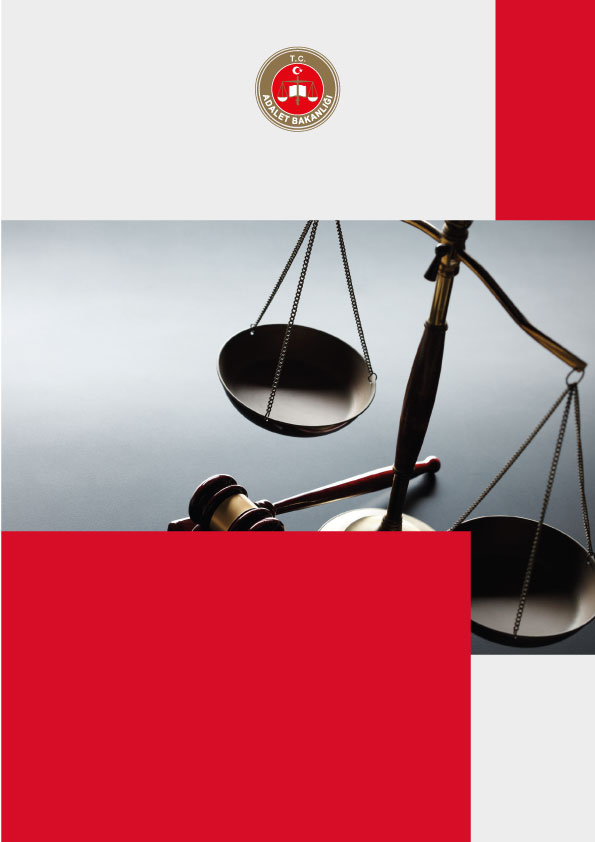 İçindekilerAdalet Komisyonu Başkanı SunuşuYargı hizmetlerinde hesap verilebilirliğin ve şeffaflığın geliştirilebilmesi için Adli ve İdari Yargı İstinaf Mahkemeleri Adalet Komisyonları ile Adli Yargı İlk Derece Mahkemesi Adalet Komisyonları tarafından faaliyet raporları hazırlanmasına ilişkin Adalet Bakanlığı Strateji Geliştirme Başkanlığı tarafından yayınlanan 168 Nolu genelge uyarınca Söke ve Mülhakat Kuşadası,Didim Adliyesini kapsayacak şekilde 2019 yılına ait faaliyet raporu düzenlenmiştir. Söke İlçesi Çeltikçi mahallesi sınırları içerisinde bulunan adliye binası 2004 yılında hizmete sunulmuştur.		Söke Adliyesinde 2 Ağır Ceza Mahkemesi, 4 Asliye Ceza Mahkemesi, 2 Asliye Hukuk Mahkemesi (2 mahkeme ½), Sulh Ceza Hakimliği, Sulh Hukuk Mahkemesi, İcra Ceza-İcra Hukuk Mahkemesi ve Kadastro Mahkemesi olmak üzere toplam 13 mahkeme bulunmaktadır.Mülhakat olan Kuşadası Adliyesinde 5 Asliye Ceza Mahkemesi (1 Mahkeme 1/3), 3 Asliye Hukuk Mahkemesi (1 mahkeme ¼ 2 Mahkeme ½), Sulh Ceza Hakimliği, Sulh Hukuk Mahkemesi, İcra Ceza-İcra Hukuk Mahkemesi olmak üzere 11 mahkeme bulunmaktadır. Mülhakat olan Didim Adliyesinde 3 Asliye Ceza Mahkemesi (1 Mahkeme ½), 2 Asliye Hukuk Mahkemesi (1 mahkeme ½), Sulh Ceza Hakimliği, Sulh Hukuk Mahkemesi, İcra Ceza-İcra Hukuk Mahkemesi olmak üzere 8 mahkeme bulunmaktadır.	2013 - 2014 yıllarından itibaren Söke ve Mülhakatlar Kuşadası Didim Adliyesinde Adalet Bakanlığı Bilgi İşlem Dairesi Başkanlığı tarafından kurulumu tamamlanan ses ve görüntü bilişim sistemi (SEGBİS) tüm birimlerde kullanılmaktadır.	Söke İlçesinin nüfusunun 121.481, Kuşadası İlçesinin nüfusunun 116.966, Didim ilçesinin nüfusunun 86.688 olduğu, fakat Kuşadası ve Didim ilçelerine tatil amacıyla gelen yerli ve yabancı turistler ile yaz aylarında sezonluk olarak çalışmaya gelenlerle birlikte nüfus sayısı fazlasıyla artmakta olup bazı dönemlerde 6-7 katına çıkmaktadır.	2019 yılı sonu itibariyle Söke Ağır Ceza Mahkemesi’nin esasının 470 olduğu, davaların sonuçlandırıldığı ortalama celse sayısının 3 olduğu, Söke 2. Ağır Ceza Mahkemesinin 546 olduğu, davaların sonuçlandırıldığı ortalama celse sayısının 5 olduğu, Söke 1. Asliye Ceza Mahkemesinin esasının 155 olduğu, davaların sonuçlandırıldığı ortalama celse sayısının 2, Söke 2. Asliye Ceza Mahkemesinin esasının 219, davaların sonuçlandırıldığı ortalama celse sayısının 2 olduğu, Söke 3. Asliye Ceza Mahkemesinin esasının 549 olduğu, davaların sonuçlandırıldığı ortalama celse sayısının 3 olduğu, Söke 4. Asliye Ceza Mahkemesinin esasının 366 olduğu, davaların sonuçlandırıldığı ortalama celse sayısının 2 olduğu, Söke 1. Asliye Hukuk Mahkemesinin esasının 790 olduğu, davaların sonuçlandırıldığı ortalama celse sayısının 3 olduğu, Söke 2. Asliye Hukuk Mahkemesinin esasının 698 olduğu, davaların sonuçlandırıldığı ortalama celse sayısının 1,52 olduğu, Söke Sulh Hukuk Mahkemesinin esasının 362 olduğu, davaların sonuçlandırıldığı ortalama celse sayısının 2,22 olduğu, Söke Kadastro Mahkemesinin esasının 36 olduğu, davaların sonuçlandırıldığı ortalama celse sayısının 3 olduğu, Kuşadası 1. Asliye Ceza Mahkemesinin esasının 478 olduğu, davaların sonuçlandırıldığı ortalama celse sayısının 3 olduğu, Kuşadası 2. Asliye Ceza Mahkemesinin esasının 756 olduğu, davaların sonuçlandırıldığı ortalama celse sayısının 3 olduğu, Kuşadası 3. Asliye Ceza Mahkemesinin esasının 233 olduğu, davaların sonuçlandırıldığı ortalama celse sayısının 3 olduğu, Kuşadası 4. Asliye Ceza Mahkemesinin esasının 1430 olduğu, davaların sonuçlandırıldığı ortalama celse sayısının 2 olduğu, Kuşadası 5. Asliye Ceza Mahkemesinin esasının 263 olduğu, davaların sonuçlandırıldığı ortalama celse sayısının 3 olduğu, Kuşadası 1. Asliye Hukuk Mahkemesinin esasının 1244 olduğu, davaların sonuçlandırıldığı ortalama celse sayısının 1,83 olduğu, Kuşadası 2. Asliye Hukuk Mahkemesinin esasının 770 olduğu, davaların sonuçlandırıldığı ortalama celse sayısının 1,44 olduğu, Kuşadası 3. Asliye Hukuk Mahkemesinin esasının 726 olduğu, davaların sonuçlandırıldığı ortalama celse sayısının 1,59 olduğu, Kuşadası Sulh Hukuk Mahkemesinin esasının 1051 olduğu, davaların sonuçlandırıldığı ortalama celse sayısının 2 olduğu, Didim 1. Asliye Ceza Mahkemesinin esasının 671 olduğu, davaların sonuçlandırıldığı ortalama celse sayısının 3 olduğu, Didim 2. Asliye Ceza Mahkemesinin esasının 747 olduğu, davaların sonuçlandırıldığı ortalama celse sayısının 2 olduğu, Didim 3. Asliye Ceza Mahkemesinin esasının 1148 olduğu, davaların sonuçlandırıldığı ortalama celse sayısının 2 olduğu, Didim 1. Asliye Hukuk Mahkemesinin esasının 1273 olduğu, davaların sonuçlandırıldığı ortalama celse sayısının 1,41 olduğu, Didim 2. Asliye Hukuk Mahkemesinin esasının 727 olduğu, davaların sonuçlandırıldığı ortalama celse sayısının 1,40 olduğu, Didim Sulh Hukuk Mahkemesinin esasının 510 olduğu, davaların sonuçlandırıldığı ortalama celse sayısının 1,67 olduğu, Söke Adliyesinde toplam 118 personel, 19 hakim, 14 savcının, Kuşadası Adliyesinde 101 personel, 18 hakim 16 savcı, Didim Adliyesinde 63 personel, 8 hakim, 11 savcının bulunmaktadır.	Hesap verilebilirliğin şeffaf bir yönetim anlayışının temel yönetsel araçlarından biri haline gelen faaliyet raporları, bir yıllık çalışma dönemi sonunda öz değerlendirme yapılmasını sağlayan, bir taraftan yargı faaliyetlerinin planlı ve sistematik şekilde yürütülmesinin gerekliliğini ortaya koyarken diğer taraftan da kamuoyunu bilgilendirme fonksiyonu yerine getirmektedir. 	Adliyelerimizde halen personel açığı bulunmakta olup, buna rağmen 2019 yılında da hak sahiplerinin imkanlar ölçüsünde işleri aksatılmadan mağduriyetleri giderilmeye çalışılmış, mesai mefhumu gözetilmeksinin yargılamanın etkin ve hızlı bir şekilde yürütülerek neticelendirilmesi, adaletin hızlı tecelli etmesi için bugüne kadar gayret ve özveri ile çalışılmış, bundan sonra da aynı özveri ile hakimlerimiz, savcılarımız ve adli personellerimiz çalışmaya devam edecektir. 	Bu kapsamda Söke Adliyesi ve Mülhakat Adliyelerinde gerçekleştirilen tüm yargı faaliyetlerinin ülkemiz, milletimiz, yargı camiamız ve personelimiz için hayırlı olması temennisi ile 2019 yılına ait faaliyet raporu bilgilerinize arz olunur.  Cumhuriyet Başsavcısı SunuşuM.Ö. 5000 yıllarından bu yana yerleşim yeri olan Söke’de Türkmen aşiretlerinden birinin başkanı Süleyman Şah, dedesi Söke Bey adına Söke’yi kurmuştur. Yörenin isminin buradan geldiği yazılmaktadır.Geçmişi uzun yıllara dayanan ve tarihi olan Söke ilçesi Büyük Menderes Havzasının en son noktasında verimli araziye kurulu, ekonomisi tarımsal üretim ve tarıma dayalı sanayi malları üretimine dayalı bir ilçedir. 1064 km² yüz ölçümü ve 118.855 nüfusu bulunmaktadır. Söke İlçesi Çeltikçi Mahallesi sınırları içerisinde bulunan Söke Adliye binası 2004 yılında hizmete açılmıştır. Söke Cumhuriyet Başsavcılığında Cumhuriyet Başsavcısı ve 13 Cumhuriyet Savcısı görev yapmakta olup, Didim Adliyesi ve Kuşadası Adliyesi mülhakat adliyelerimizdir.Mülhakat olan Kuşadası adliyesinde Cumhuriyet Başsavcısı ve 15 Cumhuriyet Savcısı görev yapmaktadır. Mülhakat olan Didim Adliyesinde Cumhuriyet Başsavcısı ve 10 Cumhuriyet Savcısı görev yapmaktadır.Söke ilçe sınırları içerisinde Söke T Tipi Kapalı Ceza İnfaz Kurumu ve Açık Ceza İnfaz Kurumu faaliyet göstermektedir. Didim ve Kuşadası’nda cezaevi bulunmaması nedeniyle tutuklu ve hükümlü şahıslar Söke T Tipi Kapalı Ceza İnfaz Kurumuna alınmaktadır. Söke T Tipi Kapalı Ceza İnfaz Kurumu yaklaşık 87 bin metrekare üzerine kurulu, toplam kapalı alanı 14 bin metrekare olan bir binaya sahiptir.	Söke T Tipi Kapalı Ceza İnfaz Kurumunun kapasitesi 156 kişi ve arttırılmış kapasitesi 200 kişi, Açık Ceza İnfaz Kurumunun kapasitesi 96 kişi ve arttırılmış kapasitesi 150 kişidir. Tutuklu ve hükümlü sayısı fazlalığı nedeniyle kapasitesinin üstünde hükümlü ve tutuklu bulunmaktadır. Ceza İnfaz Kurumunda insan haklarına uygun bir şekilde görevler ifa edilip, hükümlü ve tutukluların topluma kazandırılmaları, tahliyelerinin ardından iş sahibi olabilmeleri için mesleki kurslar ve faaliyetler düzenlenmektedir. Söke Denetimli Serbestlik Şube Müdürlüğünde 1 müdür ve 28 personel görev yapmaktadır. Denetimli Serbestlik Şube Müdürlüğü tarafından hükümlülerin tahliye sonrasında toplum içerisinde denetim ve takiplerinin yapılarak topluma kazandırılmaları sağlanması için ve hükümlü ile suçtan zarar görenlerin kendilerine ve yakınlarına yönelik sosyal yardım faaliyetleri düzenlenmektedir. Bu yolla hükümlülerin tahliye sonrası topluma kazandırılması ve tekrar suç işlemelerinin önlenmesi amaçlanmaktadır. Bu kapsamda sürekli olarak eğitim, meslek edinilme kursları, değişik iş kollarında çalışma ve yardım faaliyetleri düzenlenmektedir. Kamu kurumunda çalışma yükümlülüğünü kabul eden hükümlüler kamu kurumlarında hizmet ederek faaliyetlerde bulunmaktadır. Adalet Bakanlığı Bilgi İşlem Dairesi Başkanlığı tarafından kurulumu tamamlanan ses ve görüntü bilişim sistemi (SEGBİS) adliyemizde kullanılmaktadır. Söke Cumhuriyet Başsavcılığında; Soruşturma Bürosu, Seri Muhakeme Usulü Soruşturma Bürosu Aile İçi Şiddet Suçları Soruşturma Bürosu, Kamu Davasının Açılmasının Ertelenmesi Bürosu, İlamat-İnfaz Bürosu, Muhabere Bürosu, Emanet Bürosu, Müracaat Bürosu, Uzlaştırma Bürosu, Bakanlık Muhabere Bürosu, Adli Sicil Bürosu, Tarama Bürosu, Bilgi İşlem Bürosu, İdari İşler Müdürlüğü bulunmaktadır. 2019 yılında Söke Cumhuriyet Başsavcılı Soruşturma Bürosuna 8879 adet soruşturma dosyası gelmiş, 2018 yılından 2019 yılına 7364 adet soruşturma dosyası devrolmuş 8873 adet soruşturma dosyası 2019 yılında karar verilerek sonuçlandırılmıştır.	2019 yılı sonunda daimi arama dosya sayımız 4528’dir. Soruşturma dosyalarının neticelendirme oranı %99,93 gibi yüksek bir orandadır.  2018 yılından 2019 yılına 83 adet uzlaşma dosyası devredilmiş olup, 2019 yılında 1119 adet soruşturma dosyası uzlaştırma bürosuna gelmiştir. Uzlaşma dosyalarından 421  adeti uzlaşma ile sonuçlandırılmış, 364 adeti ise uzlaşma ile sonuçlandırılamamıştır. Yapılan yeni yasal düzenleme ile uzlaşma kapsamına alınan suçların artması, uzlaştırıcıların etkin rol üstlenmeye başlaması ve bu konuda eğitim alması, vatandaşımızın uzlaşma yönünden duyarlılığının ve bilgisinin arttırılması ile uzlaşma işlemlerinin oranının yükselmeye başlamasına neden olmuştur. Bu durum toplumumuzda uzlaşma kültürünün yaygınlaşmasına, kişilerin dava açılmadan önce birbirlerini anlamalarına ve mağduriyetlerini gidermelerine yol açmıştır. İlamat ve infaz bürosunda 2018 yılından 2019 yılına 20463 adet ilamat evrakı devrettiği, 2019 yılında 16919 adet ilamat evrakı geldiği, 2019 yılında 11425 adet ilamat evrakının sonuçlandırıldığı, 25957 adet kalan ilamat evrakı olduğu tespit edilmiştir. Sonuç olarak; soruşturmaların etkin ve hızlı bir şeklide yürütülerek neticelendirilmesi, adaletin hızla tecelli etmesi,  mağduriyetlerin giderilmesi, hükümlülerin infaz aşamasında ve sonrasında topluma kazandırılmaları için Cumhuriyet Savcıları ve birlikte çalıştığı personel yoğun bir çalışma içerisindedir. Cumhuriyet Başsavcılığımızda görev yapan tüm savcı ve adli personel dün olduğu gibi bundan sonra da aynı ilkeler doğrultusunda yargının hızlandırılması, adaletin en doğru ve hızlı şekilde tecelli ettirilmesi için faaliyet göstermeye devam edecektir. Saygıyla bilgilerinize arz olunur.1. GENEL BİLGİLERA. ADLİYENİN FİZİKİ YAPISIMERKEZ ADLİYESİMÜLHAKAT ADLİYELERİ 	KUŞADASI ADLİYESİ  	DİDİM ADLİYESİB. MAHKEMELER, CUMHURİYET SAVCILIKLARI ve DİĞER BİRİMLERE İLİŞKİN BİLGİLERMERKEZ ADLİYESİSÖKE ADLİYESİMAHKEMELER1. Ağır Ceza Mahkemesi2. Ağır Ceza Mahkemesi1.Asliye Ceza Mahkemesi2.Asliye Ceza Mahkemesi 3.Asliye Ceza Mahkemesi4.Asliye Ceza Mahkemesi1. Asliye Hukuk Mahkemesi 2. Asliye Hukuk Mahkemesi Sulh Hukuk MahkemesiKadastro Mahkemesi İcra Hukuk Mahkemesiİcra Ceza MahkemesiCUMHURİYET BAŞSAVCILIĞISoruşturma BürosuSeri Muhakeme Usulü Soruşturma Bürosu Aile İçi Şiddet Suçları Soruşturma BürosuKamu Davasının Açılmasının Ertelenmesi Bürosu İlamat ve İnfaz BürosuYakalama BürosuBakanlık Muhabere BürosuBilgi İşlem BürosuMuhabere BürosuDaimi Arama BürosuUzlaştırma BürosuTarama BürosuAdli Sicil BürosuEmanet Bürosuİdari İşler MüdürlüğüİCRA MÜDÜRLÜKLERİİcra MüdürlüğüÖN BÜROYokİDARİ İŞLER MÜDÜRLÜĞÜSöke İdari İşler MüdürlüğüSEÇİM MÜDÜRLÜĞÜSöke İlçe Seçim MüdürlüğüADLİ TIP KURUMU ŞUBE MÜDÜRLÜĞÜYokBİLGİ İŞLEM ŞEFLİĞİBilgi İşlem BürosuDENETİMLİ SERBESTLİK MÜDÜRLÜĞÜDenetimli Serbestlik MüdürlüğüMÜLHAKAT ADLİYELERİ KUŞADASI ADLİYESİMAHKEMELER1.Asliye Ceza Mahkemesi2.Asliye Ceza Mahkemesi 3.Asliye Ceza Mahkemesi4.Asliye Ceza Mahkemesi5.Asliye Ceza Mahkemesi1. Asliye Hukuk Mahkemesi 1/41. Asliye Hukuk Mahkemesi 1/42. Asliye Hukuk Mahkemesi 1/22. Asliye Hukuk Mahkemesi ½3. Asliye Hukuk Mahkemesi 1/23. Asliye Hukuk Mahkemesi 1/2Sulh Hukuk Mahkemesiİcra Ceza Mahkemesiİcra Hukuk MahkemesiCUMHURİYET BAŞSAVCILIĞIHazırlık BürosuBakanlık Muhabere BürosuMuhabere BürosuTalimat BürosuZaman Aşimi Bürosuİlamat ve İnfaz Bürosu, Yakalama Bür.Uzlaştırma BürosuKamu Davasının Ertelenmesi Bürosuİdari Yaptırım BürosuEmanet BürosuSulh Ceza HakimliğiİCRA MÜDÜRLÜKLERİİcra DairesiÖN BÜROMahkemeler Ön BüroCumhuriyet Başsavcılığı Ön Büro İDARİ İŞLER MÜDÜRLÜĞÜİdari İşler Müdürlüğü ve Kalemi SEÇİM MÜDÜRLÜĞÜKuşadası İlçe Seçim MüdürlüğüADLİ TIP KURUMU ŞUBE MÜDÜRLÜĞÜYokBİLGİ İŞLEM ŞEFLİĞİYokDENETİMLİ SERBESTLİK MÜDÜRLÜĞÜYokDİDİM ADLİYESİMAHKEMELER1. ASLİYE CEZA MAH. 2. ASLİYE CEZA MAH. 3. ASLİYE CEZA MAH. 1. ASLİYE HUKUK MAH. 2. ASLİYE HUKUK MAH. Sulh Hukuk Mah ve Sulh Ceza HakimliğiCUMHURİYET BAŞSAVCILIĞIDidim Cumhuriyet Başsavcılığı ve birimleri İCRA MÜDÜRLÜKLERİİcra Müdürlüğü ÖN BÜROYokİDARİ İŞLER MÜDÜRLÜĞÜDidim İdari İşler Müdürlüğü SEÇİM MÜDÜRLÜĞÜDidim İlçe Seçim MüdürlüğüADLİ TIP KURUMU ŞUBE MÜDÜRLÜĞÜYokBİLGİ İŞLEM ŞEFLİĞİYokDENETİMLİ SERBESTLİK MÜDÜRLÜĞÜYokC. TEKNOLOJİK KAYNAKLARMERKEZ ADLİYESİMÜLHAKAT ADLİYELERİD. İNSAN KAYNAKLARIMERKEZ ADLİYESİMahkemeler, Cumhuriyet Başsavcılıkları ve Adli Birimlere Göre Personelin DağılımıUnvana Göre DağılımCinsiyete Göre DağılımÖğrenim Bilgilerine Göre DağılımHâkim Adaylarına İlişkin Bilgiler Hâkim ve Cumhuriyet Savcılarına İlişkin Bilgiler Hâkimlerin Öğrenim Bilgilerine Göre DağılımCumhuriyet Savcılarının Öğrenim Bilgilerine Göre DağılımMÜLHAKAT ADLİYELERİKUŞADASI ADLİYESİUnvana Göre DağılımCinsiyete Göre DağılımÖğrenim Bilgilerine Göre DağılımHâkim Adaylarına İlişkin Bilgiler Hâkim ve Cumhuriyet Savcılarına İlişkin Bilgiler Hâkimlerin Öğrenim Bilgilerine Göre DağılımCumhuriyet Savcılarının Öğrenim Bilgilerine Göre DağılımDİDİM ADLİYESİMahkemeler, Cumhuriyet Başsavcılıkları ve Adli Birimlere Göre Personelin DağılımıUnvana Göre DağılımCinsiyete Göre DağılımÖğrenim Bilgilerine Göre Dağılım	Hâkim Adaylarına İlişkin Bilgiler Hâkim ve Cumhuriyet Savcılarına İlişkin Bilgiler Hâkimlerin Öğrenim Bilgilerine Göre DağılımCumhuriyet Savcılarının Öğrenim Bilgilerine Göre Dağılım2. FAALİYETLERE İLİŞKİN BİLGİLERA. MALİ BİLGİLERMERKEZ ADLİYESİSÖKE ADLİYESİ 2019 YILI BÜTÇE TABLOSU	MÜLHAKAT ADLİYELERİ KUŞADASI ADLİYESİ 2019 YILI BÜTÇE TABLOSUDİDİM ADLİYESİ 2019 YILI BÜTÇE TABLOSUB. CUMHURİYET BAŞSAVCILIĞINA İLİŞKİN BİLGİLERMERKEZ CUMHURİYET BAŞSAVCILIĞI (SÖKE ADLİYESİ)1.  Cumhuriyet Başsavcılığı Soruşturma Dosyalarının Temizlenme Oranları Şüpheli Hakkında Yakalama Emri İnfaz Edilememiş Olan DosyalarUluslararası Adli İşbirliği Talepleri En Çok Karşılaşılan 20 Suç Türüne Göre Soruşturmaların Bitirilme Süreleri Ortalaması En Çok Karşılaşılan 20 Suç Türüne Göre Faili Meçhul Dosya SayısıYıllara Göre Açılan Soruşturma SayısıEn Çok Karşılaşılan 20 Suç Türünde Şüphelilerin 12-15, 16-18 İle 19 ve Üstü Yaş Gruplarına Göre SayılarıSoruşturma Aşamasında Ortalama Tutukluluk SüreleriTutuklama ve Adli Kontrol Talebi ile Mahkemeye Sevk Edilen Şüphelilere İlişkin Dosya SayılarıKarar Türüne Göre Dosya SayılarıSavcılık Tarafından Verilen Kovuşturmaya Yer Olmadığına İlişkin Kararlara Yapılan İtirazların AkıbetiCumhuriyet Başsavcılıkları Tarafından Düzenlenen İddianamelerin AkıbetiSavcılık Tarafından Açılan Kamu Davalarının Akıbeti ve Temyiz BilgisiSavcılık Tarafından Temyiz Edilen Mahkeme Kararlarının Temyiz İncelemesi Sonuçlarıİstinabe Soruşturma Sayıları ve Bitirilme Süreleri OrtalamasıUzlaştırma ile Sonuçlandırılan Soruşturma SayısıMÜLHAKAT CUMHURİYET BAŞSAVCILIKLARI 	KUŞADASI ADLİYESİ1.  Cumhuriyet Başsavcılığı Soruşturma Dosyalarının Temizlenme OranlarıTemizlenme oranı, dipnotta açıklandığı şekilde hesaplanacaktır.Şüpheli Hakkında Yakalama Emri İnfaz Edilememiş Olan DosyalarAltı aydan az, bir yıldan az ve bir yıldan fazla zaman geçmesine rağmen yakalama emri Uluslararası Adli İşbirliği Talepleri En Çok Karşılaşılan 20 Suç Türüne Göre Soruşturmaların Bitirilme Süreleri Ortalaması En Çok Karşılaşılan 20 Suç Türüne Göre Faili Meçhul Dosya SayısıYıllara Göre Açılan Soruşturma SayısıEn Çok Karşılaşılan 20 Suç Türünde Şüphelilerin 12-15, 16-18 İle 19 ve Üstü Yaş Gruplarına Göre SayılarıSoruşturma Aşamasında Ortalama Tutukluluk SüreleriTutuklama ve Adli Kontrol Talebi ile Mahkemeye Sevk Edilen Şüphelilere İlişkin Dosya SayılarıKarar Türüne Göre Dosya SayılarıSavcılık Tarafından Verilen Kovuşturmaya Yer Olmadığına İlişkin Kararlara Yapılan İtirazların AkıbetiCumhuriyet Başsavcılıkları Tarafından Düzenlenen İddianamelerin AkıbetiSavcılık Tarafından Açılan Kamu Davalarının Akıbeti ve Temyiz BilgisiSavcılık Tarafından Temyiz Edilen Mahkeme Kararlarının Temyiz İncelemesi Sonuçlarıİstinabe Soruşturma Sayıları ve Bitirilme Süreleri OrtalamasıUzlaştırma ile Sonuçlandırılan Soruşturma Sayısı      DİDİM ADLİYESİ1.  Cumhuriyet Başsavcılığı Soruşturma Dosyalarının Temizlenme OranlarıŞüpheli Hakkında Yakalama Emri İnfaz Edilememiş Olan DosyalarUluslararası Adli İşbirliği Talepleri En Çok Karşılaşılan 20 Suç Türüne Göre Soruşturmaların Bitirilme Süreleri Ortalaması En Çok Karşılaşılan 20 Suç Türüne Göre Faili Meçhul Dosya SayısıYıllara Göre Açılan Soruşturma SayısıEn Çok Karşılaşılan 20 Suç Türünde Şüphelilerin 12-15, 16-18 İle 19 ve Üstü Yaş Gruplarına Göre SayılarıSoruşturma Aşamasında Ortalama Tutukluluk SüreleriTutuklama ve Adli Kontrol Talebi ile Mahkemeye Sevk Edilen Şüphelilere İlişkin Dosya SayılarıKarar Türüne Göre Dosya SayılarıSavcılık Tarafından Verilen Kovuşturmaya Yer Olmadığına İlişkin Kararlara Yapılan İtirazların AkıbetiCumhuriyet Başsavcılıkları Tarafından Düzenlenen İddianamelerin AkıbetiSavcılık Tarafından Açılan Kamu Davalarının Akıbeti ve Temyiz BilgisiSavcılık Tarafından Temyiz Edilen Mahkeme Kararlarının Temyiz İncelemesi Sonuçlarıİstinabe Soruşturma Sayıları ve Bitirilme Süreleri OrtalamasıUzlaştırma ile Sonuçlandırılan Soruşturma SayısıC. MAHKEMELERE İLİŞKİN BİLGİLERMERKEZ ADLİYESİ (SÖKE ADLİYESİ)Mahkeme Kararlarına Karşı Anayasa Mahkemesi (AYM) veya Avrupa İnsan Hakları Mahkemesi’ne (AİHM) Yapılan Başvurular Neticesinde Tespit Edilen İhlal Kararları Ceza Muhakemesi Kanunu (CMK) 141. Maddesi Kapsamında İdare Aleyhine Açılan Tazminat Davaları, Kabul, Red Oranları, Hükmedilen Toplam Maddi ve Manevi Tazminat MiktarlarıBeraat Kararları Nedeniyle Hazine Aleyhine, Sanıklar Lehine Hükmedilen Vekâlet Ücreti MiktarıDavaların Temizlenme Oranları Mahkemeler Tarafından Sanığı Hakkında Yakalama Kararı Verilmiş ve 6 Aydan Az / 6 Aydan Fazla / 1 Yıldan Fazla Süre Geçmesine Rağmen Yakalama Emri İnfaz Edilmemiş Olan Dosya SayılarıMahkemeler Tarafından İletilen ve Mahkemelere İletilen Uluslararası Adli İşbirliği Talepleri Kanun Yararına Bozma Yoluna Giden Dosya SayılarıKanun Yararına Temyiz Yoluna Giden Dosya SayılarıYargılamanın Yenilenmesi (CMK 311 maddesi) Talep SayılarıYargılamanın İadesi (HMK 375 maddesi) Talep SayılarıTemyiz ve İstinaf İncelemelerine Giden Dosya SayılarıMahkemelerdeki Dava ve Suç Türlerine Göre Davaların Ortalama Bitirilme Süreleri Hukuk Mahkemelerinde En Çok Karşılaşılan 20 Dava Türü Bakımından İşlemden Kaldırılan ve Açılmamış Sayılmasına Karar Verilen Dosya SayılarıSulh Ceza Hâkimliklerince Yapılan Sorgu Sayısı, Sorgu Neticesinde Verilen Tutuklama, Adli Kontrol ve Serbest Bırakma Karar Sayısı Adli Kontrol Tedbirleri maddesi kapsamında hükmedilen adli kontrol tedbirleri En Çok Karşılaşılan 20 Suç Türünde 12-15, 16-18 ile 19 ve Üstü Yaş Gruplarına Göre Sanık SayılarıSuça Sürüklenen Çocukların En çok İşlediği 20 Suç Türü Derdest ve Karara Çıkan Dosyalar İçin Ayrı Ayrı Ortalama Tutukluluk Süreleri Hakkında Hükmün Açıklanmasının Geri Bırakılmasına Karar Verilen ve Denetim Süresi İçerisinde Yeniden Suç İşleyip Hakkında İhbarda Bulunulan Sanık Sayısı İade Edilen İddianame Sayısı Mahkemeler Tarafından Verilen Görevsizlik ve Yetkisizlik Karar Sayıları Mahkeme Bazında Davaların Sonuçlandırıldığı Ortalama Celse SayısıMÜLHAKAT ADLİYELERİ 	KUŞADASI ADLİYESİMahkeme Kararlarına Karşı Anayasa Mahkemesi (AYM) veya Avrupa İnsan Hakları Mahkemesi’ne (AİHM) Yapılan Başvurular Neticesinde Tespit Edilen İhlal Kararları Ceza Muhakemesi Kanunu (CMK) 141. Maddesi Kapsamında İdare Aleyhine Açılan Tazminat Davaları, Kabul, Red Oranları, Hükmedilen Toplam Maddi ve Manevi Tazminat MiktarlarıBeraat Kararları Nedeniyle Hazine Aleyhine, Sanıklar Lehine Hükmedilen Vekâlet Ücreti MiktarıDavaların Temizlenme OranlarıMahkemeler Tarafından Sanığı Hakkında Yakalama Kararı Verilmiş ve 6 Aydan Az / 6 Aydan Fazla / 1 Yıldan Fazla Süre Geçmesine Rağmen Yakalama Emri İnfaz Edilmemiş Olan Dosya SayılarıMahkemeler Tarafından İletilen ve Mahkemelere İletilen Uluslararası Adli İşbirliği Talepleri Kanun Yararına Bozma Yoluna Giden Dosya SayılarıKanun Yararına Temyiz Yoluna Giden Dosya SayılarıYargılamanın Yenilenmesi (CMK 311 maddesi) Talep SayılarıYargılamanın İadesi (HMK 375 maddesi) Talep SayılarıTemyiz ve İstinaf İncelemelerine Giden Dosya SayılarıMahkemelerdeki Dava ve Suç Türlerine Göre Davaların Ortalama Bitirilme Süreleri Hukuk Mahkemelerinde En Çok Karşılaşılan 20 Dava Türü Bakımından İşlemden Kaldırılan ve Açılmamış Sayılmasına Karar Verilen Dosya SayılarıSulh Ceza Hâkimliklerince Yapılan Sorgu Sayısı, Sorgu Neticesinde Verilen Tutuklama, Adli Kontrol ve Serbest Bırakma Karar SayısıAdli Kontrol Tedbirleri mesi kapsamında hükmedilen adli kontrol tedbirleriEn Çok Karşılaşılan 20 Suç Türünde 12-15, 16-18 ile 19 ve Üstü Yaş Gruplarına Göre Sanık SayılarıSuça Sürüklenen Çocukların En çok İşlediği 20 Suç Türü Derdest ve Karara Çıkan Dosyalar İçin Ayrı Ayrı Ortalama Tutukluluk SüreleriHakkında Hükmün Açıklanmasının Geri Bırakılmasına Karar Verilen ve Denetim Süresi İçerisinde Yeniden Suç İşleyip Hakkında İhbarda Bulunulan Sanık Sayısıİade Edilen İddianame Sayısı Mahkemeler Tarafından Verilen Görevsizlik ve Yetkisizlik Karar SayılarıMahkeme Bazında Davaların Sonuçlandırıldığı Ortalama Celse Sayısı	DİDİM ADLİYESİMahkeme Kararlarına Karşı Anayasa Mahkemesi (AYM) veya Avrupa İnsan Hakları Mahkemesi’ne (AİHM) Yapılan Başvurular Neticesinde Tespit Edilen İhlal Kararları Beraat Kararları Nedeniyle Hazine Aleyhine, Sanıklar Lehine Hükmedilen Vekâlet Ücreti MiktarıDavaların Temizlenme Oranları Mahkemeler Tarafından Sanığı Hakkında Yakalama Kararı Verilmiş ve 6 Aydan Az / 6 Aydan Fazla / 1 Yıldan Fazla Süre Geçmesine Rağmen Yakalama Emri İnfaz Edilmemiş Olan Dosya SayılarıMahkemeler Tarafından İletilen ve Mahkemelere İletilen Uluslararası Adli İşbirliği Talepleri Kanun Yararına Bozma Yoluna Giden Dosya SayılarıKanun Yararına Temyiz Yoluna Giden Dosya SayılarıYargılamanın Yenilenmesi (CMK 311 maddesi) Talep SayılarıYargılamanın İadesi (HMK 375 maddesi) Talep SayılarıTemyiz ve İstinaf İncelemelerine Giden Dosya SayılarıMahkemelerdeki Dava ve Suç Türlerine Göre Davaların Ortalama Bitirilme Süreleri Hukuk Mahkemelerinde En Çok Karşılaşılan 20 Dava Türü Bakımından İşlemden Kaldırılan ve Açılmamış Sayılmasına Karar Verilen Dosya SayılarıSulh Ceza Hâkimliklerince Yapılan Sorgu Sayısı, Sorgu Neticesinde Verilen Tutuklama, Adli Kontrol ve Serbest Bırakma Karar Sayısı Adli Kontrol Tedbirleri maddesi kapsamında hükmedilen adli kontrol tedbirleri En Çok Karşılaşılan 20 Suç Türünde 12-15, 16-18 ile 19 ve Üstü Yaş Gruplarına Göre Sanık SayılarıSuça Sürüklenen Çocukların En çok İşlediği 20 Suç Türü Derdest ve Karara Çıkan Dosyalar İçin Ayrı Ayrı Ortalama Tutukluluk Süreleri Hakkında Hükmün Açıklanmasının Geri Bırakılmasına Karar Verilen ve Denetim Süresi İçerisinde Yeniden Suç İşleyip Hakkında İhbarda Bulunulan Sanık Sayısı İade Edilen İddianame Sayısı Mahkemeler Tarafından Verilen Görevsizlik ve Yetkisizlik Karar Sayıları Mahkeme Bazında Davaların Sonuçlandırıldığı Ortalama Celse SayısıD. KOMİSYON FAALİYETLERİÖn Büroların Faaliyete Geçirilip Geçirilmediği, Faaliyete Geçirilmiş ise Baktıkları İş Sayıları Adalet Komisyonu Tarafından Göreve Yeni Başlayan Memurlara ve Diğer Personele Verilen EğitimlerKurulmasına İhtiyaç Duyulan Mahkemeler İle İlgili Komisyon Görüşü      Didim Adliyesinde 3 Asliye Ceza Mahkemesinin olduğu 2019 yılı itibariyle 1. Asliye Ceza Mahkemesinin 671 derdest dosyası 2. Asliye Ceza Mahkemesinin 747 derdest dosyasının, 3. Asliye Ceza Mahkemesinin de 1148 derdest dosyasının bulunduğu ve Didim 3. Asliye Ceza Mahkemesinin ½ yetkili iki hakimle yürütüldüğü görülmekle Didim 4. Asliye Ceza Mahkemesinin kurulmasının uygun olacağı değerlendirilmiştir.Basın ve Halkla İlişkiler Faaliyetleri	Medya İletişim Bürosu kurulmuştur.Diğer Kurumlarla Yapılan İşbirliği ve Çalışmalar	Bir kısım üniversitelerin Adalet Meslek Yüksekokullarında okuyan öğrencilerin staj talepleri kabul edilmiş ve stajlarını Söke Adliyesinde tamamlamışlardır.E. İCRA ve İFLAS DAİRELERİNE İLİŞKİN BİLGİLERMERKEZ ADLİYESİMÜLHAKAT ADLİYELERİF. DİĞER ADLİ BİRİMLERE İLİŞKİN BİLGİLERADLİ EMANET	MERKEZ ADLİYESİ	MÜLHAKAT ADLİYELERİ	KUŞADASI ADLİYESİ	DİDİM ADLİYESİADLİ SİCİL	MERKEZ ADLİYESİ	MÜLHAKAT ADLİYELERİ	KUŞADASI ADLİYESİ     DİDİM ADLİYESİG. CEZALARIN İNFAZINA İLİŞKİN BİLGİLERİLAMAT ve İNFAZ İŞLEMLERİ       SÖKE ADLİYESİ      KUŞADASI ADLİYESİ        DİDİM ADLİYESİDENETİMLİ SERBESTLİKKORUMA KURULLARI FAALİYETLERİSöke Cumhuriyet Başsavcılığı Koruma Kurulu Başkanlığı FaaliyetleriH. DİĞER ADALET KURUMLARINA İLİŞKİN BİLGİLERBARO BİLGİLERİSöke Baro TemsilciliğiSöke Adliye Binası Tel: 0256 5122560Kuşadası Baro TemsilciliğiKuşadası Adliye Binası Tel: 0256 6126637Didim Baro Temsilciliği Didim Adliye Binası
Aydın / Didim Tel: 0256 8132422 – 0256 811 45 52NOTERLİK BİLGİLERİSöke 1.Noteri:Konak Mh. Kocaçeşme Sk. No:12/A Söke /AYDIN Tel: 0 (256) 5181311 Söke 2.Noteri:Konak Mh. Cumhuriyet Cd. Fevzi Teksoy İş Hanı Kat:1 No:104 Söke /AYDIN Tel: 0 (256) 5183982Söke 3.Noteri:Çeltikçi Mh. Futbol Sk. Halil Morel İş Hanı Kat:1 No:106 Söke /AYDIN Tel: 0 (256) 5120958Kuşadası 1.Noteri:Cumhuriyet, Adnan Menderes Bulv./burç Sok. Meander İş Hanı D:2, 09460 Kuşadası/Aydın Tel: 0 (256) 6128820Kuşadası 2.Noteri:Alacamescit Mahallesi Kahramanlar Caddesi Ali İnan İş Merkezi Zemin Kat. Kuşadası AYDIN Tel: 0 (256) 6145818Kuşadası 3.Noteri:Camikebir, İnönü Blv., 09400 Kuşadası/Aydın Tel: 0 (256) 6128202Kuşadası 4.Noteri: Cumhuriyet Mh. Rıfat Arın Sk. Pk:09460 Kuşadası/aydın Tel: 0 (256) 6146969Didim 1. NoterliğiEfeler Mahallesi Atatürk Bulvarı 1432.Sokak No:8  Efeler Mah./ Yenihisar/ Didim(Yenihisar)/ AydınTel: 0(256) 8115210 Didim 2. NoterliğiCumhuriyet Caddesi Kat:1 Daire:3 No:116 Yeni Mah./ Yenihisar/ Didim(Yenihisar)/ Aydın  Tel: 0(256) 8115929Didim 3. NoterliğiYeni Mahalle 19 Mayıs Bulvarı No:10/1 Yeni Mah./ Yenihisar/ Didim(Yenihisar)/Aydın Tel: 0(256) 8138483BİLİRKİŞİLİK BÖLGE KURULLARI BİLGİLERİİzmir Bölge Adliye Mahkemesi Bayraklı/İZMİR Tel: 0(232) 39835003. DEĞERLENDİRME ve SONUÇ	Yoğun mesai altında ve fedakarca çalışarak hızlı ve etkin bir şekilde davalar sonuçlandırılmış, istinaf mahkemelerinin faaliyete geçmesi nedeniyle mahkeme kararlarının kesinleşme ve infaz süreleri de kısaltılmıştır. 2020 yılının bir önceki yıla göre artan yargı personeli sayısı da dikkate alınarak başarılı bir yargı dönemi olacağı kanaati ile 2020 yılının yargı camiası için hayırlı olmasını temenni ederim.                                                                                                   Adem ÖZKORUM                                                                                      Adli Yargı İlk Derece Mahkemesi                                                                                     Adalet Komisyonu Başkanı 125917Hizmet BinasıAdres ve Ulaşım İmkânlarıAdres ve Ulaşım İmkânlarıAdres ve Ulaşım İmkânlarıBirimlerBirimlerMerkez Adliyesi Ana BinaAdresÇeltikçi Mh. Bayındır Cad. No:1 Söke/AYDINÇeltikçi Mh. Bayındır Cad. No:1 Söke/AYDINAğır Ceza Mahkemesi1. Asliye Ceza Mahkemesi2. Asliye Ceza Mahkemesi3. Asliye Ceza Mahkemesi4. Asliye Ceza Mahkemesiİcra Ceza MahkemesiSulh Ceza Hakimliğiİnfaz HakimliğiKadastro Mahkemesi1. Asliye Hukuk Mahkemesi2. Asliye Hukuk MahkemesiSulh Hukuk MahkemesiSoruşturma BürosuSeri Muhakeme Usulü Soruşturma Bürosu Aile İçi Şiddet Suçları Soruşturma BürosuKamu Davasının Açılmasının Ertelenmesi Bürosu İlamat ve İnfaz BürosuYakalama BürosuBakanlık Muhabere BürosuBilgi İşlem BürosuMuhabere BürosuDaimi Arama BürosuUzlaştırma BürosuTarama BürosuAdli Sicil BürosuEmanet Bürosuİdari İşler MüdürlüğüAğır Ceza Mahkemesi1. Asliye Ceza Mahkemesi2. Asliye Ceza Mahkemesi3. Asliye Ceza Mahkemesi4. Asliye Ceza Mahkemesiİcra Ceza MahkemesiSulh Ceza Hakimliğiİnfaz HakimliğiKadastro Mahkemesi1. Asliye Hukuk Mahkemesi2. Asliye Hukuk MahkemesiSulh Hukuk MahkemesiSoruşturma BürosuSeri Muhakeme Usulü Soruşturma Bürosu Aile İçi Şiddet Suçları Soruşturma BürosuKamu Davasının Açılmasının Ertelenmesi Bürosu İlamat ve İnfaz BürosuYakalama BürosuBakanlık Muhabere BürosuBilgi İşlem BürosuMuhabere BürosuDaimi Arama BürosuUzlaştırma BürosuTarama BürosuAdli Sicil BürosuEmanet Bürosuİdari İşler MüdürlüğüMerkez Adliyesi Ana BinaTelefon0256518102302565181023Ağır Ceza Mahkemesi1. Asliye Ceza Mahkemesi2. Asliye Ceza Mahkemesi3. Asliye Ceza Mahkemesi4. Asliye Ceza Mahkemesiİcra Ceza MahkemesiSulh Ceza Hakimliğiİnfaz HakimliğiKadastro Mahkemesi1. Asliye Hukuk Mahkemesi2. Asliye Hukuk MahkemesiSulh Hukuk MahkemesiSoruşturma BürosuSeri Muhakeme Usulü Soruşturma Bürosu Aile İçi Şiddet Suçları Soruşturma BürosuKamu Davasının Açılmasının Ertelenmesi Bürosu İlamat ve İnfaz BürosuYakalama BürosuBakanlık Muhabere BürosuBilgi İşlem BürosuMuhabere BürosuDaimi Arama BürosuUzlaştırma BürosuTarama BürosuAdli Sicil BürosuEmanet Bürosuİdari İşler MüdürlüğüAğır Ceza Mahkemesi1. Asliye Ceza Mahkemesi2. Asliye Ceza Mahkemesi3. Asliye Ceza Mahkemesi4. Asliye Ceza Mahkemesiİcra Ceza MahkemesiSulh Ceza Hakimliğiİnfaz HakimliğiKadastro Mahkemesi1. Asliye Hukuk Mahkemesi2. Asliye Hukuk MahkemesiSulh Hukuk MahkemesiSoruşturma BürosuSeri Muhakeme Usulü Soruşturma Bürosu Aile İçi Şiddet Suçları Soruşturma BürosuKamu Davasının Açılmasının Ertelenmesi Bürosu İlamat ve İnfaz BürosuYakalama BürosuBakanlık Muhabere BürosuBilgi İşlem BürosuMuhabere BürosuDaimi Arama BürosuUzlaştırma BürosuTarama BürosuAdli Sicil BürosuEmanet Bürosuİdari İşler MüdürlüğüMerkez Adliyesi Ana BinaFaks025651207820025651207820Ağır Ceza Mahkemesi1. Asliye Ceza Mahkemesi2. Asliye Ceza Mahkemesi3. Asliye Ceza Mahkemesi4. Asliye Ceza Mahkemesiİcra Ceza MahkemesiSulh Ceza Hakimliğiİnfaz HakimliğiKadastro Mahkemesi1. Asliye Hukuk Mahkemesi2. Asliye Hukuk MahkemesiSulh Hukuk MahkemesiSoruşturma BürosuSeri Muhakeme Usulü Soruşturma Bürosu Aile İçi Şiddet Suçları Soruşturma BürosuKamu Davasının Açılmasının Ertelenmesi Bürosu İlamat ve İnfaz BürosuYakalama BürosuBakanlık Muhabere BürosuBilgi İşlem BürosuMuhabere BürosuDaimi Arama BürosuUzlaştırma BürosuTarama BürosuAdli Sicil BürosuEmanet Bürosuİdari İşler MüdürlüğüAğır Ceza Mahkemesi1. Asliye Ceza Mahkemesi2. Asliye Ceza Mahkemesi3. Asliye Ceza Mahkemesi4. Asliye Ceza Mahkemesiİcra Ceza MahkemesiSulh Ceza Hakimliğiİnfaz HakimliğiKadastro Mahkemesi1. Asliye Hukuk Mahkemesi2. Asliye Hukuk MahkemesiSulh Hukuk MahkemesiSoruşturma BürosuSeri Muhakeme Usulü Soruşturma Bürosu Aile İçi Şiddet Suçları Soruşturma BürosuKamu Davasının Açılmasının Ertelenmesi Bürosu İlamat ve İnfaz BürosuYakalama BürosuBakanlık Muhabere BürosuBilgi İşlem BürosuMuhabere BürosuDaimi Arama BürosuUzlaştırma BürosuTarama BürosuAdli Sicil BürosuEmanet Bürosuİdari İşler Müdürlüğü...Ek Hizmet BinasıAdres...Ek Hizmet BinasıTelefon...Ek Hizmet BinasıFaks... Ek Hizmet BinasıAdres... Ek Hizmet BinasıTelefon... Ek Hizmet BinasıFaksAdliye otoparkıAdresYeterli otopark alanı vardır. 40 araçkapasitelidir.Yeterli otopark alanı vardır. 40 araçkapasitelidir.Adliye otoparkıTelefonYeterli otopark alanı vardır. 40 araçkapasitelidir.Yeterli otopark alanı vardır. 40 araçkapasitelidir.Adliye otoparkıFaksYeterli otopark alanı vardır. 40 araçkapasitelidir.Yeterli otopark alanı vardır. 40 araçkapasitelidir.Engellilere yönelik önlemlerEngellilere yönelik önlemlerEngellilere yönelik önlemlerAdliye hizmet binasında engellilere aitaraç otoparkı, engelliler için yürüyüşbandı, merdivenlerde kaymaz bant, engelli tuvaleti, engelli rampası, engellilerin kullanımına uygun asansör revizyonu bulunmaktadır.Avukat bekleme odasıAvukat bekleme odasıAvukat bekleme odasıMevcut Vatandaşlar tarafından kullanılacak kafeterya veya bekleme odalarıVatandaşlar tarafından kullanılacak kafeterya veya bekleme odalarıVatandaşlar tarafından kullanılacak kafeterya veya bekleme odalarıMevcutHizmet BinasıAdres ve Ulaşım İmkânlarıAdres ve Ulaşım İmkânlarıAdres ve Ulaşım İmkânlarıBirimlerBirimler Merkez Adliyesi Ana BinaAdresCumhuriyet Mah. Avcı Sok. No: 2 Kuşadası AYDINCumhuriyet Mah. Avcı Sok. No: 2 Kuşadası AYDINCumhuriyet Başsavcılığı, Cumhuriyet Savclığı Ön Büroları ile Mahkemeler Ön Büroları, Asliye Ceza ve Asliye Hukuk Mahkemeleri, Sulh Hukuk Mahkemesi, Sulh Ceza Hakimliği, İcra Daireleri, Ptt Adliye İşyeri, Baro Temsilciliği, Polis Odası,Seçim MüdürlüğüCumhuriyet Başsavcılığı, Cumhuriyet Savclığı Ön Büroları ile Mahkemeler Ön Büroları, Asliye Ceza ve Asliye Hukuk Mahkemeleri, Sulh Hukuk Mahkemesi, Sulh Ceza Hakimliği, İcra Daireleri, Ptt Adliye İşyeri, Baro Temsilciliği, Polis Odası,Seçim Müdürlüğü Merkez Adliyesi Ana BinaTelefon256 6141018256 6141018Cumhuriyet Başsavcılığı, Cumhuriyet Savclığı Ön Büroları ile Mahkemeler Ön Büroları, Asliye Ceza ve Asliye Hukuk Mahkemeleri, Sulh Hukuk Mahkemesi, Sulh Ceza Hakimliği, İcra Daireleri, Ptt Adliye İşyeri, Baro Temsilciliği, Polis Odası,Seçim MüdürlüğüCumhuriyet Başsavcılığı, Cumhuriyet Savclığı Ön Büroları ile Mahkemeler Ön Büroları, Asliye Ceza ve Asliye Hukuk Mahkemeleri, Sulh Hukuk Mahkemesi, Sulh Ceza Hakimliği, İcra Daireleri, Ptt Adliye İşyeri, Baro Temsilciliği, Polis Odası,Seçim Müdürlüğü Merkez Adliyesi Ana BinaFaks256 6122419256 6122419Cumhuriyet Başsavcılığı, Cumhuriyet Savclığı Ön Büroları ile Mahkemeler Ön Büroları, Asliye Ceza ve Asliye Hukuk Mahkemeleri, Sulh Hukuk Mahkemesi, Sulh Ceza Hakimliği, İcra Daireleri, Ptt Adliye İşyeri, Baro Temsilciliği, Polis Odası,Seçim MüdürlüğüCumhuriyet Başsavcılığı, Cumhuriyet Savclığı Ön Büroları ile Mahkemeler Ön Büroları, Asliye Ceza ve Asliye Hukuk Mahkemeleri, Sulh Hukuk Mahkemesi, Sulh Ceza Hakimliği, İcra Daireleri, Ptt Adliye İşyeri, Baro Temsilciliği, Polis Odası,Seçim Müdürlüğü...Ek Hizmet BinasıAdres...Ek Hizmet BinasıTelefon...Ek Hizmet BinasıFaks... Ek Hizmet BinasıAdres... Ek Hizmet BinasıTelefon... Ek Hizmet BinasıFaksAdliye otoparkıAdresCumhuriyet Mah. Avcı Sok. No: 2 Kuşadası AYDINCumhuriyet Mah. Avcı Sok. No: 2 Kuşadası AYDINOtopark var Kapasitesi 50 araçlıktır ve Hizmet Binasının Bodrum katında, Bahçesinde Mevcuttur.Otopark var Kapasitesi 50 araçlıktır ve Hizmet Binasının Bodrum katında, Bahçesinde Mevcuttur.Adliye otoparkıTelefon25661410182566141018Otopark var Kapasitesi 50 araçlıktır ve Hizmet Binasının Bodrum katında, Bahçesinde Mevcuttur.Otopark var Kapasitesi 50 araçlıktır ve Hizmet Binasının Bodrum katında, Bahçesinde Mevcuttur.Adliye otoparkıFaks25661224192566122419Otopark var Kapasitesi 50 araçlıktır ve Hizmet Binasının Bodrum katında, Bahçesinde Mevcuttur.Otopark var Kapasitesi 50 araçlıktır ve Hizmet Binasının Bodrum katında, Bahçesinde Mevcuttur.Engellilere yönelik önlemlerEngellilere yönelik önlemlerEngellilere yönelik önlemlerEngelli Asansörü, görme engelliler için zemin döşemesi, engelli otopark(1 Adet) engelli tuvaleti, merdiven kenar tutunma demirleriAvukat bekleme odasıAvukat bekleme odasıAvukat bekleme odasıVar MevcutVatandaşlar tarafından kullanılacak kafeterya veya bekleme odalarıVatandaşlar tarafından kullanılacak kafeterya veya bekleme odalarıVatandaşlar tarafından kullanılacak kafeterya veya bekleme odalarıVar MevcutHizmet BinasıAdres ve Ulaşım İmkânlarıAdres ve Ulaşım İmkânlarıAdres ve Ulaşım İmkânlarıBirimlerBirimlerMerkez Adliyesi Ana BinaAdresEfeler Mhk. Güvenlik Cd.Efeler Mhk. Güvenlik Cd.Cumhuriyet Başsavcılığı, Asliye Ceza Mahkemeleri, Asliye Hukuk Mahkemeleri, Sulh Hukuk Mahkemesi, Sulh Ceza Hakimliği, İcra Müdürlüğü, Seçim Müdürlüğü, Baro Odası, Mescid, Polis Noktası, Adli Sicil Odası, Arşiv Kapalı Otopark, Santral ve diğerleriCumhuriyet Başsavcılığı, Asliye Ceza Mahkemeleri, Asliye Hukuk Mahkemeleri, Sulh Hukuk Mahkemesi, Sulh Ceza Hakimliği, İcra Müdürlüğü, Seçim Müdürlüğü, Baro Odası, Mescid, Polis Noktası, Adli Sicil Odası, Arşiv Kapalı Otopark, Santral ve diğerleriMerkez Adliyesi Ana BinaTelefon0256813567602568135676Cumhuriyet Başsavcılığı, Asliye Ceza Mahkemeleri, Asliye Hukuk Mahkemeleri, Sulh Hukuk Mahkemesi, Sulh Ceza Hakimliği, İcra Müdürlüğü, Seçim Müdürlüğü, Baro Odası, Mescid, Polis Noktası, Adli Sicil Odası, Arşiv Kapalı Otopark, Santral ve diğerleriCumhuriyet Başsavcılığı, Asliye Ceza Mahkemeleri, Asliye Hukuk Mahkemeleri, Sulh Hukuk Mahkemesi, Sulh Ceza Hakimliği, İcra Müdürlüğü, Seçim Müdürlüğü, Baro Odası, Mescid, Polis Noktası, Adli Sicil Odası, Arşiv Kapalı Otopark, Santral ve diğerleriMerkez Adliyesi Ana BinaFaks0256813565102568135651Cumhuriyet Başsavcılığı, Asliye Ceza Mahkemeleri, Asliye Hukuk Mahkemeleri, Sulh Hukuk Mahkemesi, Sulh Ceza Hakimliği, İcra Müdürlüğü, Seçim Müdürlüğü, Baro Odası, Mescid, Polis Noktası, Adli Sicil Odası, Arşiv Kapalı Otopark, Santral ve diğerleriCumhuriyet Başsavcılığı, Asliye Ceza Mahkemeleri, Asliye Hukuk Mahkemeleri, Sulh Hukuk Mahkemesi, Sulh Ceza Hakimliği, İcra Müdürlüğü, Seçim Müdürlüğü, Baro Odası, Mescid, Polis Noktası, Adli Sicil Odası, Arşiv Kapalı Otopark, Santral ve diğerleri...Ek Hizmet BinasıAdresYOKYOKYOKYOK...Ek Hizmet BinasıTelefonYOKYOKYOKYOK...Ek Hizmet BinasıFaksYOKYOKYOKYOK... Ek Hizmet BinasıAdresYOKYOKYOKYOK... Ek Hizmet BinasıTelefonYOKYOKYOKYOK... Ek Hizmet BinasıFaksYOKYOKYOKYOKAdliye otoparkıAdresEfeler Mh. Güvenlik CdEfeler Mh. Güvenlik CdAdliye otoparkıTelefonYOKYOKAdliye otoparkıFaksYOKYOKEngellilere yönelik önlemlerEngellilere yönelik önlemlerEngellilere yönelik önlemler--Adliye girişi engelli asansör, görme engelliler yürüyüş bandı, adliye içi 3 katlı engelli asansörü, işaretler Avukat bekleme odasıAvukat bekleme odasıAvukat bekleme odası--2 adet bekleme odası Vatandaşlar tarafından kullanılacak kafeterya veya bekleme odalarıVatandaşlar tarafından kullanılacak kafeterya veya bekleme odalarıVatandaşlar tarafından kullanılacak kafeterya veya bekleme odaları--1 adet kafeterya ve 1 adet bekleme odasıSöke Adliyesi 2019 YılıMasaüstü Bilgisayar144Dizüstü Bilgisayar35Yazıcı105Jeneratör1Tarayıcı45Kuşadası Adliyesi 2019 YılıMasaüstü Bilgisayar104Dizüstü Bilgisayar-Yazıcı138Jeneratör1Tarayıcı33Didim Adliyesi 2019 YılıMasaüstü Bilgisayar47Dizüstü Bilgisayar16Yazıcı47Jeneratör1Tarayıcı14Mahkemelere Göre DağılımMahkemelere Göre DağılımSöke Adalet Komisyonu Başkanlığı3Söke 1. Ağır Ceza Mahkemesi7Söke 2. Ağır Ceza Mahkemesi6Söke 1. Asliye Ceza Mahkemesi 4Söke 2. Asliye Ceza Mahkemesi 5Söke 3. Asliye Ceza Mahkemesi 7Söke 4. Asliye Ceza Mahkemesi4Söke Sulh Ceza Hakimliği1Söke 1. Asliye Hukuk Mahkemesi7Söke 2. Asliye Hukuk Mahkemesi 8Söke Sulh Hukuk Mahkemesi6Söke Kadastro Mahkemesi2Söke İnfaz Hakimliği1Söke İcra Ceza-Hukuk Mahkemesi3Özel Kalem1Vezne-Tevzi2TOPLAM67Cumhuriyet Başsavcılığına Göre DağılımCumhuriyet Başsavcılığına Göre DağılımHazırlık –Uzlaşma  Bürosu11İlamat ve İnfaz Bürosu9Yakalama Bürosu 1Müracaat 3Adli Emanet Bürosu1Muhabere Bürosu 3Tarama Bürosu 1Özel Kalem 1Bakanlık Muhabere Bürosu2TOPLAM33Diğer Birimlere Göre DağılımDiğer Birimlere Göre DağılımDiğer Birimlere Göre DağılımSöke İcra Müdürlüğü13Söke İdari İşler Müdürlüğü5Söke Bilgi İşlem Bürosu 1Söke Adli Sicil Bürosu 2Merkez Adliyesi Mahkemeleri, Cumhuriyet Savcılıkları ve Adli Birimlere Göre DağılımMerkez Adliyesi Mahkemeleri, Cumhuriyet Savcılıkları ve Adli Birimlere Göre Dağılımİcra Müdürü-İcra Müdür Yardımcısı6İcra Katibi7İdari İşler Müdürü1Yazı İşleri Müdürü13Şef-Zabıt Kâtibi62Mübaşir11Bilgisayar İşletmeni1Emanet Memuru1Santral Memuru-Tebligat Memuru-Memur4Teknisyen2Veri Hazırlama Kontrol İşletmeni2Veznedar1Şoför3Hizmetli8Kaloriferci-TOPLAM122Personelin Cinsiyete Göre DağılımıPersonelin Cinsiyete Göre DağılımıKadın58Erkek51TOPLAM109Personelin Öğrenim Bilgilerine Göre DağılımıPersonelin Öğrenim Bilgilerine Göre Dağılımıİlkokul1İlköğretim (8 yıl) - Ortaokul5Lise ve Dengi Okul14Lise (4 yıl)1Ön Lisans (2 yıl)24Lisans (4 yıl)63Yüksek Lisans1Doktora-TOPLAM109Hâkim AdaylarıHâkim AdaylarıKadın2Erkek3TOPLAM5HâkimlerHâkimlerKadın10Erkek9TOPLAM19Cumhuriyet SavcılarıCumhuriyet SavcılarıKadın1Erkek13TOPLAM14Hâkimlerin Öğrenim Bilgilerine Göre DağılımıHâkimlerin Öğrenim Bilgilerine Göre DağılımıLisans (4 yıl)19Yüksek Lisans-Doktora-Yabancı Dil-TOPLAM19Savcıların Öğrenim Bilgilerine Göre DağılımıSavcıların Öğrenim Bilgilerine Göre DağılımıLisans (4 yıl)13Yüksek Lisans-Doktora1Yabancı Dil-TOPLAM14Mahkemelere Göre DağılımMahkemelere Göre DağılımKuşadası 1.Asliye Ceza Mahkemesi 1/25Kuşadası 2.Asliye Ceza Mahkemesi 1/27Kuşadası 3.Asliye Ceza Mahkemesi4Kuşadası 4.Asliye Ceza Mahkemesi 1/26Kuşadası 5.Asliye Ceza Mahkemesi4Kuşadası İcra Ceza- İcra Hukuk Mah.1Kuşadası Sulh Ceza Hakimliği 3Kuşadası 1. Asliye Hukuk Mahkemesi 1/410Kuşadası 2. Asliye Hukuk Mahkemesi 1/27Kuşadası 3. Asliye Hukuk Mahkemesi 1/27Kuşadası Sulh Hukuk Mahkemesi 6Kuşadası Mahkemeler Veznesi ve Tevzi1Kuşadası Mahkemeler Ön Bürosu1TOPLAM62Cumhuriyet Başsavcılığına Göre DağılımCumhuriyet Başsavcılığına Göre DağılımHazırlık Bürosu15İlamat ve İnfaz Bürosu2Bakanlık Muhabere Bürosu- HSK Soruşturma Bürosu1Yakalama Bürosu1Muhabere Kalemi Bürosu2İdari işler Müdürlüğü Kalemi2Emanet Memurluğu Bürosu1Talimat ve Zaman Aşımı Bürosu1Savcılık Müracaat Ön Bürosu1Santral1Teknik Servis2Vezne1Uzlaştırma Bürosu1Adli Sicil Bürosu 2TOPLAM33Diğer Birimlere Göre DağılımDiğer Birimlere Göre DağılımKuşadası İcra Müdürlüğü21Geçici Görevde7Bilgi İşlem Şefliği-TOPLAM28Merkez Adliyesi Mahkemeleri, Cumhuriyet Savcılıkları ve Adli Birimlere Göre DağılımMerkez Adliyesi Mahkemeleri, Cumhuriyet Savcılıkları ve Adli Birimlere Göre Dağılımİcra Müdürü1İcra Müdür Yardımcısı9İdari İşler Müdürü0Yazı İşleri Müdürü12İcra Katibi 11Zabıt Kâtibi63Mübaşir10Bilgisayar İşletmeni0Emanet Memuru2Santral Memuru(Bekçi)1Tebligat Memuru0Memur (Engelli)1Teknisyen2Veri Hazırlama Kontrol İşletmeni2Veznedar0Şoför1Hizmetli5Hizmetli (Engelli)1İdari Destek Personeli1TOPLAM122Personelin Cinsiyete Göre DağılımıPersonelin Cinsiyete Göre DağılımıKadın62Erkek95TOPLAM157Personelin Öğrenim Bilgilerine Göre DağılımıPersonelin Öğrenim Bilgilerine Göre Dağılımıİlkokul-İlköğretim (8 yıl) - Ortaokul4Lise ve Dengi Okul-Lise (4 yıl)12Ön Lisans (2 yıl)37Lisans (4 yıl)69Yüksek Lisans-Doktora-TOPLAM122Hâkim AdaylarıHâkim AdaylarıKadın0Erkek0TOPLAM0HâkimlerHâkimlerKadın11Erkek8TOPLAM19Cumhuriyet SavcılarıCumhuriyet SavcılarıKadın3Erkek14TOPLAM17Hâkimlerin Öğrenim Bilgilerine Göre DağılımıHâkimlerin Öğrenim Bilgilerine Göre DağılımıLisans (4 yıl)18Yüksek LisansDoktoraYabancı DilTOPLAM18Cumhuriyet Savcılarının Öğrenim Bilgilerine Göre DağılımıCumhuriyet Savcılarının Öğrenim Bilgilerine Göre DağılımıLisans (4 yıl)17Yüksek Lisans-Doktora-Yabancı Dil-TOPLAM17Mahkemelere Göre DağılımMahkemelere Göre Dağılım... Adalet Komisyonu Başkanlığı-... Asliye Ceza Mahkemesi-SCM9+1... Asliye Hukuk Mahkemesi8TOPLAM18Cumhuriyet Başsavcılığına Göre DağılımCumhuriyet Başsavcılığına Göre DağılımHazırlık Bürosu11İlamat ve İnfaz Bürosu1Bakanlık Muhabere Bürosu0TOPLAM12Diğer Birimlere Göre DağılımDiğer Birimlere Göre Dağılım... İcra Müdürlüğü0... İdari İşler Müdürlüğü8... Bilgi İşlem Şefliği1TOPLAM9Merkez Adliyesi Mahkemeleri, Cumhuriyet Savcılıkları ve Adli Birimlere Göre DağılımMerkez Adliyesi Mahkemeleri, Cumhuriyet Savcılıkları ve Adli Birimlere Göre Dağılımİcra Müdürü1İcra Müdür Yardımcısı2İdari İşler Müdürü1Yazı İşleri Müdürü5Şef-Zabıt Kâtibi30Mübaşir8Bilgisayar İşletmeni-Emanet Memuru-Santral Memuru1Tebligat Memuru-Memur2Teknisyen1Veri Hazırlama Kontrol İşletmeni-Veznedar-Şoför1Hizmetli5Kaloriferci1TOPLAM58Personelin Cinsiyete Göre DağılımıPersonelin Cinsiyete Göre DağılımıKadın24Erkek34TOPLAM58Personelin Öğrenim Bilgilerine Göre DağılımıPersonelin Öğrenim Bilgilerine Göre Dağılımıİlkokul1İlköğretim (8 yıl) - Ortaokul2Lise ve Dengi Okul-Lise (4 yıl)7Ön Lisans (2 yıl)10Lisans (4 yıl)38Yüksek Lisans1Doktora-TOPLAM58Hâkim AdaylarıHâkim AdaylarıKadın-Erkek-TOPLAM-HâkimlerHâkimlerKadın8Erkek0TOPLAM8Cumhuriyet SavcılarıCumhuriyet SavcılarıKadın2Erkek9TOPLAM11Hâkimlerin Öğrenim Bilgilerine Göre DağılımıHâkimlerin Öğrenim Bilgilerine Göre DağılımıLisans (4 yıl)8Yüksek Lisans-Doktora-Yabancı Dil-TOPLAM8Cumhuriyet Savcılarının Öğrenim Bilgilerine Göre DağılımıCumhuriyet Savcılarının Öğrenim Bilgilerine Göre DağılımıLisans (4 yıl)11Yüksek Lisans-Doktora-Yabancı Dil-TOPLAM11Ekonomik KodlarEkonomik KodlarEkonomik KodlarTahsis EdilenTahsis EdilenTahsis EdilenTahsis EdilenTahsis EdilenTahsis EdilenTahsis EdilenHarcamaHarcamaHarcamaHarcamaHarcamaEkonomik KodlarEkonomik KodlarEkonomik KodlarGenel BütçeGenel Bütçeİşyurtları Kurumu Bütçesiİşyurtları Kurumu BütçesiToplam TahsisToplam TahsisGenel BütçeGenel BütçeGenel Bütçeİşyurtları Kurumu Bütçesiİşyurtları Kurumu BütçesiToplam Harcama01Personel Giderleri11.611.002,0111.611.002,0111.611.002,0111.611.002,0111.611.002,0102SGK Devlet Primi Giderleri1.563.303,331.563.303,331.563.303,331.563.303,331.563.303,3303Mal ve Hizmet Alım Giderleri3.901.471,223.901.471,223.901.471,223.901.471,223.901.471,2203.2Tüketime Yönelik Mal ve Malzeme Alımları632.682,26632.682,26632.682,26632.682,26632.682,2603.3Yolluklar91.757,5891.757,5891.757,5891.757,5891.757,5803.4Görev Giderleri235.915,63235.915,63235.915,63235.915,63235.915,6303.5Hizmet Alımları2.931.959,392.931.959,392.931.959,392.931.959,392.931.959,3903.6Temsil ve Tanıtma Giderleri03.7Menkul Mal, Gayri Maddi Hak Alım, Bakım ve Onarım Giderleri3.750,003.750,003.750,003.750,003.750,0003.8Gayrimenkul Mal Bakım ve Onarım Giderleri 5.406,365.406,365.406,365.406,365.406,3603.9Tedavi ve Cenaze Giderleri 05Cari Transferler06Sermaye Giderleri214.820,21214.820,21214.820,21214.820,21214.820,2106.1Mamul Mal Alımları102.431,08102.431,08102.431,08102.431,08102.431,0806.3Gayri Maddi Hak Alımları06.4Gayrimenkul Alımları ve Kamulaştırma06.5Gayrimenkul Sermaye Üretim Giderleri06.6Menkul Mal Büyük Onarım Giderleri06.7Gayrimenkul Büyük Onarım Giderleri112.389,13112.389,13112.389,13112.389,13112.389,13Bütçe Ödeneği ToplamıBütçe Ödeneği ToplamıBütçe Ödeneği ToplamıDiğer Yurt İçi Kaynaklar (Döner Sermaye,  ATGV, Yurtiçi Hibe vb.)Diğer Yurt İçi Kaynaklar (Döner Sermaye,  ATGV, Yurtiçi Hibe vb.)Diğer Yurt İçi Kaynaklar (Döner Sermaye,  ATGV, Yurtiçi Hibe vb.)Yurt Dışı Kaynaklar (Yurtdışı Proje Hibesi vb.)Yurt Dışı Kaynaklar (Yurtdışı Proje Hibesi vb.)Yurt Dışı Kaynaklar (Yurtdışı Proje Hibesi vb.)Bütçe Dışı Kaynak ToplamıBütçe Dışı Kaynak ToplamıBütçe Dışı Kaynak ToplamıGENEL TOPLAM (Tahsis ve Harcama)GENEL TOPLAM (Tahsis ve Harcama)GENEL TOPLAM (Tahsis ve Harcama)17.290.596,7717.290.596,7717.290.596,7717.290.596,7717.290.596,77Ekonomik KodlarEkonomik KodlarTahsis EdilenTahsis EdilenTahsis EdilenHarcamaHarcamaHarcamaHarcamaEkonomik KodlarEkonomik KodlarGenel Bütçeİşyurtları Kurumu BütçesiToplam TahsisToplam TahsisGenel Bütçeİşyurtları Kurumu BütçesiToplam Harcama01Personel Giderleri11.275.632,0011.275.632,0011.275.632,0011.275.632,0002SGK Devlet Primi Giderleri882.111,00882.111,00882.111,00882.111,0003Mal ve Hizmet Alım Giderleri03.2Tüketime Yönelik Mal ve Malzeme Alımları723.411,90723.411,90723.411,90723.411,9003.3Yolluklar27.420,0027.420,0027.420,0027.420,0003.4Görev Giderleri211.530,00211.530,00211.530,00211.530,0003.5Hizmet Alımları182.440,00182.440,00182.440,00182.440,0003.6Temsil ve Tanıtma Giderleri------03.7Menkul Mal, Gayri Maddi Hak Alım, Bakım ve Onarım Giderleri8.673,008.673,008.673,008.673,0003.8Gayrimenkul Mal Bakım ve Onarım Giderleri 73.417,0073.417,0073.417,0073.417,0003.9Tedavi ve Cenaze Giderleri -------05Cari Transferler-------06Sermaye Giderleri-------06.1Mamul Mal Alımları58.855,0058.855,0058.855,0058.855,0006.3Gayri Maddi Hak Alımları-------06.4Gayrimenkul Alımları ve Kamulaştırma-------06.5Gayrimenkul Sermaye Üretim Giderleri-------06.6Menkul Mal Büyük Onarım Giderleri-------06.7Gayrimenkul Büyük Onarım Giderleri31.702,00-31.702,0031.702,00--31.702,00Bütçe Ödeneği ToplamıBütçe Ödeneği ToplamıDiğer Yurt İçi Kaynaklar (Döner Sermaye,  ATGV, Yurtiçi Hibe vb.)Diğer Yurt İçi Kaynaklar (Döner Sermaye,  ATGV, Yurtiçi Hibe vb.)Yurt Dışı Kaynaklar (Yurtdışı Proje Hibesi vb.)Yurt Dışı Kaynaklar (Yurtdışı Proje Hibesi vb.)Bütçe Dışı Kaynak ToplamıBütçe Dışı Kaynak ToplamıGENEL TOPLAM (Tahsis ve Harcama)GENEL TOPLAM (Tahsis ve Harcama)13.475.191,9013.475.191,9013.475.191,9013.475.191,9013.475.191,9013.475.191,9013.475.191,90Ekonomik KodlarEkonomik KodlarEkonomik KodlarTahsis EdilenTahsis EdilenTahsis EdilenTahsis EdilenTahsis EdilenTahsis EdilenTahsis EdilenHarcamaHarcamaHarcamaHarcamaHarcamaEkonomik KodlarEkonomik KodlarEkonomik KodlarGenel BütçeGenel Bütçeİşyurtları Kurumu Bütçesiİşyurtları Kurumu BütçesiToplam TahsisToplam TahsisGenel BütçeGenel BütçeGenel Bütçeİşyurtları Kurumu Bütçesiİşyurtları Kurumu BütçesiToplam Harcama01Personel Giderleri5948123,005948123,005948122,555948122,5502SGK Devlet Primi Giderleri334289,00334289,00334288,81334288,8103Mal ve Hizmet Alım Giderleri03.2Tüketime Yönelik Mal ve Malzeme Alımları297548,84297548,84297548,32297548,3203.3Yolluklar000003.4Görev Giderleri170845,00170845,00170844,55170844,5503.5Hizmet Alımları649,00649,00649,00649,0003.6Temsil ve Tanıtma Giderleri03.7Menkul Mal, Gayri Maddi Hak Alım, Bakım ve Onarım Giderleri27725,0027725,0027724,5127724,5103.8Gayrimenkul Mal Bakım ve Onarım Giderleri 71793,0071793,0071792,1671792,1603.9Tedavi ve Cenaze Giderleri 05Cari Transferler06Sermaye Giderleri06.1Mamul Mal Alımları32898,0032898,0032897,1132897,1106.3Gayri Maddi Hak Alımları06.4Gayrimenkul Alımları ve Kamulaştırma06.5Gayrimenkul Sermaye Üretim Giderleri06.6Menkul Mal Büyük Onarım Giderleri06.7Gayrimenkul Büyük Onarım Giderleri65.000,0065.000,0065.000,0065.000,00Bütçe Ödeneği ToplamıBütçe Ödeneği ToplamıBütçe Ödeneği ToplamıDiğer Yurt İçi Kaynaklar (Döner Sermaye,  ATGV, Yurtiçi Hibe vb.)Diğer Yurt İçi Kaynaklar (Döner Sermaye,  ATGV, Yurtiçi Hibe vb.)Diğer Yurt İçi Kaynaklar (Döner Sermaye,  ATGV, Yurtiçi Hibe vb.)Yurt Dışı Kaynaklar (Yurtdışı Proje Hibesi vb.)Yurt Dışı Kaynaklar (Yurtdışı Proje Hibesi vb.)Yurt Dışı Kaynaklar (Yurtdışı Proje Hibesi vb.)Bütçe Dışı Kaynak ToplamıBütçe Dışı Kaynak ToplamıBütçe Dışı Kaynak ToplamıGENEL TOPLAM (Tahsis ve Harcama)GENEL TOPLAM (Tahsis ve Harcama)GENEL TOPLAM (Tahsis ve Harcama)Şüpheli Hakkında Yakalama Emri İnfaz Edilememiş Olan Dosya SayılarıŞüpheli Hakkında Yakalama Emri İnfaz Edilememiş Olan Dosya SayılarıŞüpheli Hakkında Yakalama Emri İnfaz Edilememiş Olan Dosya SayılarıŞüpheli Hakkında Yakalama Emri İnfaz Edilememiş Olan Dosya Sayıları6 Aydan Az1 Yıldan Az1 Yıldan Fazla432313Cumhuriyet Başsavcılığı Tarafından İletilen Uluslararası Adli İşbirliği TalepleriCumhuriyet Başsavcılığı Tarafından İletilen Uluslararası Adli İşbirliği TalepleriCumhuriyet Başsavcılığı Tarafından İletilen Uluslararası Adli İşbirliği TalepleriTalep Sayısı-Tamamlanan Taleplerin Sayısı-İşlemi Devam Eden Taleplerin Sayısı-Talepte Bulunulan Ülke- Cumhuriyet Başsavcılığına İletilen Uluslararası Adli İşbirliği Talepleri Cumhuriyet Başsavcılığına İletilen Uluslararası Adli İşbirliği TalepleriTalep Sayısı4Tamamlanan Taleplerin Sayısı4İşlemi Devam Eden Taleplerin Sayısı.Talepte Bulunan ÜlkeRusya-AvusturyaSöke Cumhuriyet BaşsavcılığıSuç Türlerine Göre Soruşturmaların Bitirilme Süreleri OrtalamasıSöke Cumhuriyet BaşsavcılığıSuç Türlerine Göre Soruşturmaların Bitirilme Süreleri OrtalamasıSöke Cumhuriyet BaşsavcılığıSuç Türlerine Göre Soruşturmaların Bitirilme Süreleri OrtalamasıSöke Cumhuriyet BaşsavcılığıSuç Türlerine Göre Soruşturmaların Bitirilme Süreleri OrtalamasıSuç TürüSuç TürüSuç TürüOrtalama Bitirilme Süresi (Gün)1Alkol veya Uyuşturucu Maddenin Etkisi Altındayken Araç Kullanma31312Basit Tehdit95953Basit Yaralama86864Başkasını İntihara Yönlendirme,Yardım Etme30305Bilişim Sistemleri Banka veya Kredi Kurumlarının Araç Olarak Kullanılması Suretiyle Dolandırıcılık24246Bina İçinde Muhafaza Altına Alınmış Olan Eşya Hakkında Hırsızlık92927Dolandırıcılık62628Hakaret88889İftira929210Karşılıksız Yararlanma363611Kaybolmuş veya Hata Sonucu Ele Geçmiş Eşya üzerinde Tasarruf363612Kişilerin Huzur ve Sükununu Bozma656513Kişiyi Hürriyetinden Yoksun Kılma474714Konut Dokunulmazlığını İhlal Etme838315Kullanmak İçin Uyuşturucu veya Uyarıcı Madde Satın Almak, Kabul Etmek, Bulundurmak ve Kullanmak525216Mala Zarar Verme757517Sesli Yazılı veya Görüntülü Bir İleti İle Hakaret10510518Taksirle Bir Kişinin Yaralanmasına Neden Olma323219Tehdit969620Uyuşturucu veya Uyarıcı Madde Ticareti Yapma veya Sağlama5757En Çok Karşılaşılan 20 Suç Türüne Göre Faili Meçhul Dosya SayısıEn Çok Karşılaşılan 20 Suç Türüne Göre Faili Meçhul Dosya SayısıEn Çok Karşılaşılan 20 Suç Türüne Göre Faili Meçhul Dosya SayısıSuç TürüSuç TürüDosya Sayısı1Alkol veya Uyuşturucu Maddenin Etkisi Altındayken Araç Kullanma42Basit Tehdit63Basit Yaralama334Başkasını İntihara Yönlendirme,Yardım Etme1625Bilişim Sistemleri Banka veya Kredi Kurumlarının Araç Olarak Kullanılması Suretiyle Dolandırıcılık246Bina İçinde Muhafaza Altına Alınmış Olan Eşya Hakkında Hırsızlık1797Dolandırıcılık268Hakaret189İftira810Kaybolmuş veya Hata Sonucu Ele Geçmiş Eşya üzerinde Tasarruf16711Kişilerin Huzur ve Sükununu Bozma1912Kişiyi Hürriyetinden Yoksun Kılma13313Konut Dokunulmazlığını İhlal Etme8614Kullanmak İçin Uyuşturucu veya Uyarıcı Madde Satın Almak, Kabul Etmek, Bulundurmak ve Kullanmak115Mala Zarar Verme17416Sesli Yazılı veya Görüntülü Bir İleti İle Hakaret1317Taksirle Bir Kişinin Yaralanmasına Neden Olma115818Tehdit1319Uyuşturucu veya Uyarıcı Madde Ticareti Yapma veya Sağlama820Son Beş Yıla Göre Soruşturma Dosya SayılarıSon Beş Yıla Göre Soruşturma Dosya Sayıları2013 Yılı Gelen Dosya60622014 Yılı Gelen Dosya64352015 Yılı Gelen Dosya78312016 Yılı Gelen Dosya 83072017 Yılı Gelen Dosya8879Cumhuriyet BaşsavcılığıSuç Türü ve Yaş Gruplarına Göre Şüpheli SayılarıCumhuriyet BaşsavcılığıSuç Türü ve Yaş Gruplarına Göre Şüpheli SayılarıCumhuriyet BaşsavcılığıSuç Türü ve Yaş Gruplarına Göre Şüpheli SayılarıCumhuriyet BaşsavcılığıSuç Türü ve Yaş Gruplarına Göre Şüpheli SayılarıCumhuriyet BaşsavcılığıSuç Türü ve Yaş Gruplarına Göre Şüpheli SayılarıCumhuriyet BaşsavcılığıSuç Türü ve Yaş Gruplarına Göre Şüpheli SayılarıCumhuriyet BaşsavcılığıSuç Türü ve Yaş Gruplarına Göre Şüpheli SayılarıCumhuriyet BaşsavcılığıSuç Türü ve Yaş Gruplarına Göre Şüpheli SayılarıSuç TürüSuç TürüSuç Türü12-1512-1516-1816-1819+1Alkol veya Uyuşturucu Maddenin Etkisi Altındayken Araç Kullanma1110105095092Basit Tehdit2212123623623Basit Yaralama4040111111154515454Başkasını İntihara Yönlendirme,Yardım Etme0000335Bilişim Sistemleri Banka veya Kredi Kurumlarının Araç Olarak Kullanılması Suretiyle Dolandırıcılık00444564566Bina İçinde Muhafaza Altına Alınmış Olan Eşya Hakkında Hırsızlık171739392352357Dolandırıcılık11332192198Hakaret21215353148814889İftira00151518118110Karşılıksız Yararlanma000017417411Kaybolmuş veya Hata Sonucu Ele Geçmiş Eşya üzerinde Tasarruf0022373712Kişilerin Huzur ve Sükununu Bozma003319519513Kişiyi Hürriyetinden Yoksun Kılma0088696914Konut Dokunulmazlığını İhlal Etme666612412415Kullanmak İçin Uyuşturucu veya Uyarıcı Madde Satın Almak, Kabul Etmek, Bulundurmak ve Kullanmak22636383183116Mala Zarar Verme1616474742942917Sesli Yazılı veya Görüntülü Bir İleti İle Hakaret339924924918Taksirle Bir Kişinin Yaralanmasına Neden Olma1010181842042019Tehdit99424293093020Uyuşturucu veya Uyarıcı Madde Ticareti Yapma veya Sağlama221414295295TOPLAMTOPLAMTOPLAM1301304594598751En Çok Karşılaşılan 20 Suç Türünde Şüphelilerin Ortalama Tutukluluk SüreleriEn Çok Karşılaşılan 20 Suç Türünde Şüphelilerin Ortalama Tutukluluk SüreleriEn Çok Karşılaşılan 20 Suç Türünde Şüphelilerin Ortalama Tutukluluk SüreleriEn Çok Karşılaşılan 20 Suç Türünde Şüphelilerin Ortalama Tutukluluk SüreleriSuç TürüSuç TürüSuç TürüOrtalama Tutukluluk Süresi1Mala Zarar Verme11112Hırsızlık23233Uyuşturucu veya Uyarıcı Madde Ticareti Yapma veya Sağlama96964Bina İçinde Muhafaza Altına Alınmış Olan Eşya Hakkında Hırsızlık23235Başkasına Ait Banka veya Kredi Kartının İzinsiz Kullanılması Suretiyle Yarar Sağlama2929TOPLAMTOPLAMTOPLAM36,40Tutuklama Talebi ile Mahkemeye Sevk Edilen Şüphelilere İlişkin Dosya Sayıları  Tutuklama Talebi ile Mahkemeye Sevk Edilen Şüphelilere İlişkin Dosya Sayıları  Tutuklama Talebi ile Mahkemeye Sevk Edilen Şüphelilere İlişkin Dosya Sayıları  Adli Kontrol Talebi ile Mahkemeye Sevk Edilen Şüphelilere İlişkin Dosya SayılarıAdli Kontrol Talebi ile Mahkemeye Sevk Edilen Şüphelilere İlişkin Dosya SayılarıTutukluluk Kararı Verilen265Adli Kontrol Kararı VerilenAdli Kontrol Kararı Verilen386Tutukluluk Kararı Verilmeyen484Adli Kontrol Kararı VerilmeyenAdli Kontrol Kararı Verilmeyen276Toplam 749Toplam Toplam 662Cumhuriyet Başsavcılığı Tarafından Verilen KararlarCumhuriyet Başsavcılığı Tarafından Verilen KararlarKovuşturmaya Yer Olmadığına Dair Karar (Takipsizlik)4847İddianame 2961Birleştirme394Görevsizlik1Yetkisizlik622Fezleke47Kamu Davası Açılmasının Ertelenmesi Kararı (Türk Ceza Kanunu 191. Madde)173Kamu Davası Açılmasının Ertelenmesi Kararı (Çocuk Koruma Kanunu 19. Madde)-UzlaşmaAyırma117Davaname2Daimi Arama Kararı398İdari Yaptırım Kararı17TOPLAM9579Kovuşturmaya Yer Olmadığına Dair Karara Yapılan İtirazın AkıbetiKovuşturmaya Yer Olmadığına Dair Karara Yapılan İtirazın AkıbetiKabul3Red140İncelemesi Devam Eden23Cumhuriyet Başsavcılıkları Tarafından Düzenlenen İddianamelerin AkıbetiCumhuriyet Başsavcılıkları Tarafından Düzenlenen İddianamelerin AkıbetiMahkemeler Tarafından Kabul Edilen Toplam İddianame Sayısı2869Mahkemeler Tarafından İade Edilen Toplam İddianame Sayısı120İddianamenin İadesi Kararlarına Karşı Savcılık Tarafından Yapılan İtiraz Sayısı53İtirazın Kabulü Kararı Sayısı28İtirazın Reddi Kararı Sayısı22Savcılık Tarafından Açılan Kamu Davaları  Savcılık Tarafından Açılan Kamu Davaları  Savcılık Tarafından Açılan Kamu Davaları  Savcılık Tarafından Temyiz Edilen Mahkeme KararlarıSavcılık Tarafından Temyiz Edilen Mahkeme KararlarıBeraat1224BeraatBeraat-Mahkûmiyet2934MahkûmiyetMahkûmiyet-Toplam 4158Toplam Toplam -Savcılık Tarafından Temyiz Edilen Mahkeme Kararlarının Temyiz İnceleme SonuçlarıSavcılık Tarafından Temyiz Edilen Mahkeme Kararlarının Temyiz İnceleme SonuçlarıOnama-Bozma-Düzelterek Onama-Geri Çevirme-Yargıtay’da-Toplam Temyiz Edilen Karar Sayısı-İstinabe Sayısıİstinabe SayısıYıl İçerisinde İstinabe Yoluyla Gelen Soruşturma Dosyalarının Sayısıİstinabe Soruşturma Dosyalarının Bitirilme Süreleri Ortalaması161230 günUzlaştırma DosyalarıUzlaştırma DosyalarıToplam Soruşturma Dosya Sayısı8879Uzlaştırma Kapsamında Olan Dosya Sayısı834Uzlaştırma Uygulanan Dosya Sayısı615Uzlaştırma Uygulanamayan Dosya Sayısı121UZLAŞMAYA TABİ SUÇ TÜRÜSöke Cumhuriyet BaşsavcılığıSöke Cumhuriyet BaşsavcılığıSöke Cumhuriyet BaşsavcılığıSöke Cumhuriyet BaşsavcılığıSöke Cumhuriyet BaşsavcılığıSöke Cumhuriyet BaşsavcılığıSöke Cumhuriyet BaşsavcılığıSöke Cumhuriyet BaşsavcılığıSöke Cumhuriyet BaşsavcılığıSöke Cumhuriyet BaşsavcılığıSöke Cumhuriyet BaşsavcılığıSöke Cumhuriyet BaşsavcılığıSöke Cumhuriyet BaşsavcılığıSöke Cumhuriyet BaşsavcılığıSöke Cumhuriyet BaşsavcılığıUZLAŞMAYA TABİ SUÇ TÜRÜFailin Yaşına GöreFailin Yaşına GöreFailin Yaşına GöreFailin Yaşına GöreMağdurun Yaşına GöreMağdurun Yaşına GöreMağdurun Yaşına GöreMağdurun Yaşına GöreEdimin Türüne GöreEdimin Türüne GöreEdimin Türüne GöreEdimin Türüne GöreEdimin Türüne GöreEdimin Türüne GöreEdimin Türüne GöreUZLAŞMAYA TABİ SUÇ TÜRÜFailin Yaşına GöreFailin Yaşına GöreFailin Yaşına GöreFailin Yaşına GöreMağdurun Yaşına GöreMağdurun Yaşına GöreMağdurun Yaşına GöreMağdurun Yaşına GöreMaddi EdimMaddi EdimMaddi EdimMaddi EdimManevi EdimManevi EdimManevi EdimUZLAŞMAYA TABİ SUÇ TÜRÜ12-15 Yaş Grubu15-18 Yaş Grubu18 Yaşından Büyük12-15 Yaş Grubu12-15 Yaş Grubu15-18 Yaş Grubu18 Yaşından BüyükParasal EdimParasal EdimBağış EdimiSuçtan Meydana Gelen Zararın GiderilmesiÖzür DilemeÖzür DilemeAğaç DikilmesiKamuya Yararlı Bir İşte ÇalışmakBasit Yaralama (TCK 86/2)10343731010232872255Taksirle Bir Kişinin Yaralanmasına Neden Olmak (TCK 89)2561442581444Basit Tehdit (TCK 106/1.2.Cümle)031080031052199Konut Dokunulmazlığının İhlali (TCK 116)01900010131212Kişilerin Huzur ve Sükununu Bozmak (TCK 123)014500143131010Hakaret (TCK 125)52244544174064377Haberleşmenin Gizliliğini İhlal (TCK 132)002000211Kişiler Arasındaki Konuşmaların Dinlenmesi ve Kayda Alınması (TCK 133)00200021466Özel Hayatın Gizliliğini İhlal (TCK 134)00800111122Bedelsiz Senedi Kullanma (TCK 156)0010001Kaybolmuş veya Hata Sonucu Ele Geçirilmiş Eşya Üzerinden Tasarruf (TCK 160)0030003Açığa İmzanın Kötüye Kullanılması (TCK 209)0010001Aile Hukukundan Kaynaklanan Yükümlülüğün İhlâli (TCK 233)002000311Ticarî sır, bankacılık sırrı veya müşteri sırrı niteliğindeki bilgi veya belgelerin açıklanması (TCK 239)Çocuğun Kaçırılması ve Alıkonulması (TCK 234)004000411Şüpheli Hakkında Yakalama Emri İnfaz Edilememiş Olan Dosya SayılarıŞüpheli Hakkında Yakalama Emri İnfaz Edilememiş Olan Dosya SayılarıŞüpheli Hakkında Yakalama Emri İnfaz Edilememiş Olan Dosya Sayıları6 Aydan Az1 Yıldan Az1 Yıldan Fazla7316---Cumhuriyet Başsavcılığı Tarafından İletilen Uluslararası Adli İşbirliği TalepleriCumhuriyet Başsavcılığı Tarafından İletilen Uluslararası Adli İşbirliği TalepleriTalep Sayısı38Tamamlanan Taleplerin Sayısı25İşlemi Devam Eden Taleplerin Sayısı---Talepte Bulunulan ÜlkeALMANYA – İNGİLTERE – HOLLANDA – KIBRIS – RÜSYA – IRLANDA – AVUSTURYA – FİNLANDİYA – YUNANİSTAN – İNGİLTERE – UKRAYNA – BEYAZ RUSYA – İSVİÇRE-ROMANYA-ISPANYACumhuriyet Başsavcılığına İletilen Uluslararası Adli İşbirliği TalepleriCumhuriyet Başsavcılığına İletilen Uluslararası Adli İşbirliği TalepleriTalep Sayısı17Tamamlanan Taleplerin Sayısı17İşlemi Devam Eden Taleplerin Sayısı---Talepte Bulunan ÜlkeALMANYA – İNGİLTERE – IRLANDA – HOLLANDA – ÇEK CUMHURİYETİ – BELÇİKA – AVUSTURYA – KANADA Kuşadası Cumhuriyet BaşsavcılığıSuç Türlerine Göre Soruşturmaların Bitirilme Süreleri OrtalamasıKuşadası Cumhuriyet BaşsavcılığıSuç Türlerine Göre Soruşturmaların Bitirilme Süreleri OrtalamasıKuşadası Cumhuriyet BaşsavcılığıSuç Türlerine Göre Soruşturmaların Bitirilme Süreleri OrtalamasıKuşadası Cumhuriyet BaşsavcılığıSuç Türlerine Göre Soruşturmaların Bitirilme Süreleri OrtalamasıSuç TürüSuç TürüSuç TürüOrtalama Bitirilme Süresi (Gün)1HIRSIZLIK68682TEHDİT62623HAKARET75754YARALAMA65655TAKSİRLE YARALAMAYA SEBEBİYET67676FUHUŞ30307GÖÇMEN KAÇAKÇILIĞI58588KONUT DOKUNULMAZLIĞINI İHLAL45459MALA ZARAR VERMEK515110TAKSİRLE ÖLÜME SEBEBİYET666611UYUŞTURUCU KULLANMA646412UYUŞTURUCU TİCARETİ YAPMAK858513DOLANDIRICILIK717114ALKOLLÜ ARAÇ KULLANMAK777715İMAR KİRLİLİĞİ363616KARŞILIKSIZ YARARLANMA4444175809 SAYILI KANUNA MUHALEFET454518CİNSEL TACİZ9919GÜVENİ KÖTÜYE KULLANMA515120GÖREVİ KÖTÜYE KULLANMA4343En Çok Karşılaşılan 20 Suç Türüne Göre Faili Meçhul Dosya SayısıEn Çok Karşılaşılan 20 Suç Türüne Göre Faili Meçhul Dosya SayısıEn Çok Karşılaşılan 20 Suç Türüne Göre Faili Meçhul Dosya SayısıSuç TürüSuç TürüDosya Sayısı1EV / İŞYERİ HIRSIZLIĞI3672ARAÇ / MOTOR HIRSIZLIĞI3923AÇIKTAN HIRSIZLIK1554DOLANDIRICILIK6485GÖÇMEN KAÇAKÇILIĞI536YARALAMA21Son Beş Yıla Göre Soruşturma Dosya SayılarıSon Beş Yıla Göre Soruşturma Dosya Sayıları2013 Yılı Gelen Dosya110082014 Yılı Gelen Dosya103022015 Yılı Gelen Dosya109022016 Yılı Gelen Dosya 114322017 Yılı Gelen Dosya27/01/2017 TARİHİ İTİBARIYLA 800Cumhuriyet BaşsavcılığıSuç Türü ve Yaş Gruplarına Göre Şüpheli SayılarıCumhuriyet BaşsavcılığıSuç Türü ve Yaş Gruplarına Göre Şüpheli SayılarıCumhuriyet BaşsavcılığıSuç Türü ve Yaş Gruplarına Göre Şüpheli SayılarıCumhuriyet BaşsavcılığıSuç Türü ve Yaş Gruplarına Göre Şüpheli SayılarıCumhuriyet BaşsavcılığıSuç Türü ve Yaş Gruplarına Göre Şüpheli SayılarıCumhuriyet BaşsavcılığıSuç Türü ve Yaş Gruplarına Göre Şüpheli SayılarıCumhuriyet BaşsavcılığıSuç Türü ve Yaş Gruplarına Göre Şüpheli SayılarıCumhuriyet BaşsavcılığıSuç Türü ve Yaş Gruplarına Göre Şüpheli SayılarıCumhuriyet BaşsavcılığıSuç Türü ve Yaş Gruplarına Göre Şüpheli SayılarıSuç TürüSuç TürüSuç Türü12-1512-1516-1816-1819+19+1TRAFİK GÜVENLİĞİNİ TEHLİKEYE SOKMAK------------4474474472CİNSEL TACİL33557474743FUHUŞ1261261264KİŞİLERİN HUZUR VE SUKUNUNU BOZMAK------------4414414415İMAR KİRLİLİĞİ------------1241241246UYUŞTURUCU KULLANMAK4442424214214217UYUŞTURUCU TİCARETİ--- --- ------7474748KONUT DOKUNULMAZLIĞINI BOZMAK161634344294294299GÜVENİ KÖTÜYE KULLANMAK------------62626210KARŞILIKSIZ YARARLANMA------------58585811TEHDİT77353516461646164612TERÖR------------28128128113HIRSIZLIK373714414475975975914GÖÇMEN KAÇAKÇILIĞI------------25025025015SAHTECİLİK------------32032032016YARALAMA44494920572057205717MALA ZARAR VERME3434191968568568518HAKARET44484819931993199319TAKSİRLE YARALAMAYA SEBEBİYET------------44744744720DOLANDIRICILIK------------756756756TOPLAMTOPLAMTOPLAM10910937637611450En Çok Karşılaşılan 20 Suç Türünde Şüphelilerin Ortalama Tutukluluk SüreleriEn Çok Karşılaşılan 20 Suç Türünde Şüphelilerin Ortalama Tutukluluk SüreleriEn Çok Karşılaşılan 20 Suç Türünde Şüphelilerin Ortalama Tutukluluk SüreleriEn Çok Karşılaşılan 20 Suç Türünde Şüphelilerin Ortalama Tutukluluk SüreleriSuç TürüSuç TürüSuç TürüOrtalama Tutukluluk Süresi1BİNA İÇİRESİNDEN HIRSIZLIK43432KASTEN ÖLDÜRME(TUTUKLULUĞU DEVAM EDERKEN FEZLEKE İLE SÖKE CUMHURİYET BAŞSAVCILIĞI’NA GÖNDERİLMİŞTİR.)(TUTUKLULUĞU DEVAM EDERKEN FEZLEKE İLE SÖKE CUMHURİYET BAŞSAVCILIĞI’NA GÖNDERİLMİŞTİR.)3GÖÇMEN KAÇAKÇILIĞI47474YAĞMA(TUTUKLULUĞU DEVAM EDERKEN FEZLEKE İLE SÖKE CUMHURİYET BAŞSAVCILIĞI’NA GÖNDERİLMİŞTİR.)(TUTUKLULUĞU DEVAM EDERKEN FEZLEKE İLE SÖKE CUMHURİYET BAŞSAVCILIĞI’NA GÖNDERİLMİŞTİR.)5YARALAMA75756CİNSEL İSTİSMAR(TUTUKLULUĞU DEVAM EDERKEN FEZLEKE İLE SÖKE CUMHURİYET BAŞSAVCILIĞI’NA GÖNDERİLMİŞTİR.)(TUTUKLULUĞU DEVAM EDERKEN FEZLEKE İLE SÖKE CUMHURİYET BAŞSAVCILIĞI’NA GÖNDERİLMİŞTİR.)7UYUŞTURUCU TİCARETİ(TUTUKLULUĞU DEVAM EDERKEN FEZLEKE İLE SÖKE CUMHURİYET BAŞSAVCILIĞI’NA GÖNDERİLMİŞTİR.)(TUTUKLULUĞU DEVAM EDERKEN FEZLEKE İLE SÖKE CUMHURİYET BAŞSAVCILIĞI’NA GÖNDERİLMİŞTİR.)8FETÖ / PYD – KCK -  PKK(TUTUKLULUĞU DEVAM EDERKEN FEZLEKE İLE AYDIN CUMHURİYET BAŞSAVCILIĞI’NA GÖNDERİLMİŞTİR.)(TUTUKLULUĞU DEVAM EDERKEN FEZLEKE İLE AYDIN CUMHURİYET BAŞSAVCILIĞI’NA GÖNDERİLMİŞTİR.)9CUMHURBAŞKANINA HAKARET3310FUHUŞ6464TOPLAMTOPLAMTOPLAM232Tutuklama Talebi ile Mahkemeye Sevk Edilen Şüphelilere İlişkin Dosya Sayıları  Tutuklama Talebi ile Mahkemeye Sevk Edilen Şüphelilere İlişkin Dosya Sayıları  Tutuklama Talebi ile Mahkemeye Sevk Edilen Şüphelilere İlişkin Dosya Sayıları  Adli Kontrol Talebi ile Mahkemeye Sevk Edilen Şüphelilere İlişkin Dosya SayılarıAdli Kontrol Talebi ile Mahkemeye Sevk Edilen Şüphelilere İlişkin Dosya SayılarıTutukluluk Kararı Verilen267Adli Kontrol Kararı VerilenAdli Kontrol Kararı Verilen79Tutukluluk Kararı Verilmeyen121Adli Kontrol Kararı VerilmeyenAdli Kontrol Kararı Verilmeyen6Toplam 388Toplam Toplam 85Cumhuriyet Başsavcılığı Tarafından Verilen KararlarCumhuriyet Başsavcılığı Tarafından Verilen KararlarKovuşturmaya Yer Olmadığına Dair Karar (Takipsizlik)5159İddianame 3195Birleştirme387Görevsizlik33Yetkisizlik807Fezleke260Kamu Davası Açılmasının Ertelenmesi Kararı (Türk Ceza Kanunu 191. Madde)446Kamu Davası Açılmasının Ertelenmesi Kararı (Çocuk Koruma Kanunu 19. Madde)---Uzlaşma20Ayırma353Davaname289Daimi Arama Kararı7560İdari Yaptırım Kararı53TOPLAM12086Kovuşturmaya Yer Olmadığına Dair Karara Yapılan İtirazın AkıbetiKovuşturmaya Yer Olmadığına Dair Karara Yapılan İtirazın AkıbetiKabul 70Red 274İncelemesi Devam Eden ---Cumhuriyet Başsavcılıkları Tarafından Düzenlenen İddianamelerin AkıbetiCumhuriyet Başsavcılıkları Tarafından Düzenlenen İddianamelerin AkıbetiMahkemeler Tarafından Kabul Edilen Toplam İddianame Sayısı3042Mahkemeler Tarafından İade Edilen Toplam İddianame Sayısı150İddianamenin İadesi Kararlarına Karşı Savcılık Tarafından Yapılan İtiraz Sayısı102İtirazın Kabulü Kararı Sayısı42İtirazın Reddi Kararı Sayısı60Savcılık Tarafından Açılan Kamu Davaları  Savcılık Tarafından Açılan Kamu Davaları  Savcılık Tarafından Açılan Kamu Davaları  Savcılık Tarafından Temyiz Edilen Mahkeme KararlarıSavcılık Tarafından Temyiz Edilen Mahkeme KararlarıBeraat109BeraatBeraat230Mahkûmiyet241MahkûmiyetMahkûmiyet142Toplam 350Toplam Toplam 372Savcılık Tarafından Temyiz Edilen Mahkeme Kararlarının Temyiz İnceleme SonuçlarıSavcılık Tarafından Temyiz Edilen Mahkeme Kararlarının Temyiz İnceleme SonuçlarıOnama3Bozma4Düzelterek Onama---Geri Çevirme---Toplam Temyiz Edilen Karar Sayısı372İstinabe Sayısıİstinabe SayısıYıl İçerisinde İstinabe Yoluyla Gelen Soruşturma Dosyalarının Sayısıİstinabe Soruşturma Dosyalarının Bitirilme Süreleri Ortalaması134535Uzlaştırma DosyalarıUzlaştırma DosyalarıToplam Soruşturma Dosya Sayısı11437Uzlaştırma Kapsamında Olan Dosya Sayısı20Uzlaştırma Uygulanan Dosya Sayısı11Uzlaştırma Uygulanamayan Dosya Sayısı9UZLAŞMAYA TABİ SUÇ TÜRÜKuşadası Cumhuriyet BaşsavcılığıKuşadası Cumhuriyet BaşsavcılığıKuşadası Cumhuriyet BaşsavcılığıKuşadası Cumhuriyet BaşsavcılığıKuşadası Cumhuriyet BaşsavcılığıKuşadası Cumhuriyet BaşsavcılığıKuşadası Cumhuriyet BaşsavcılığıKuşadası Cumhuriyet BaşsavcılığıKuşadası Cumhuriyet BaşsavcılığıKuşadası Cumhuriyet BaşsavcılığıKuşadası Cumhuriyet BaşsavcılığıKuşadası Cumhuriyet BaşsavcılığıKuşadası Cumhuriyet BaşsavcılığıKuşadası Cumhuriyet BaşsavcılığıKuşadası Cumhuriyet BaşsavcılığıUZLAŞMAYA TABİ SUÇ TÜRÜFailin Yaşına GöreFailin Yaşına GöreFailin Yaşına GöreFailin Yaşına GöreMağdurun Yaşına GöreMağdurun Yaşına GöreMağdurun Yaşına GöreMağdurun Yaşına GöreEdimin Türüne GöreEdimin Türüne GöreEdimin Türüne GöreEdimin Türüne GöreEdimin Türüne GöreEdimin Türüne GöreEdimin Türüne GöreUZLAŞMAYA TABİ SUÇ TÜRÜFailin Yaşına GöreFailin Yaşına GöreFailin Yaşına GöreFailin Yaşına GöreMağdurun Yaşına GöreMağdurun Yaşına GöreMağdurun Yaşına GöreMağdurun Yaşına GöreMaddi EdimMaddi EdimMaddi EdimMaddi EdimManevi EdimManevi EdimManevi EdimUZLAŞMAYA TABİ SUÇ TÜRÜ12-15 Yaş Grubu15-18 Yaş Grubu18 Yaşından Büyük12-15 Yaş Grubu12-15 Yaş Grubu15-18 Yaş Grubu18 Yaşından BüyükParasal EdimParasal EdimBağış EdimiSuçtan Meydana Gelen Zararın GiderilmesiÖzür DilemeÖzür DilemeAğaç DikilmesiKamuya Yararlı Bir İşte ÇalışmakBasit Yaralama (TCK 86/2) 1 1 1Taksirle Bir Kişinin Yaralanmasına Neden Olmak (TCK 89) 7 7 7Basit Tehdit (TCK 106/1.2.Cümle) 2 2 2Konut Dokunulmazlığının İhlali (TCK 116) 1 1 1Kişilerin Huzur ve Sükununu Bozmak (TCK 123)Hakaret (TCK 125)Haberleşmenin Gizliliğini İhlal (TCK 132)Kişiler Arasındaki Konuşmaların Dinlenmesi ve Kayda Alınması (TCK 133)Özel Hayatın Gizliliğini İhlal (TCK 134)Bedelsiz Senedi Kullanma (TCK 156)Kaybolmuş veya Hata Sonucu Ele Geçirilmiş Eşya Üzerinden Tasarruf (TCK 160)Açığa İmzanın Kötüye Kullanılması (TCK 209)Aile Hukukundan Kaynaklanan Yükümlülüğün İhlâli (TCK 233)Ticarî sır, bankacılık sırrı veya müşteri sırrı niteliğindeki bilgi veya belgelerin açıklanması (TCK 239)Çocuğun Kaçırılması ve Alıkonulması (TCK 234)Şüpheli Hakkında Yakalama Emri İnfaz Edilememiş Olan Dosya SayılarıŞüpheli Hakkında Yakalama Emri İnfaz Edilememiş Olan Dosya SayılarıŞüpheli Hakkında Yakalama Emri İnfaz Edilememiş Olan Dosya Sayıları6 Aydan Az1 Yıldan Az1 Yıldan Fazla413029Cumhuriyet Başsavcılığı Tarafından İletilen Uluslararası Adli İşbirliği TalepleriCumhuriyet Başsavcılığı Tarafından İletilen Uluslararası Adli İşbirliği TalepleriTalep Sayısı105Tamamlanan Taleplerin Sayısı100İşlemi Devam Eden Taleplerin Sayısı5Talepte Bulunulan Ülkeİngiltere-Almanya-Yunanistan-Fransa-HollandaCumhuriyet Başsavcılığına İletilen Uluslararası Adli İşbirliği TalepleriCumhuriyet Başsavcılığına İletilen Uluslararası Adli İşbirliği TalepleriTalep Sayısı37Tamamlanan Taleplerin Sayısı33İşlemi Devam Eden Taleplerin Sayısı4Talepte Bulunan Ülkeİngiltere-Almanya-Yunanistan-Fransa-BelçikaDidim Cumhuriyet BaşsavcılığıSuç Türlerine Göre Soruşturmaların Bitirilme Süreleri OrtalamasıDidim Cumhuriyet BaşsavcılığıSuç Türlerine Göre Soruşturmaların Bitirilme Süreleri OrtalamasıDidim Cumhuriyet BaşsavcılığıSuç Türlerine Göre Soruşturmaların Bitirilme Süreleri OrtalamasıDidim Cumhuriyet BaşsavcılığıSuç Türlerine Göre Soruşturmaların Bitirilme Süreleri OrtalamasıSuç TürüSuç TürüSuç TürüOrtalama Bitirilme Süresi (Gün)1Hakaret87872Tehdit 78783Kasten Yaralama85854Taksirle Yaralama 30305Kişilerin Huzur ve Sükununu Bozma 51516Hırsızlık 52527Kaybolmuş eşya hakkında tasarruf22228Uyuşturucu kullanma 26269Sahte para 505010İmar kirliliği 606011Karşılıksız yararlanma 505012Görevli memura mukavemet313113Mala zarar verme686814Konut dokunulmazlığının ihlali 535315Göçmen kaçakçılığı 6464166136 sayılı kanuna muhalefet 434317Dolandırıcılık 727218Cinsel Taciz 252519Terör örgütü propagandası yapmak 444420Başkasına.ait.kredi.kartın.kötüye kullanıl6060En Çok Karşılaşılan 20 Suç Türüne Göre Faili Meçhul Dosya SayısıEn Çok Karşılaşılan 20 Suç Türüne Göre Faili Meçhul Dosya SayısıEn Çok Karşılaşılan 20 Suç Türüne Göre Faili Meçhul Dosya SayısıEn Çok Karşılaşılan 20 Suç Türüne Göre Faili Meçhul Dosya SayısıSuç TürüSuç TürüSuç TürüDosya Sayısı Ortalama1Hakaret38382Tehdit 44443Kasten Yaralama44444Taksirle Yaralama 35355Kişilerin Huzur ve Sükununu Bozma 29296Hırsızlık 1321327Kaybolmuş eşya hakkında tasarruf2902908Uyuşturucu kullanma 449Bina içinde muhafaza altına alına eşyada hırsızlık54654610İmar kirliliği 4411Karşılıksız yararlanma 1112Taksirle yaralama35135113Mala zarar verme33933914Konut dokunulmazlığının ihlali 20720715Göçmen kaçakçılığı 6363166136 sayılı kanuna muhalefet 10310317Dolandırıcılık 757518Kaybolmuş veya hata sonucu ele geçirilmiş  eşyada hırsızlık29029019Kullanımları gereği açıkta bırakılmış eşyada hırsızlık25025020Kişiyi hürriyetinden yoksun kılma 103103Son Beş Yıla Göre Soruşturma Dosya SayılarıSon Beş Yıla Göre Soruşturma Dosya Sayıları2015 Yılı Gelen Dosya68182016 Yılı Gelen Dosya 73852017 Yılı Gelen Dosya80652018 Yılı Gelen Dosya84722019 Yılı Gelen Dosya9565Cumhuriyet BaşsavcılığıSuç Türü ve Yaş Gruplarına Göre Şüpheli Sayıları (Ortalama)Cumhuriyet BaşsavcılığıSuç Türü ve Yaş Gruplarına Göre Şüpheli Sayıları (Ortalama)Cumhuriyet BaşsavcılığıSuç Türü ve Yaş Gruplarına Göre Şüpheli Sayıları (Ortalama)Cumhuriyet BaşsavcılığıSuç Türü ve Yaş Gruplarına Göre Şüpheli Sayıları (Ortalama)Cumhuriyet BaşsavcılığıSuç Türü ve Yaş Gruplarına Göre Şüpheli Sayıları (Ortalama)Cumhuriyet BaşsavcılığıSuç Türü ve Yaş Gruplarına Göre Şüpheli Sayıları (Ortalama)Cumhuriyet BaşsavcılığıSuç Türü ve Yaş Gruplarına Göre Şüpheli Sayıları (Ortalama)Cumhuriyet BaşsavcılığıSuç Türü ve Yaş Gruplarına Göre Şüpheli Sayıları (Ortalama)Suç TürüSuç TürüSuç Türü12-1512-1516-1816-1819+1Hakaret772323177417742Tehdit 441616121412143Kasten Yaralama40408585134413444Taksirle Yaralama 1115155775775Kişilerin Huzur ve Sükununu Bozma 00441781786Hırsızlık 6616161381387Kaybolmuş eşya hakkında tasarruf77121259598Alkollü araç kullanma  00223563569Görevi kötüye kullanma113317817810İmar kirliliğine neden olma0000939311Karşılıksız yararlanma 00151532132112Görevli memura mukavemet5522818113Mala zarar verme77171737137114Konut dokunulmazlığının ihlali 771111959515Göçmen kaçakçılığı 553318018016Mala zarar verme 11151535535517Dolandırıcılık 002229029018Güveni kötüye kullanma112217817819Uyuşturucu madde kullanma 00151515915920Taksirle birden fazla kişiyi yaralama0044146146TOPLAMTOPLAMTOPLAM92922622628087En Çok Karşılaşılan 20 Suç Türünde Şüphelilerin Ortalama Tutukluluk SüreleriEn Çok Karşılaşılan 20 Suç Türünde Şüphelilerin Ortalama Tutukluluk SüreleriEn Çok Karşılaşılan 20 Suç Türünde Şüphelilerin Ortalama Tutukluluk SüreleriEn Çok Karşılaşılan 20 Suç Türünde Şüphelilerin Ortalama Tutukluluk SüreleriSuç TürüSuç TürüSuç TürüOrtalama Tutukluluk Süresi1Hakaret--2Tehdit --3Kasten Yaralama--4Taksirle Yaralama --5Kişilerin Huzur ve Sükununu Bozma --6Bina içinde muhafaza altına alınmış olan eşya hakkındaki hırsızlık 76767Kaybolmuş eşya hakkında tasarruf--8Uyuşturucu kullanma --9Sahte para --10İmar kirliliği --11Karşılıksız yararlanma --12Görevli memura mukavemet--13Mala zarar verme--14Konut dokunulmazlığının ihlali --15Göçmen kaçakçılığı 8585166136 sayılı kanuna muhalefet --17Dolandırıcılık --18Açıkta bırakılan eşyada hırsızlık 555519Terör örgütü propagandası yapmak --20Kredi kartın kötüye kullanılması --TOPLAMTOPLAMTOPLAM216Tutuklama Talebi ile Mahkemeye Sevk Edilen Şüphelilere İlişkin Dosya Sayıları  Tutuklama Talebi ile Mahkemeye Sevk Edilen Şüphelilere İlişkin Dosya Sayıları  Tutuklama Talebi ile Mahkemeye Sevk Edilen Şüphelilere İlişkin Dosya Sayıları  Adli Kontrol Talebi ile Mahkemeye Sevk Edilen Şüphelilere İlişkin Dosya SayılarıAdli Kontrol Talebi ile Mahkemeye Sevk Edilen Şüphelilere İlişkin Dosya SayılarıTutukluluk Kararı Verilen143Adli Kontrol Kararı VerilenAdli Kontrol Kararı Verilen382Tutukluluk Kararı Verilmeyen222Adli Kontrol Kararı VerilmeyenAdli Kontrol Kararı Verilmeyen337Toplam 365Toplam Toplam 719Cumhuriyet Başsavcılığı Tarafından Verilen KararlarCumhuriyet Başsavcılığı Tarafından Verilen KararlarKovuşturmaya Yer Olmadığına Dair Karar (Takipsizlik)4905İddianame 1970Birleştirme395Görevsizlik0Yetkisizlik407Fezleke74Kamu Davası Açılmasının Ertelenmesi Kararı (Türk Ceza Kanunu 191. Madde)108Kamu Davası Açılmasının Ertelenmesi Kararı (Çocuk Koruma Kanunu 19. Madde)-Uzlaşma-Ayırma111Davaname-Daimi Arama Kararı930İdari Yaptırım Kararı2TOPLAM8.902Kovuşturmaya Yer Olmadığına Dair Karara Yapılan İtirazın AkıbetiKovuşturmaya Yer Olmadığına Dair Karara Yapılan İtirazın AkıbetiKabul 0Red 75İncelemesi Devam Eden 35Cumhuriyet Başsavcılıkları Tarafından Düzenlenen İddianamelerin AkıbetiCumhuriyet Başsavcılıkları Tarafından Düzenlenen İddianamelerin AkıbetiMahkemeler Tarafından Kabul Edilen Toplam İddianame Sayısı1751Mahkemeler Tarafından İade Edilen Toplam İddianame Sayısı 79İddianamenin İadesi Kararlarına Karşı Savcılık Tarafından Yapılan İtiraz Sayısı 15İtirazın Kabulü Kararı Sayısı 5İtirazın Reddi Kararı Sayısı 7Savcılık Tarafından Açılan Kamu Davaları  Savcılık Tarafından Açılan Kamu Davaları  Savcılık Tarafından Temyiz Edilen Mahkeme KararlarıSavcılık Tarafından Temyiz Edilen Mahkeme KararlarıBeraat193Beraat2Mahkûmiyet1276Mahkûmiyet0Toplam 1469Toplam 2Savcılık Tarafından Temyiz Edilen Mahkeme Kararlarının Temyiz İnceleme SonuçlarıSavcılık Tarafından Temyiz Edilen Mahkeme Kararlarının Temyiz İnceleme SonuçlarıOnama0Bozma0Düzelterek Onama0Geri Çevirme0Yargıtay’da3Toplam Temyiz Edilen Karar Sayısı3İstinaf İncelemesine Giden Dosya BilgileriBaşvurunun ReddiBozmaEsastan RedDüzelterek Esas HakkındaHalen İncelemedeCumhuriyet Başsavcılığı----49İstinabe Sayısıİstinabe SayısıYıl İçerisinde İstinabe Yoluyla Gelen Soruşturma Dosyalarının Sayısıİstinabe Soruşturma Dosyalarının Bitirilme Süreleri Ortalaması107220 GünUzlaştırma DosyalarıUzlaştırma DosyalarıToplam Soruşturma Dosya Sayısı9565Uzlaştırma Kapsamında Olan Dosya Sayısı5085Uzlaştırma Uygulanan Dosya Sayısı443Uzlaştırma Uygulanamayan Dosya Sayısı99UZLAŞMAYA TABİ SUÇ TÜRÜDidim Cumhuriyet BaşsavcılığıDidim Cumhuriyet BaşsavcılığıDidim Cumhuriyet BaşsavcılığıDidim Cumhuriyet BaşsavcılığıDidim Cumhuriyet BaşsavcılığıDidim Cumhuriyet BaşsavcılığıDidim Cumhuriyet BaşsavcılığıDidim Cumhuriyet BaşsavcılığıDidim Cumhuriyet BaşsavcılığıDidim Cumhuriyet BaşsavcılığıDidim Cumhuriyet BaşsavcılığıDidim Cumhuriyet BaşsavcılığıDidim Cumhuriyet BaşsavcılığıDidim Cumhuriyet BaşsavcılığıDidim Cumhuriyet BaşsavcılığıDidim Cumhuriyet BaşsavcılığıUZLAŞMAYA TABİ SUÇ TÜRÜFailin Yaşına GöreMağdurun Yaşına GöreMağdurun Yaşına GöreEdimin Türüne GöreEdimin Türüne GöreEdimin Türüne GöreEdimin Türüne GöreEdimin Türüne GöreEdimin Türüne GöreEdimin Türüne GöreEdimin Türüne GöreEdimin Türüne GöreEdimin Türüne GöreEdimin Türüne GöreEdimin Türüne GöreEdimin Türüne GöreUZLAŞMAYA TABİ SUÇ TÜRÜMağdurun Yaşına GöreMağdurun Yaşına GöreMaddi EdimMaddi EdimManevi EdimManevi EdimManevi EdimManevi EdimManevi EdimManevi EdimManevi EdimManevi EdimManevi EdimManevi EdimManevi EdimUZLAŞMAYA TABİ SUÇ TÜRÜ12-15 Yaş Grubu12-15 Yaş Grubu15-18 Yaş Grubu15-18 Yaş Grubu18 Yaşından Büyük12-15 Yaş Grubu15-18 Yaş Grubu18 Yaşından BüyükParasal EdimBağış EdimiSuçtan Meydana Gelen Zararın GiderilmesiÖzür DilemeAğaç DikilmesiKamuya Yararlı Bir İşte ÇalışmakBasit Yaralama (TCK 86/2)Basit Yaralama (TCK 86/2)Basit Yaralama (TCK 86/2)55202024359222Basit Tehdit (TCK 106/1.2.Cümle)Basit Tehdit (TCK 106/1.2.Cümle)Basit Tehdit (TCK 106/1.2.Cümle)002224603242Konut Dokunulmazlığının İhlali (TCK 116)Konut Dokunulmazlığının İhlali (TCK 116)Konut Dokunulmazlığının İhlali (TCK 116)0000130011Kişilerin Huzur ve Sükununu Bozmak (TCK 123)Kişilerin Huzur ve Sükununu Bozmak (TCK 123)Kişilerin Huzur ve Sükununu Bozmak (TCK 123)0000400142Hakaret (TCK 125)Hakaret (TCK 125)Hakaret (TCK 125)334441415403Tehdit (TCK 106/1.1 cümleTehdit (TCK 106/1.1 cümleTehdit (TCK 106/1.1 cümle002224608242Mala Zarar verme (TCK 151/1)Mala Zarar verme (TCK 151/1)Mala Zarar verme (TCK 151/1)1111410043Anayasa Mahkemesi’ne (AYM) Yapılan Başvurular Neticesinde Tespit Edilen İhlal KararlarıAnayasa Mahkemesi’ne (AYM) Yapılan Başvurular Neticesinde Tespit Edilen İhlal KararlarıToplam Başvuru Sayısıİhlal Tespit Edilen Dosya Sayısı--Avrupa İnsan Hakları Mahkemesi’ne (AİHM) Yapılan Başvurular Neticesinde Tespit Edilen İhlal KararlarıAvrupa İnsan Hakları Mahkemesi’ne (AİHM) Yapılan Başvurular Neticesinde Tespit Edilen İhlal KararlarıToplam Başvuru Sayısıİhlal Tespit Edilen Dosya Sayısı--Tazminat DavalarıTazminat DavalarıTazminat DavalarıSöke 1.Ağır Ceza MahkemesiSöke 2.Ağır Ceza Mahkemesiİdare Aleyhine Açılan Tazminat Davalarına İlişkin Dosyaların Toplam Sayısı4014Kısmen Kabul Kısmen Red Kararı Verilen Dosya Sayıları2911Red Kararı Verilen Dosya Sayıları153Yetkisizlik Karar Sayıları70Manevi Tazminat Miktarı434.933,00169.080,00Maddi Tazminat Miktarı158.350,3681.425,52Beraat Kararları Nedeniyle Hazine AleyhineSanıklar Lehine Hükmedilen Vekâlet Ücreti MiktarlarıBeraat Kararları Nedeniyle Hazine AleyhineSanıklar Lehine Hükmedilen Vekâlet Ücreti MiktarlarıSöke 1. Ağır Ceza Mahkemesi147.150Söke 2. Ağır Ceza Mahkemesi207.100Söke 1. Asliye Ceza Mahkemesi57.225Söke 2. Asliye Ceza Mahkemesi40.875Söke 3. Asliye Ceza Mahkemesi 2725Söke 4. Asliye Ceza Mahkemesi 19.075TOPLAMDavaların Temizlenme OranlarıDavaların Temizlenme OranlarıDavaların Temizlenme OranlarıDavaların Temizlenme OranlarıDavaların Temizlenme OranlarıMahkemelerYıl İçerisinde Gelen Dosya SayısıBir Önceki Yıldan Devreden Dosya SayısıKarar SayısıTemizlenme Oranı%Söke 1. Ağır Ceza Mahkemesi445496471105,84Söke 2. Ağır Ceza Mahkemesi49227321955,49Söke 1. Asliye Ceza Mahkemesi565446856151,2Söke 2. Asliye Ceza Mahkemesi434602817188,25Söke 3. Asliye Ceza Mahkemesi 14177261594112,49Söke 4. Asliye Ceza Mahkemesi 63730257389,95Söke Sulh Ceza Hâkimliği4520194537100,38Söke 1. Asliye Hukuk Mahkemesi822828860104Söke 2. Asliye Hukuk Mahkemesi8408831025122Söke İnfaz Hâkimliği176016173798,69Söke Sulh Hukuk Mahkemesi1367388139379Söke Kadastro Mahkemesi21281361.90Sanık Hakkındaki Yakalama Kararı İnfaz Edilememiş Olan Dosya SayılarıSanık Hakkındaki Yakalama Kararı İnfaz Edilememiş Olan Dosya SayılarıSanık Hakkındaki Yakalama Kararı İnfaz Edilememiş Olan Dosya SayılarıSanık Hakkındaki Yakalama Kararı İnfaz Edilememiş Olan Dosya Sayıları6 Aydan Az1 Yıldan Az1 Yıldan FazlaSöke 1. Ağır Ceza Mahkemesi12745Söke 2. Ağır Ceza Mahkemesi91424Söke 1. Asliye Ceza Mahkemesi18319Söke 2. Asliye Ceza Mahkemesi14625Söke 3. Asliye Ceza Mahkemesi 31527Söke 4. Asliye Ceza Mahkemesi 1587Mahkemeler Tarafından İletilen Uluslararası Adli İşbirliği TalepleriMahkemeler Tarafından İletilen Uluslararası Adli İşbirliği TalepleriMahkemeler Tarafından İletilen Uluslararası Adli İşbirliği TalepleriMahkemeler Tarafından İletilen Uluslararası Adli İşbirliği TalepleriMahkemeler Tarafından İletilen Uluslararası Adli İşbirliği TalepleriMahkemeler Tarafından İletilen Uluslararası Adli İşbirliği TalepleriMahkemelerToplam Talep SayısıTamamlanan Taleplerin Sayısıİşlemi Devam Eden Taleplerin SayısıTalepte Bulunulan ÜlkeSöke 1. Ağır Ceza Mahkemesi5-5Irak, Gürcistan, İrlanda, İngiltereSöke 2. Ağır Ceza Mahkemesi404ABD,Fransa,YunanistanSöke 1. Asliye Ceza Mahkemesi321Almanya-HollandaSöke 2. Asliye Ceza Mahkemesi----Söke 3. Asliye Ceza Mahkemesi ----Söke 4. Asliye Ceza Mahkemesi 1-1GürcistanSöke 1. Asliye Hukuk Mahkemesi2-2KKTC- ViyanaSöke 2. Asliye Hukuk Mahkemesi----Söke Sulh Hukuk Mahkemesi----Mahkemelere İletilen Uluslararası Adli İşbirliği TalepleriMahkemelere İletilen Uluslararası Adli İşbirliği TalepleriMahkemelere İletilen Uluslararası Adli İşbirliği TalepleriMahkemelere İletilen Uluslararası Adli İşbirliği TalepleriMahkemelere İletilen Uluslararası Adli İşbirliği TalepleriMahkemelerToplam Talep SayısıTamamlanan Taleplerin Sayısıİşlemi Devam Eden Taleplerin SayısıTalepte Bulunan ÜlkeSöke 1. Ağır Ceza Mahkemesi----Söke 2. Ağır Ceza Mahkemesi----Söke 1.  Asliye Ceza Mahkemesi----Söke 2. Asliye Ceza Mahkemesi----Söke 3. Asliye Ceza Mahkemesi 22-Sırbistan- AlmanyaSöke 4. Asliye Ceza Mahkemesi ----Söke 1. Asliye Hukuk Mahkemesi----Söke 2. Asliye Hukuk Mahkemesi----Söke Sulh Hukuk Mahkemesi----Kanun Yararına Bozma Yoluna Giden Dosya SayılarıKanun Yararına Bozma Yoluna Giden Dosya SayılarıKanun Yararına Bozma Yoluna Giden Dosya SayılarıKanun Yararına Bozma Yoluna Giden Dosya SayılarıKanun Yararına Bozma Yoluna Giden Dosya SayılarıKanun Yararına Bozma Yoluna Giden Dosya SayılarıMahkemelerOnamaBozmaRedYargıtay’daToplamSöke 1. Ağır Ceza Mahkemesi---11Söke 2. Ağır Ceza Mahkemesi---11Söke 1. Asliye Ceza Mahkemesi7--411Söke 2. Asliye Ceza Mahkemesi3--25Söke 3. Asliye Ceza Mahkemesi --246Söke 4. Asliye Ceza Mahkemesi --6-6Kanun Yararına Temyiz Yoluna Giden Dosya SayılarıKanun Yararına Temyiz Yoluna Giden Dosya SayılarıKanun Yararına Temyiz Yoluna Giden Dosya SayılarıKanun Yararına Temyiz Yoluna Giden Dosya SayılarıKanun Yararına Temyiz Yoluna Giden Dosya SayılarıKanun Yararına Temyiz Yoluna Giden Dosya SayılarıMahkemelerOnamaBozmaRedYargıtay’daToplamSöke 1. Asliye Hukuk Mahkemesi-----Söke 2. Asliye Hukuk Mahkemesi-----Söke Sulh Hukuk Mahkemesi-----Yargılamanın Yenilenmesi Talebi DosyalarıYargılamanın Yenilenmesi Talebi DosyalarıYargılamanın Yenilenmesi Talebi DosyalarıYargılamanın Yenilenmesi Talebi DosyalarıMahkemelerKabulRedToplamSöke 1. Ağır Ceza Mahkemesi-4848Söke 2. Ağır Ceza Mahkemesi-7070Söke 1. Asliye Ceza Mahkemesi-4040Söke 2. Asliye Ceza Mahkemesi-33Söke 3. Asliye Ceza Mahkemesi 1-1Söke 4. Asliye Ceza Mahkemesi -2525Yargılamanın İadesi Talebi DosyalarıYargılamanın İadesi Talebi DosyalarıYargılamanın İadesi Talebi DosyalarıYargılamanın İadesi Talebi DosyalarıMahkemelerKabulRedToplamSöke 1. Asliye Hukuk Mahkemesi---Söke 2. Asliye Hukuk Mahkemesi---Söke Sulh Hukuk Mahkemesi---Temyiz İncelemesine Giden Dosya BilgileriTemyiz İncelemesine Giden Dosya BilgileriTemyiz İncelemesine Giden Dosya BilgileriTemyiz İncelemesine Giden Dosya BilgileriTemyiz İncelemesine Giden Dosya BilgileriTemyiz İncelemesine Giden Dosya BilgileriTemyiz İncelemesine Giden Dosya BilgileriTemyiz İncelemesine Giden Dosya BilgileriMahkemeRedOnamaBozmaDüzelterekOnamaGeriÇevirmeYargıtay’daGidenSöke 1. Ağır Ceza Mahkemesi-4-1-3440Söke 2. Ağır Ceza Mahkemesi-1--1911Söke 1. Asliye Ceza Mahkemesi-23223544Söke 2. Asliye Ceza Mahkemesi-1-111619Söke 3. Asliye Ceza Mahkemesi -31112531Söke 4. Asliye Ceza Mahkemesi 14---1015Söke 1. Asliye Hukuk Mahkemesi-1224-1533Söke 2. Asliye Hukuk Mahkemesi2124604066Söke Sulh Hukuk Mahkemesi1310027Söke Kadastro Mahkemesi-5--128Söke İcra Ceza Mahkemesi---1--1Söke İcra Hukuk Mahkemesi-3---14İstinaf İncelemesine Giden Dosya Bilgileriİstinaf İncelemesine Giden Dosya Bilgileriİstinaf İncelemesine Giden Dosya Bilgileriİstinaf İncelemesine Giden Dosya Bilgileriİstinaf İncelemesine Giden Dosya Bilgileriİstinaf İncelemesine Giden Dosya Bilgileriİstinaf İncelemesine Giden Dosya Bilgileriİstinaf İncelemesine Giden Dosya BilgileriMahkemeBaşvurunun ReddiBozmaEsastan RedDüzelterek Esas HakkındaDuruşmadan Sonra Esas Hakkında RedDuruşmadan Sonra Esas Hakkında Yeni KararHalen İncelemedeHalen İncelemedeSöke 1. Ağır Ceza Mahkemesi63603-4201201Söke 2. Ağır Ceza Mahkemesi22160039393Söke 1. Asliye Ceza Mahkemesi57656-6236236Söke 2. Asliye Ceza Mahkemesi1659-111200200Söke 3. Asliye Ceza Mahkemesi -1012112--305305Söke 4. Asliye Ceza Mahkemesi 275327-5117117İstinaf İncelemesine Giden Dosya Bilgileriİstinaf İncelemesine Giden Dosya Bilgileriİstinaf İncelemesine Giden Dosya Bilgileriİstinaf İncelemesine Giden Dosya Bilgileriİstinaf İncelemesine Giden Dosya Bilgileriİstinaf İncelemesine Giden Dosya Bilgileriİstinaf İncelemesine Giden Dosya Bilgileriİstinaf İncelemesine Giden Dosya BilgileriMahkemeBaşvurunun ReddiKararın Kaldırılarak Dosyanın İlk Derece Mahkemesine GönderilmesiEsastan RedDüzelterek Yeniden Esas HakkındaDuruşmasız Yeniden Esas HakkındaDuruşmalı Yeniden Esas HakkındaHalen İncelemedeHalen İncelemedeSöke 1. Asliye Hukuk Mahkemesi35457-2142142Söke 2. Asliye Hukuk Mahkemesi6743019109109Söke Sulh Hukuk Mahkemesi0201003737Söke 1. Asliye Hukuk MahkemesiEn Çok Karşılaşılan 20 Dava Türüne Göre Davaların Bitirilme Süreleri OrtalamasıSöke 1. Asliye Hukuk MahkemesiEn Çok Karşılaşılan 20 Dava Türüne Göre Davaların Bitirilme Süreleri OrtalamasıSöke 1. Asliye Hukuk MahkemesiEn Çok Karşılaşılan 20 Dava Türüne Göre Davaların Bitirilme Süreleri OrtalamasıSöke 1. Asliye Hukuk MahkemesiEn Çok Karşılaşılan 20 Dava Türüne Göre Davaların Bitirilme Süreleri OrtalamasıDava TürüDava TürüDava TürüOrtala Bitirilme Süresi (Gün)1Anlaşmalı Boşanma22222Nafakanın artırılması2992993Tazminat (işçi ile işveren ilişkisinden kaynaklı)6916914İtirazın iptali (Ticari satımdan kaynaklı)3313315Tüketiciyi koruma kanunundan kaynaklanın3143146Tespit( işe iade istemi)4934937Çocuk mallarının korunması65658İtirazın iptali(haksız eylemden kaynaklı)3893899Marka(manevi tazminat istemli)25325310Tespit(Sos.Güv.Huk. İle ilgili tespit)54854811Satıcının Hakem Kurulu Kararına itiraz18518512Tazminat (ölüm ve cismani zarar)45345313İtirazın iptali(işçi ile işveren ilişkisinden)57557514Nüfus (Yaş düzeltilmesi istemli)34034015Çekişmeli Boşanma25925916Bekleme müddetinin kaldırılması222217Alacak(işçi ile işveren ilişk.kaynaklanan)66366318Velayet9393195395 Sayılı yasaya göre koruma kararı272720Nüfus (ad ve soyadı düzeltilmesi istemli)183183Söke 2. Asliye Hukuk MahkemesiEn Çok Karşılaşılan 20 Dava Türüne Göre Davaların Bitirilme Süreleri OrtalamasıSöke 2. Asliye Hukuk MahkemesiEn Çok Karşılaşılan 20 Dava Türüne Göre Davaların Bitirilme Süreleri OrtalamasıSöke 2. Asliye Hukuk MahkemesiEn Çok Karşılaşılan 20 Dava Türüne Göre Davaların Bitirilme Süreleri OrtalamasıSöke 2. Asliye Hukuk MahkemesiEn Çok Karşılaşılan 20 Dava Türüne Göre Davaların Bitirilme Süreleri OrtalamasıDava TürüDava TürüDava TürüOrtala Bitirilme Süresi (Gün)1Anlaşmalı Boşanma46462Çekişmeli Boşanma34234235395 Sayılı Yasaya Göre Koruma Kararı444Çocuk Mallarının Korunması1431435Kamulaştırma (Bedel tespiti ve Tescil 4244246Velayet2392397Bekleme Müddetinin Kaldırılması888Nüfus (Ad soyad düzeltilmesi talepli)2092099Tazminat76476410İtirazın İptali48948911Satıcının Hakem Kuruluna İtirazı20620612Tapu İptali ve Tescil48148113Tazminat (Maddi-Manevi)79479414Tazminat (Manevi)75975915Alacak (Kurum Zararı Nedeniyle)60360316Nafaka (Nafakanın Artırımı)27427417Nafaka (Katılım Nafakası)26326318Tüketiciyi Koruma Kanunundan Kaynak.55355319Alacak  (Hizmet Sözleşmesinden Kayn.)44144120Nüfus (Diğer kayıtların düzeltilmesi)293293Söke Sulh Hukuk MahkemesiEn Çok Karşılaşılan 20 Dava Türüne Göre Davaların Bitirilme Süreleri OrtalamasıSöke Sulh Hukuk MahkemesiEn Çok Karşılaşılan 20 Dava Türüne Göre Davaların Bitirilme Süreleri OrtalamasıSöke Sulh Hukuk MahkemesiEn Çok Karşılaşılan 20 Dava Türüne Göre Davaların Bitirilme Süreleri OrtalamasıSöke Sulh Hukuk MahkemesiEn Çok Karşılaşılan 20 Dava Türüne Göre Davaların Bitirilme Süreleri OrtalamasıDava TürüDava TürüDava TürüOrtala Bitirilme Süresi (Gün)1Mirasın Gerçek Reddi35352Yasal danışman Ataması1761763Arabuluculukta İcra Edilebilir Şerhi334Kat Mülkiyeti Kanunundan Kaynaklanan Davalar2982985Vesayet1441446Ortaklığın Giderilmesi(Miras Nedenli)7537537Arabuluculukta Yetki İtirazının Değerlen668Ortaklığın Giderilmesi(Elbirliği Mülkiyet5205209İtirazın İptali(Taşınmaz Kira Sözleşmesi)24324310Zayi Belgesi Verilmesi656511Tapu Kaydında Düzeltim(Kayıt Düzeltim13013012Mirasçılık Belgesi İstemi333313Alacak(Taşınmaz Kira Sözleşmesi)24424414Kat Mülkiyeti Kanununundan Kaynaklı Davalar(Yönetim Planının İptali)77877815Kayyımlık(Kayyım Atanması)17617616Elbirliği Mülkiyetin Paylı Mülkiyete Çevrilmesi38338317Kiralananın Tahliyesi(Hasılat Kira Sözleşmesinden Kaynaklı)18118118Ortaklığın Giderilmesi(Paylı Mülkiyette)58258219Kira(Kira Parasının Tespiti İstemli)64364320Vasiyetname Açılması(Noter)9494Söke 1. Ağır Ceza MahkemesiSuç Türlerine Göre Davaların Bitirilme Süreleri OrtalamasıSöke 1. Ağır Ceza MahkemesiSuç Türlerine Göre Davaların Bitirilme Süreleri OrtalamasıSöke 1. Ağır Ceza MahkemesiSuç Türlerine Göre Davaların Bitirilme Süreleri OrtalamasıSöke 1. Ağır Ceza MahkemesiSuç Türlerine Göre Davaların Bitirilme Süreleri OrtalamasıSuç TürüSuç TürüSuç TürüOrtala Bitirilme Süresi (Gün)1İcbar suretiyle irtikap303130312Suç işlemek amacıyla örgüt kurma252625263Suç işlemek amacıyla kurulan örgüte üye olma227422744Kilitlenmek suretiyle muhafaza altına alınan eşya hakkında hırsızlık184118415Zimmet105610566Mala zarar verme8068067Kamu kurum ve kuruluşları vb tüzel kişiliklerin araç olarak kullanılması suretiyle dolandırıcılık4954958Yaralama4424429Cebir tehdit veya hile kullanarak kişiyi hürriyetinden yoksun kılma43543510Çocuğu veya beden veya ruh bakımından kendini savunamayacak kişiyi tasarlayarak öldürme 41141111Resmi belgede sahtecilik 38238212Bilişim sistemleri banka veya kredi kurumlarının araç olarak kullanılması suretiyle dolandırıcılık32332313Dolandırıcılık31431414Hakaret27627615Kasten öldürme 27227216Basit yaralama25825817Çocuğun cinsel istismarı22022018Bilişim sistemlerinin kullanılması suretiyle hırsızlık21021019Uyuşturucu veya uyarıcı madde ticareti yapma veya sağlama20120120Yakalama veya tutuklama sonrası KYO veya beraat kararı verilmesi halinde beraat 140140Söke 2. Ağır Ceza MahkemesiSuç Türlerine Göre Davaların Bitirilme Süreleri OrtalamasıSöke 2. Ağır Ceza MahkemesiSuç Türlerine Göre Davaların Bitirilme Süreleri OrtalamasıSöke 2. Ağır Ceza MahkemesiSuç Türlerine Göre Davaların Bitirilme Süreleri OrtalamasıSöke 2. Ağır Ceza MahkemesiSuç Türlerine Göre Davaların Bitirilme Süreleri OrtalamasıSuç TürüSuç TürüSuç TürüOrtala Bitirilme Süresi (Gün)1Resmi Belgede Sahtecilik79792Birden fazla kişi tarafından yağma1001003Göçmen Kaçakçılığı Yapma 1801804Bilişim Sis.banka veya kredi kur. araç olarak kul.sur.dolandırıcılık90905Görevi Kötüye kullanma 30306Zimmet73737Kasten öldürme 1341348Parada Sahtecilik 1141149Dolandırıcılık16016010Uyuşturucu veya Uyarıcı madde tic.yap.sağ.686811Basit yaralama13613612Rüşvet almak ve vermek16216213Kişiyi hürriyetinden yoksun kılma 9191Söke 1. Asliye Ceza MahkemesiSuç Türlerine Göre Davaların Bitirilme Süreleri OrtalamasıSöke 1. Asliye Ceza MahkemesiSuç Türlerine Göre Davaların Bitirilme Süreleri OrtalamasıSöke 1. Asliye Ceza MahkemesiSuç Türlerine Göre Davaların Bitirilme Süreleri OrtalamasıSöke 1. Asliye Ceza MahkemesiSuç Türlerine Göre Davaların Bitirilme Süreleri OrtalamasıSuç TürüSuç TürüSuç TürüOrtala Bitirilme Süresi (Gün)1Nitelikli Konut Dokunulmazlığını İhlal2442442Taksirle Bir Kişinin Yaralanmasına Neden Olma5035033Hakaret23723745607 Sy. Y. Muh.2502505Hükümlü veya Tutuklunun Kaçması92926Trafik Güvenliğini Tehlikeye Sokma79797Yaralama 3023028Görevi Yaptırmamak İçin Direnme3393399Uyuşturucu Madde Satın Almak Kabul Etme Kullanma12612610Bina İçinde Muhafaza Altına Alınan Eşya Hakkında Hırsızlık25625611Tehdit23123112Dolandırıcılık62162113Alkol ve Uyuşturucu Madde Etkisi Altında Araç Kullanma12212214Mala Zarar Verme25725715Herkesin Girebileceği Yerde Bırakılmak Suretiyle Hırsızlık24624616Basit Yaralama19319317Suç İşlemek Amacıyla Örgüt Kurma2295229518Konut Dokunulmazlığını İhlal Etme28828819Hırsızlık283283Söke 2. Asliye Ceza MahkemesiSuç Türlerine Göre Davaların Bitirilme Süreleri OrtalamasıSöke 2. Asliye Ceza MahkemesiSuç Türlerine Göre Davaların Bitirilme Süreleri OrtalamasıSöke 2. Asliye Ceza MahkemesiSuç Türlerine Göre Davaların Bitirilme Süreleri OrtalamasıSöke 2. Asliye Ceza MahkemesiSuç Türlerine Göre Davaların Bitirilme Süreleri OrtalamasıSuç TürüSuç TürüSuç TürüOrtala Bitirilme Süresi (Gün)1Konut Dokunulmazlığını İhlal 24624624708 Sayılı Kanuna Muhalefet4534533Kullanmak için Uyuşturucu Madde Bulundurmak2082084Tehdit 2782785Bina içinde muhafaza altına alınan eşya hakkında hırsızlık 3193196Hükümlü ve Tutuklunun Kaçması 20720776136 Sayılı Kanuna Muhalefet2062068Güveni Kötüye Kullanma4704709Basit Yaralama 24624610Basit Tehdit 31031011Mala Zarar Verme 32832812Alkol ve Uyuşturucu Maddenin Etkisi Alındayken Araç Kullanma16316313Dolandırıcılık 32732714Suç Eşyasının Satın Alınması 41141115Hakaret 28628616Trafik Güvenliğini Tehlikeye Sokmak 13413417Yaralama 33133118Taksirle Bir Kişinin Yaralanmasına Neden Olma 48548519Silahla Tehdit 28528520Adet Gereği Açıkta Bırakılmış Eşya Hakkında Hırsızlık 274274Söke 3. Asliye Ceza MahkemesiSuç Türlerine Göre Davaların Bitirilme Süreleri OrtalamasıSöke 3. Asliye Ceza MahkemesiSuç Türlerine Göre Davaların Bitirilme Süreleri OrtalamasıSöke 3. Asliye Ceza MahkemesiSuç Türlerine Göre Davaların Bitirilme Süreleri OrtalamasıSöke 3. Asliye Ceza MahkemesiSuç Türlerine Göre Davaların Bitirilme Süreleri OrtalamasıSuç TürüSuç TürüSuç TürüOrtala Bitirilme Süresi (Gün)1Bina İçinde Muhafaza altına alınmış eşyada hırsızlık2462462Konut Dokunulmazlığını bozma3993993Mala zarar verme4334334Kasten Yaralama1861865Silahlı Tehdit1931936Tehdit3453457Uyuşturucu kullanmak1211218Trafik güvenliğini tehlikeye sokma64649Alkol ve uyuşturucu madde etkisi ile araç kullanma6868106136 sayılı kanuna muhalefet24024011Görevi yaptırmamak için direnme24024012Hükümlü ve Tutuklunun kaçması747413Hakaret26226214Askeri ceza kanununa muhalefet48248215Bakaya kalma25025016Nitelikli Konut dokunulmazlığını ihlal etme49549517Suç eşyasının satın alınması59959918Marka kanununa muhalefet12512519Yaralama40740720Kilitlenmek suretiyle muhafaza altına alınan eşya hakkında hırsızlık3913914. Asliye Ceza MahkemesiSuç Türlerine Göre Davaların Bitirilme Süreleri Ortalaması4. Asliye Ceza MahkemesiSuç Türlerine Göre Davaların Bitirilme Süreleri Ortalaması4. Asliye Ceza MahkemesiSuç Türlerine Göre Davaların Bitirilme Süreleri Ortalaması4. Asliye Ceza MahkemesiSuç Türlerine Göre Davaların Bitirilme Süreleri OrtalamasıSuç TürüSuç TürüSuç TürüOrtala Bitirilme Süresi (Gün)1Hırsızlık 1191192Konut Dokunulmazlığını İhlal Etme 1091093Mala Zarar Verme 1741744Kasten Yaralama 1001005Tehdit 1501506Hakaret 1491497Uyuşturucu Madde Kullanma 93938Trafik Güvenliğini Tehlikeye Sokma 98989Taksirle Yaralama 284284104708 Sayılı yasaya muhalefet51851811Korku , Kaygı veya panik yaratabilecek..... 12712712Nitelikli olarak konut dokunulmazlığını ih. 11311313Yaralama25025014Tutuklu veya Hükümlünün Kaçması 12312315Suç eşyasının satın alınması veya kabul ed.187187166136 Sayılı yasaya muhalefet13713717Görevi Yaptırmamak İçin Direnme 19919918Silahla tehdit16516519Alkol veya uyuşturucu maddenin etkisi...676720Bina içinde muh. altına alınan eşya hırsızlı.161161Söke 1. Asliye Hukuk Mahkemesiİşlemden Kaldırılmasına Karar Verilen Dosya SayılarıSöke 1. Asliye Hukuk Mahkemesiİşlemden Kaldırılmasına Karar Verilen Dosya SayılarıSöke 1. Asliye Hukuk Mahkemesiİşlemden Kaldırılmasına Karar Verilen Dosya SayılarıSöke 1. Asliye Hukuk Mahkemesiİşlemden Kaldırılmasına Karar Verilen Dosya SayılarıDava TürüDava TürüDava Türüİşlemden Kaldırılmasına Karar Verilen Dosya Sayısı1Boşanma12122Nüfus333Alacak (iş ve işveren ilişkisinden kaynaklı)114Tespit( sosyal güvenlik hukuku ile ilgili)11TOPLAMTOPLAMTOPLAM17Söke 2. Asliye Hukuk Mahkemesiİşlemden Kaldırılmasına Karar Verilen Dosya SayılarıSöke 2. Asliye Hukuk Mahkemesiİşlemden Kaldırılmasına Karar Verilen Dosya SayılarıSöke 2. Asliye Hukuk Mahkemesiİşlemden Kaldırılmasına Karar Verilen Dosya SayılarıSöke 2. Asliye Hukuk Mahkemesiİşlemden Kaldırılmasına Karar Verilen Dosya SayılarıDava TürüDava TürüDava Türüİşlemden Kaldırılmasına Karar Verilen Dosya Sayısı1Boşanma (Evlilik Birliğinin Temelinden Sarsılması Nedeni İle Boşanma (Çekişmeli)20202Nüfus (Ad Ve Soyadı Düzeltilmesi İstemli) 4  4 3 Velayet (Velayetin Değiştirilmesi)  3  3 4 Satıcının Hakem Kurulu Kararına İtirazı 225 Tazminat (Ölüm Ve Cismani Zarar Sebebiyle Açılan Tazminat) 116 Tüketiciyi Koruma Kanunundan Kaynaklanan (Malın Ayıplı Olmasından Kaynaklanan) 117 Nüfus (Diğer Kayıtların Düzeltilmesi İstemli) 118(Evlilik Birliğinin Temelinden Sarsılması Nedeni İle Boşanma (Anlaşmalı)) 11TOPLAMTOPLAMTOPLAM33Söke Sulh Hukuk Mahkemesiİşlemden Kaldırılmasına Karar Verilen Dosya SayılarıSöke Sulh Hukuk Mahkemesiİşlemden Kaldırılmasına Karar Verilen Dosya SayılarıSöke Sulh Hukuk Mahkemesiİşlemden Kaldırılmasına Karar Verilen Dosya SayılarıSöke Sulh Hukuk Mahkemesiİşlemden Kaldırılmasına Karar Verilen Dosya SayılarıDava TürüDava TürüDava Türüİşlemden Kaldırılmasına Karar Verilen Dosya Sayısı1Mirasın Gerçek Reddi112İtirazın İptali(Taşınmaz Kira Sözleşmesinden Kaynaklanan)223Zayi belgesi Verilmesi114Mirasçılık Belgesi İstemi14145Ortaklığın Giderilmesi(Paylı Mülkiyette)556Alacak(Taşınmaz Kira Sözleşmesinden Kaynaklanan)11TOPLAMTOPLAMTOPLAM24Söke 2. Asliye Hukuk MahkemesiAçılmamış Sayılmasına Karar Verilen Dosya SayılarıSöke 2. Asliye Hukuk MahkemesiAçılmamış Sayılmasına Karar Verilen Dosya SayılarıSöke 2. Asliye Hukuk MahkemesiAçılmamış Sayılmasına Karar Verilen Dosya SayılarıSöke 2. Asliye Hukuk MahkemesiAçılmamış Sayılmasına Karar Verilen Dosya SayılarıDava TürüDava TürüDava TürüAçılmamış Sayılmasına Karar Verilen Dosya Sayısı1Boşanma18182Nafaka443Alacak334Tazminat225Mirasın Reddi226Tesbit227Tüketici Hakem Heyeti228Babalık Tespiti119Çek İptali1110İsim Tashihi1111İtirazın İptali1112Tapu İptali Tescil1113Yaş Tashihi11TOPLAMTOPLAMTOPLAM39Söke Sulh Hukuk MahkemesiAçılmamış Sayılmasına Karar Verilen Dosya SayılarıSöke Sulh Hukuk MahkemesiAçılmamış Sayılmasına Karar Verilen Dosya SayılarıSöke Sulh Hukuk MahkemesiAçılmamış Sayılmasına Karar Verilen Dosya SayılarıSöke Sulh Hukuk MahkemesiAçılmamış Sayılmasına Karar Verilen Dosya SayılarıDava TürüDava TürüDava TürüAçılmamış Sayılmasına Karar Verilen Dosya Sayısı1Kat Mülkiyeti Kanununundan Kaynaklı Davalar(Yönetim Planının İptali)112Ortaklığın Giderilmesi(Miras Nedenli)113Mirasın Gerçek Reddi224Ortaklığın Giderilmesi(Paylı Mülkiyette)445Alacak(taşınmaz Kira Sözleşmesinden Kaynaklanan)116Mirasçılık Belgesi İstemi13137Ortaklığın Giderilmesi (Elbirliği Mülkiyetinde(sözleşmeden Doğan))11TOPLAMTOPLAMTOPLAM23Sulh Ceza Hâkimliklerince Yapılan Sorgu SayılarıSulh Ceza Hâkimliklerince Yapılan Sorgu SayılarıSulh Ceza Hâkimliklerince Yapılan Sorgu SayılarıSulh Ceza Hâkimliklerince Yapılan Sorgu SayılarıSulh Ceza Hâkimliklerince Yapılan Sorgu SayılarıHâkimliklerTutuklamaAdli KontrolSerbest BırakmaToplamSöke Sulh Ceza Hâkimliği13935297588CMK’nun 109. Maddesi Kapsamında Hükmedilen Adli Kontrol Tedbirleri SayılarıCMK’nun 109. Maddesi Kapsamında Hükmedilen Adli Kontrol Tedbirleri SayılarıCMK’nun 109. Maddesi Kapsamında Hükmedilen Adli Kontrol Tedbirleri SayılarıCMK’nun 109. Maddesi Kapsamında Hükmedilen Adli Kontrol Tedbirleri SayılarıCMK’nun 109. Maddesi Kapsamında Hükmedilen Adli Kontrol Tedbirleri SayılarıCMK 109/3.aCMK 109/3.bCMK 109/3.cToplamSöke 1. Ağır Ceza Mahkemesi88861175Söke 2. Ağır Ceza Mahkemesi2001990399Söke 1. Asliye Ceza Mahkemesi1534-49Söke 2. Asliye Ceza Mahkemesi1529-44Söke 3. Asliye Ceza Mahkemesi4081-121Söke 4. Asliye Ceza Mahkemesi1636-52Söke Sulh Ceza Hâkimliği1742790453Söke 1. Ağır Ceza MahkemesiSöke 1. Ağır Ceza MahkemesiSöke 1. Ağır Ceza MahkemesiSöke 1. Ağır Ceza MahkemesiSöke 1. Ağır Ceza MahkemesiSöke 1. Ağır Ceza MahkemesiSöke 1. Ağır Ceza MahkemesiSöke 1. Ağır Ceza MahkemesiSuç TürüSuç TürüSuç Türü12-1512-1516-1816-1819+1Birden fazla kişi tarafından birlikte yağma4422992Uyuşturucu veya uyarıcı madde ticareti yapma veya sağlama22661071073Çocuğun nitelikli cinsel istismarı1111224Cebir tehdit veya hile kullanarak kişiyi hürriyetinden yoksun kılma113313135Silahla yağma--2212126Basit yaralama--4425257Dolandırıcılık--1146468Kasten öldürme----25259Gece vakti yağma--118810Parada sahtecilik--228811Resmi belgede sahtecilik----121212Çocuğun cinsel istismarı----1010132313 Sayılı Kanunu Aykırılık--11151514Taksirle ölüme ve yaralanmaya neden olma----7715Ruhsatsız ateşli silahlarla mermileri satın alma veya taşıma veya bulundurma  ----9916Başkasının bir malın teslimi veya malın alınmasına karşı koymamaya mecbur kılmak suretiyle yağma--22121217Bilişim sistemleri banka veya kredi kurumlarının araç olarak kullanılması suretiyle dolandırıcılık--22505018Kamu kurum ve kuruluşları vb tüzel kişiliklerin araç olarak kullanılması suretiyle dolandırıcılık----121219Kişinin kendisini kamu  görevlisi veya banka sigorta kredi kurumlarının çalışanı olarak tanıtması veya bu kurumlarla ilişkili olduğunu söylemesi suretiyle dolandırıcılık--112929TOPLAMTOPLAMTOPLAM882626411Söke 2. Ağır Ceza MahkemesiSöke 2. Ağır Ceza MahkemesiSöke 2. Ağır Ceza MahkemesiSöke 2. Ağır Ceza MahkemesiSöke 2. Ağır Ceza MahkemesiSöke 2. Ağır Ceza MahkemesiSöke 2. Ağır Ceza MahkemesiSöke 2. Ağır Ceza MahkemesiSuç TürüSuç TürüSuç Türü12-1512-1516-1816-1819+1Resmi Belgede Sahtecilik28282Birden fazla kişi tarafından yağma27273Göçmen kaçakçılığı yapma 13134Bilişim Sis.banka veya kredi kur. araç olarak kul.sur.dolandırıcılık82825Görevi kötüye kullanma 16166Zimmet887Kasten öldürme 30308Dolandırıcılık36369Uyuşturucu veya Uyarıcı madde tic.yap.sağ.11811810Basit yaralama272711Rüşvet almak ve vermek2212Kişiyi hürriyetinden yoksun kılma 221818TOPLAMTOPLAMTOPLAM22405Söke 1. Asliye Ceza MahkemesiSöke 1. Asliye Ceza MahkemesiSöke 1. Asliye Ceza MahkemesiSöke 1. Asliye Ceza MahkemesiSöke 1. Asliye Ceza MahkemesiSöke 1. Asliye Ceza MahkemesiSöke 1. Asliye Ceza MahkemesiSöke 1. Asliye Ceza MahkemesiSuç TürüSuç TürüSuç Türü12-1512-1516-1816-1819+1Tehdit11--34342Hakaret 331154543Yaralama----16164Hırsızlık111111115Basit Tehdit----12126Basit Yaralama44--1131137Silahla Tehdit----13138Mala Zarar Verme444420209Eşya Müsaderesi--22434310Taksirle Ölüme Neden Olma----171711Hükümlü Tutuklunun Kaçması----202012Konut Dokunulmazlığını İhlal2211131313Trafik Güvenliğini Tehlikeye Sokma----3535145607 S.Y. Muh.----161615Nitelikli Konut Dokunulmazlığını İhlal22229916Alkol ve Uyuşturucu Maddenin Etkisi Altında Araç Kullanma----353517Bina İçinde Muh. Altına Alınmış Eşya Hakkında Hırsızlık2266181818Ruhsatsız Ateşli Silahlarla Mermi Bulundurma----131319Başkasına ait Banka ya da Kredi Kartını Kullanma----101020Uyuşturucu Madde Bulundurmak Satın Almak Kullanmak--887070TOPLAMTOPLAMTOPLAM19192525572Söke 2. Asliye Ceza MahkemesiSöke 2. Asliye Ceza MahkemesiSöke 2. Asliye Ceza MahkemesiSöke 2. Asliye Ceza MahkemesiSöke 2. Asliye Ceza MahkemesiSöke 2. Asliye Ceza MahkemesiSöke 2. Asliye Ceza MahkemesiSöke 2. Asliye Ceza MahkemesiSuç TürüSuç TürüSuç Türü12-1512-1516-1816-1819+1Tehdit 11--14142Hakaret ----36363Yaralama --44444Basit Tehdit --11885Basit Yaralama 335593936Silahlı Tehdit ----10107Mala Zarar Verme 1155262685809 Sayılı Kanuna Muhalefet --11--9Görevi Yaptırmamak için Direnme----8810Hükümlü veya Tutuklunun Kaçması ----181811Konut Dokunulmazlığını İhlal 1122121212Trafik Güvenliğini Tehlikeye Sokmak ----454513İşyeri Dokunulmazlığını İhlal 11--6614Suç Eşyasının Satın Alınması --334415Adet Gereği Açıkta Bırakılmış Eşya Hakkında Hırsızlık --334416Alkol ve Uyuşturucu Maddenin Etkisi Altındayken Araç Kullanmak ----292917Bina İçinde Muhafaza Altına Alınmış Eşya Hakkında Hırsızlık 22332222186136 Sayılı Kanuna Muhalefet ----101019Herkesin Girebileceği Yerde Bırakmakla Kilit Altına Alınmış Eşya Hakkında Hırsızlık 11116620Kullanmak için Uyuşturucu Madde Bulundurmak--446363TOPLAMTOPLAMTOPLAM10103232418Söke 3. Asliye Ceza MahkemesiSöke 3. Asliye Ceza MahkemesiSöke 3. Asliye Ceza MahkemesiSöke 3. Asliye Ceza MahkemesiSöke 3. Asliye Ceza MahkemesiSöke 3. Asliye Ceza MahkemesiSöke 3. Asliye Ceza MahkemesiSöke 3. Asliye Ceza MahkemesiSuç TürüSuç TürüSuç Türü12-1512-1516-1816-1819+1Bina içinde muhafaza altına alınmış eşya hakkında hırsızlık--171775752Konut Dokunulmazlığının ihlali227723233Mala zarar verme44161660604Tehdit--3359595Hakaret22--1231236Uyuşturucu kullanmak2213131721727Trafik Güvenliğini tehlikeye sokmak----52528Taksirle yaralama----25259Silahlı tehdit----464610Askeri ceza kanununa muhalefet----1919116136 sayılı kanuna muhalefet----303012Sesli ve yazılı görsel ileti ile hakaret--11242413Hükümlü ve tutuklunun kaçması--22676714Alkollü veya uyuşturucu etkisi ile araç kullanmak--2217917915Nitelikli konut dokunulmazlığını ihlal2277232316Basit yaralama66141424524517Basit tehdit----222218Kilitlenmek suretiyle hırsızlık2266161619Hırsızlık331212393920Dolandırıcılık----4242TOPLAMTOPLAMTOPLAM25251001001341Söke 4. Asliye Ceza MahkemesiSöke 4. Asliye Ceza MahkemesiSöke 4. Asliye Ceza MahkemesiSöke 4. Asliye Ceza MahkemesiSöke 4. Asliye Ceza MahkemesiSöke 4. Asliye Ceza MahkemesiSöke 4. Asliye Ceza MahkemesiSöke 4. Asliye Ceza MahkemesiSuç TürüSuç TürüSuç Türü12-1512-1516-1816-1819+1Tehdit 112243432Hakaret --3363633Yaralama--1114144Basit yaralama33441491495Mala zarar verme 115527276Görevi yaptırmamak için direnme--1110107Hükümlü veya tutuklunun kaçması ----22228Kişilerin huzur ve sükununu bozma ----999Konut dokunulmazlığını ihlal etme 22336610Trafik güvenliğini tehlikeye sokma ----222211Sesli  yazılı veya görüntülü bir ileti ile hakaret ----141412Nitelikli konut dokunulmazlığını ihlal etme 1144151513Hırsızlık --339914Alkol ve uyuşturucu maddenin etkisi altında araç----787815Bina içinde hırsızlık 55552929166136 sayılı yasaya muhalefet----121217Başkasına ait kredi kartını kullanma --337718Kilitlenmek suretiyle muhafaza altına alınmış eşya hakkında  hırsızlık --33111119Bir Kimseyi Fuhuşa Teşvik Etmek veya Yaptırmak veya Aracılık Etmek veya Yer Temin Etmek----2220Kullanmak için uyuşturucu madde bulundurmak11449696TOPLAMTOPLAMTOPLAM14144141638Söke 1. Ağır Ceza Mahkemesi Suç TürleriSöke 1. Ağır Ceza Mahkemesi Suç TürleriUyuşturucu veya uyarıcı madde ticareti yapma veya sağlama9Birden fazla kişi tarafından birlikte yağma8Cebir tehdit veya hile  kullanarak kişiyi hürriyetinden yoksun kılma3Birden fazla kişi tarafından gece vakti birlikte yağma2Üst soydan akrabayı kasten öldürme2Parada sahtecilik2Çocuğun nitelikli cinsel istismarı2Elde veya üstte taşınan eşyayı özel beceri ile almak suretiyle hırsızlık12313 Sayılı Kanuna Aykırılık1Kişiyi hürriyetinden yoksun kılma1Birden fazla kişi tarafından gece vakti silahla yağma1Silahla tehdit1Çocuğun cinsel istismarı1Söke 2. Ağır Ceza Mahkemesi Suç TürleriSöke 2. Ağır Ceza Mahkemesi Suç TürleriBirden fazla kişi tarafından yağma7Göçmen Kaçakçılığı Yapma 2Kasten öldürme 3Parada Sahtecilik 1Uyuşturucu veya Uyarıcı madde tic.yap.sağ.12Basit yaralama2Kişiyi hürriyetinden yoksun kılma 1Söke 1. Asliye Ceza Mahkemesi Suç TürleriSöke 1. Asliye Ceza Mahkemesi Suç TürleriMala Zarar Verme11Bina İçinde Muh. Altına Alınmış Eşya Hakkında Hırsızlık7Kilitlenmek Muh. Altına Alınmış Eşya Hakkında Hırsızlık5Nitelikli Konut Dokunulmazlığı4Uyuşturucu Madde Bulundurmak Satın Almak Kullanmak4Basit Yaralama4Hakaret3Herkesin Girebileceği Bir Yerde Bırakılmak Suretiyle Hırsızlık34733 S. Y. Muh.2Konut Dokunulmazlığını İhlal2Hırsızlık2Cumhurbaşkanına Hakaret1Tanınmamak İçin Tedbir Alarak Hırsızlık1Taksirle Yangına Neden Olma1Suç delillerini Yok Etme Gizleme veya Değiştirme1Elde ya da Üstte Taşınan Eşyayı Özel Beceri ile Hırsızlık1Uyuşturucu veya Uyarıcı Madde Kullanılmasını Özendirme1Tehdit1Müsadere1Bıçak veya Diğer Aletleri İzinsiz Satma, Bulundurma1Söke 2. Asliye Ceza MahkemesiSuç TürleriSöke 2. Asliye Ceza MahkemesiSuç TürleriBina içinde Muhafaza Altına Alınmış Eşya Hakkında Hırsızlık 5Mala Zarar Verme 4Basit Yaralama 4Suç Eşyasının Satın Alınması 3Haksız Yere Elde Bulundurulan Anahtarla Kilit Açmak Suretiyle Hırsızlık 3Konut Dokunulmazlığını İhlal 3Hırsızlık 3Kullanmak için Uyuşturucu Madde Satın Almak 2Yaralama 2Nitelikli Olarak Konut Dokunulmazlığını İhlal 2Kullanmak için Uyuşturucu Madde Bulundurmak 2Herkesin Girebileceği Yerde Hırsızlık 2Bina içinde Muhafaza Altına Alınmış Eşya Hakkında Hırsızlık 2Kilitlenmek suretiyle Muhafaza Altına Alınmış Eşya Hakkında Hırsızlık 1Kamu Malına Zarar Verme 1Kamu Kurum ve Kuruluşlardaki Eşya Hakkında Hırsızlık 1Adet Gereği Açıkta Bırakılan Eşya Hakkında Hırsızlık 1Hizmet Nedeniyle Güveni Kötüye Kullanma 1Basit Tehdit 1Çocuğun Cinsel İstismarı 1Söke 3. Asliye Ceza Mahkemesi Suç TürleriSöke 3. Asliye Ceza Mahkemesi Suç TürleriKilitlenmek Suretiyle Muhafaza Altına Alınan Eşya Hakkında Hırsızlık3Konut dokunulmazlığını ihlal6 Mala zarar verme24 Basit yaralama12Herkesin girebileceği bir yerden hırsızlık14 Kullanım gereği açıkta bırakılan eşya hakkında hırsızlık2Hakaret3 Uyuşturucu kullanmak9Nitelikli konut dokunulmazlığını ihlal9 Cumhurbaşkanına hakaret2 Güveni kötüye kullanma26136 sayılı kanuna muhalefet2  Atatürk’ün manevi hatırasına hakaret2                                                                               Kilitlenlenmek suretiyle hırsızlık6Suç eşyasının satın alınması22   İnfaz kurumuna yasak eşya sokmak3                                                           Bina dahilinden hırsızlık20   Suç üstlenme2                               Yaralama2     Sesli yazılı görüntülü ileti ile hakaret1      Söke 4. Asliye Ceza Mahkemesi Suç TürleriSöke 4. Asliye Ceza Mahkemesi Suç TürleriBina içinde hırsızlık 10Konut Dokunulmazlığını İhlal5Mala Zarar Verme 3Basit Yaralama5Nitelikli olarak konut dokunulmazlığını ihlal etme4Tehdit 2Başkasına ait banka veya kredi kartının kullanılması 2Uyuşturucu Madde Kullanma3Elde veya üstte taşınan eşya hakkında hırsızlık2Hırsızlık1Cumhurbaşkanına hakaret 1Şantaj1Kilitlenmek suretiyle muhafaza altına alınmış eşya hakkında  hırsızlık 1Suç uydurma 1Silahla tehdit 1Çocukların kullanıldığı müstehcen 1Adet gereği açıkta bırakılmış eşya hakkında hırsızlık1Göçmen kaçakçılığı yapma1Yaralama 1Elde veya üstte taşınan eşya hırsızlık.2Söke 1. Ağır Ceza Mahkemesi Ortalama Tutukluluk SüreleriSöke 1. Ağır Ceza Mahkemesi Ortalama Tutukluluk SüreleriSöke 1. Ağır Ceza Mahkemesi Ortalama Tutukluluk SüreleriMahkemeToplam Tutuklu SayısıOrtalama Tutukluluk SüresiDerdest Dosya83295Karara Çıkan Dosya44301Söke 2. Ağır Ceza Mahkemesi Ortalama Tutukluluk SüreleriSöke 2. Ağır Ceza Mahkemesi Ortalama Tutukluluk SüreleriSöke 2. Ağır Ceza Mahkemesi Ortalama Tutukluluk SüreleriMahkemeToplam Tutuklu SayısıOrtalama Tutukluluk SüresiDerdest Dosya83221Karara Çıkan Dosya115308Hakkında HAGB Verilen ve Denetim Süresi İçerisinde Suç İşleyip Hakkında İhbarda Bulunulan Sanık SayılarıHakkında HAGB Verilen ve Denetim Süresi İçerisinde Suç İşleyip Hakkında İhbarda Bulunulan Sanık SayılarıSöke 1. Ağır Ceza Mahkemesi11Söke 2. Ağır Ceza Mahkemesi2Söke 1. Asliye Ceza Mahkemesi62Söke 2. Asliye Ceza Mahkemesi70Söke 3. Asliye Ceza Mahkemesi52Söke 4. Asliye Ceza Mahkemesi95İade Edilen İddianamelerİade Edilen İddianamelerİade Edilen İddianamelerİade Edilen İddianamelerİade Edilen İddianamelerİade Edilen İddianamelerİade Edilen İddianamelerİade Edilen İddianamelerMahkemeİtiraz edilenİtiraz edilenİtiraz edilmeden kesinleşenİtiraz üzerine kabul edilenİtiraz üzerine kabul edilenİtiraz üzerine kabul edilenİtiraz üzerine reddedilenSöke 1. Ağır Ceza Mahkemesi181893336Söke 2. Ağır Ceza Mahkemesi7711666-Söke 1. Asliye Ceza Mahkemesi1414146665Söke 2. Asliye Ceza Mahkemesi22110001Söke 3. Asliye Ceza Mahkemesi3232168888Söke 4. Asliye Ceza Mahkemesi556444-TOPLAMMahkemeler Tarafından Verilen Görevsizlik ve Yetkisizlik Karar SayılarıMahkemeler Tarafından Verilen Görevsizlik ve Yetkisizlik Karar SayılarıMahkemeler Tarafından Verilen Görevsizlik ve Yetkisizlik Karar SayılarıMahkemeGörevsizlikYetkisizlikSöke 1. Ağır Ceza Mahkemesi3043Söke 2. Ağır Ceza Mahkemesi339Söke 1. Asliye Ceza Mahkemesi81Söke 2. Asliye Ceza Mahkemesi20Söke 3. Asliye Ceza Mahkemesi59Söke 4. Asliye Ceza Mahkemesi81Söke 1. Asliye Hukuk Mahkemesi58Söke 2. Asliye Hukuk Mahkemesi55Söke Sulh Hukuk Mahkemesi339Mahkeme Bazında Davaların Sonuçlandırıldığı Celse Sayısı OrtalamasıMahkeme Bazında Davaların Sonuçlandırıldığı Celse Sayısı OrtalamasıSöke 1. Ağır Ceza Mahkemesi3Söke 2. Ağır Ceza Mahkemesi5Söke 1. Asliye Ceza Mahkemesi2Söke 2. Asliye Ceza Mahkemesi2Söke 3. Asliye Ceza Mahkemesi3Söke 4. Asliye Ceza Mahkemesi2Söke 1. Asliye Hukuk Mahkemesi3Söke 2. Asliye Hukuk Mahkemesi1,52Söke Sulh Hukuk Mahkemesi2,22Söke Kadastro Mahkemesi3Anayasa Mahkemesi’ne (AYM) Yapılan Başvurular Neticesinde Tespit Edilen İhlal KararlarıAnayasa Mahkemesi’ne (AYM) Yapılan Başvurular Neticesinde Tespit Edilen İhlal KararlarıToplam Başvuru Sayısıİhlal Tespit Edilen Dosya Sayısı00Avrupa İnsan Hakları Mahkemesi’ne (AİHM) Yapılan Başvurular Neticesinde Tespit Edilen İhlal KararlarıAvrupa İnsan Hakları Mahkemesi’ne (AİHM) Yapılan Başvurular Neticesinde Tespit Edilen İhlal KararlarıToplam Başvuru Sayısıİhlal Tespit Edilen Dosya Sayısı00Tazminat DavalarıTazminat DavalarıTazminat Davaları1.Ağır Ceza Mahkemesi2.Ağır Ceza Mahkemesiİdare Aleyhine Açılan Tazminat Davalarına İlişkin Dosyaların Toplam SayısıKısmen Kabul Kısmen Red Kararı Verilen Dosya SayılarıRed Kararı Verilen Dosya SayılarıYetkisizlik Karar SayılarıManevi Tazminat MiktarıMaddi Tazminat MiktarıBeraat Kararları Nedeniyle Hazine AleyhineSanıklar Lehine Hükmedilen Vekâlet Ücreti MiktarlarıBeraat Kararları Nedeniyle Hazine AleyhineSanıklar Lehine Hükmedilen Vekâlet Ücreti Miktarları1.Asliye Ceza Mahkemesi16.000,002.Asliye Ceza Mahkemesi3.Asliye Ceza Mahkemesi40.875,004. Asliye Ceza Mahkemesi68.125,005. Asliye Ceza Mahkemesi10.900,00TOPLAMDavaların Temizlenme OranlarıDavaların Temizlenme OranlarıDavaların Temizlenme OranlarıDavaların Temizlenme OranlarıDavaların Temizlenme OranlarıMahkemelerYıl İçerisinde Gelen Dosya SayısıBir Önceki Yıldan Devreden Dosya SayısıKarar SayısıTemizlenme Oranı%Kuşadası 1.  Asliye Ceza Mahkemesi732510764104,37Kuşadası 2. Asliye Ceza Mahkemesi88272184796,03Kuşadası 3. Asliye Ceza Mahkemesi443362572129,12Kuşadası 4. Asliye Ceza Mahkemesi14781126117479,43Kuşadası 5. Asliye Ceza Mahkemesi41421436588,16Kuşadası Sulh Ceza Hâkimliği324936322099,11Kuşadası 1. Asliye Hukuk Mahkemesi89316041253140Kuşadası 2. Asliye Hukuk Mahkemesi667811708106,00Kuşadası 3. Asliye Hukuk Mahkemesi676739689101Kuşadası İcra Hukuk Mahkemesi56526052192Kuşadası İcra Ceza Mahkemesi26913325695,17Kuşadası  Sulh Hukuk Mahkemesi1251916111689,20Sanık Hakkındaki Yakalama Kararı İnfaz Edilememiş Olan Dosya SayılarıSanık Hakkındaki Yakalama Kararı İnfaz Edilememiş Olan Dosya SayılarıSanık Hakkındaki Yakalama Kararı İnfaz Edilememiş Olan Dosya SayılarıSanık Hakkındaki Yakalama Kararı İnfaz Edilememiş Olan Dosya Sayıları6 Aydan Az1 Yıldan Az1 Yıldan FazlaKuşadası 1. Asliye Ceza Mahkemesi20552Kuşadası 2. Asliye Ceza Mahkemesi191861Kuşadası 3. Asliye Ceza Mahkemesi21525Kuşadası 4. Asliye Ceza Mahkemesi291543Kuşadası 5. Asliye ceza Mahkemesi13110Mahkemeler Tarafından İletilen Uluslararası Adli İşbirliği TalepleriMahkemeler Tarafından İletilen Uluslararası Adli İşbirliği TalepleriMahkemeler Tarafından İletilen Uluslararası Adli İşbirliği TalepleriMahkemeler Tarafından İletilen Uluslararası Adli İşbirliği TalepleriMahkemeler Tarafından İletilen Uluslararası Adli İşbirliği TalepleriMahkemelerToplam Talep SayısıTamamlanan Taleplerin Sayısıİşlemi Devam Eden Taleplerin SayısıTalepte Bulunulan ÜlkeKuşadası 1 Asliye Ceza Mahkemesi35530Hollanda-İngiltere-Almanya-YunanistanKuşadası 2. Asliye Ceza Mahkemesi401030BelçikaİngiltereHollandaAlmanyaİrlandaUkraynaBirleşik Arap EmirlikleriSuriyeAfganistanKuveytGürcistanİsveçİsviçreDanimarkaİranTürmenistanSırbistanYunanistanKırgısiztanMoldovyaJaponyaErmenistanABDKuşadası 3. Asliye Ceza Mahkemesi422715Hollanda-İngiltere-Almanya-Yunanistan-Kuşadası 4. Asliye Ceza Mahkemesi251015Hollanda-İngiltere-Almanya-YunanistanKuşadası 5. Asliye Ceza Mahkemesi624Hollanda-İngiltere-Almanya-YunanistanKuşadası 1. Asliye Hukuk MahkemesiKuşadası 2. Asliye Hukuk Mahkemesi----Kuşadası 3. Asliye Hukuk Mahkemesi----Kuşadası Sulh Hukuk Mahkemesi1-1AlmanyaKuşadası İcra Hukuk Mahkemesi44-Almanya,KanadaHollandaKuşadası İcra Ceza Mahkemesi2-2HollandaÇinMahkemelere İletilen Uluslararası Adli İşbirliği TalepleriMahkemelere İletilen Uluslararası Adli İşbirliği TalepleriMahkemelere İletilen Uluslararası Adli İşbirliği TalepleriMahkemelere İletilen Uluslararası Adli İşbirliği TalepleriMahkemelere İletilen Uluslararası Adli İşbirliği TalepleriMahkemelerToplam Talep SayısıTamamlanan Taleplerin Sayısıİşlemi Devam Eden Taleplerin SayısıTalepte Bulunan ÜlkeKuşadası 1.Asliye Ceza Mahkemesi----Kuşadası 2. Asliye Ceza Mahkemesi----Kuşadası 3. Asliye Ceza Mahkemesi----Kuşadası 4. Asliye Ceza Mahkemesi----Kuşadası 5. Asliye Ceza Mahkemesi----Kanun Yararına Bozma Yoluna Giden Dosya SayılarıKanun Yararına Bozma Yoluna Giden Dosya SayılarıKanun Yararına Bozma Yoluna Giden Dosya SayılarıKanun Yararına Bozma Yoluna Giden Dosya SayılarıKanun Yararına Bozma Yoluna Giden Dosya SayılarıKanun Yararına Bozma Yoluna Giden Dosya SayılarıMahkemelerOnamaBozmaRedYargıtay’daToplamKuşadası 1 Asliye Hukuk Mahkemesi-----Kuşadası 2 Asliye Hukuk Mahkemesi-----Kuşadası 3 Asliye Hukuk Mahkemesi-----Kuşadası 1 Asliye Ceza Mahkemesi--8-8Kuşadası 2. Asliye Ceza Mahkemesi1-528Kuşadası 3. Asliye Ceza Mahkemesi11--2Kuşadası 4 Asliye Ceza Mahkemesi115-16Kuşadası 5. Asliye Ceza Mahkemesi---22Kuşadası Sulh Ceza Hakimliği-----Kuşadası İcra Ceza Mahkemesi---11Kuşadası İcra Hukuk Mahkemesi-----Kanun Yararına Temyiz Yoluna Giden Dosya SayılarıKanun Yararına Temyiz Yoluna Giden Dosya SayılarıKanun Yararına Temyiz Yoluna Giden Dosya SayılarıKanun Yararına Temyiz Yoluna Giden Dosya SayılarıKanun Yararına Temyiz Yoluna Giden Dosya SayılarıKanun Yararına Temyiz Yoluna Giden Dosya SayılarıMahkemelerOnamaBozmaRedYargıtay’daToplamKuşadası 1. Asliye Hukuk Mahkemesi-----Kuşadası 2. Asliye Hukuk Mahkemesi-----Kuşadası 3. Asliye Hukuk Mahkemesi---11Kuşadası 1. Asliye Ceza Mahkemesi-----Kuşadası 2. Asliye Ceza Mahkemesi-----Kuşadası 3. Asliye Ceza Mahkemesi-----Kuşadası 4. Asliye Ceza Mahkemesi-----Kuşadası 5. Asliye Ceza Mahkemesi-----Kuşadası Sulh Ceza Hakimliği-----Kuşadası İcra Hukuk Mahkemesi5-4413Kuşadası İcra Ceza Mahkemesi-----Kuşadası Sulh Hukuk Mahkemesi3-2-5Yargılamanın Yenilenmesi Talebi DosyalarıYargılamanın Yenilenmesi Talebi DosyalarıYargılamanın Yenilenmesi Talebi DosyalarıYargılamanın Yenilenmesi Talebi DosyalarıMahkemelerKabulRedToplamKuşadası 1. Asliye Hukuk MahkemesiKuşadası 2. Asliye Hukuk Mahkemesi---Kuşadası 3. Asliye Hukuk MahkemesiKuşadası 1. Asliye Ceza Mahkemesi-44Kuşadası 2. Asliye Ceza Mahkemesi---Kuşadası 3. Asliye Ceza Mahkemesi-66Kuşadası 4. Asliye Ceza Mahkemesi-2525Kuşadası 5. Asliye Ceza Mahkemesi1-1Kuşadası Sulh Hukuk Mahkemesi---Kuşadası İcra  Ceza Mahkemesi---Yargılamanın İadesi Talebi DosyalarıYargılamanın İadesi Talebi DosyalarıYargılamanın İadesi Talebi DosyalarıYargılamanın İadesi Talebi DosyalarıMahkemelerKabulRedToplamKuşadası 1. Asliye Hukuk Mahkemesi---Kuşadası 2. Asliye Hukuk Mahkemesi-11Kuşadası 3. Asliye Hukuk Mahkemesi---Kuşadası 1. Asliye Ceza Mahkemesi---Kuşadası 2. Asliye Ceza Mahkemesi---Kuşadası 3. Asliye Ceza Mahkemesi---Kuşadası 4. Asliye Ceza Mahkemesi---Kuşadası 5. Asliye Ceza Mahkemesi---Kuşadası Sulh Hukuk Mahkemesi---Kuşadası İcra  Ceza Mahkemesi---MahkemeMahkemeRedOnamaBozmaDüzelterekOnamaGeri ÇevirmeYargıtaydaGidenKuşadası 1.Asliye Ceza MahkemesiKuşadası 1.Asliye Ceza Mahkemesi-------Kuşadası 2.Asliye Ceza MahkemesiKuşadası 2.Asliye Ceza Mahkemesi12-1146Kuşadası 3.Asliye Ceza MahkemesiKuşadası 3.Asliye Ceza Mahkemesi030102125Kuşadası 4.Asliye Ceza MahkemesiKuşadası 4.Asliye Ceza Mahkemesi-22--23-Kuşadası 5.Asliye Ceza MahkemesiKuşadası 5.Asliye Ceza Mahkemesi-------Kuşadası 1.Asliye Hukuk MahkemesiKuşadası 1.Asliye Hukuk Mahkemesi179533156Kuşadası 2.Asliye Hukuk MahkemesiKuşadası 2.Asliye Hukuk Mahkemesi41214--1671Kuşadası 3.Asliye Hukuk MahkemesiKuşadası 3.Asliye Hukuk Mahkemesi3128361850Kuşadası Sulh Hukuk MahkemesiKuşadası Sulh Hukuk Mahkemesi233-3-66Kuşadası  İcra Ceza MahkemesiKuşadası  İcra Ceza Mahkemesi-------Kuşadası  İcra Hukuk MahkemesiKuşadası  İcra Hukuk Mahkemesi-------İstinaf İncelemesine Giden Dosya Bilgileriİstinaf İncelemesine Giden Dosya Bilgileriİstinaf İncelemesine Giden Dosya Bilgileriİstinaf İncelemesine Giden Dosya Bilgileriİstinaf İncelemesine Giden Dosya Bilgileriİstinaf İncelemesine Giden Dosya Bilgileriİstinaf İncelemesine Giden Dosya Bilgileriİstinaf İncelemesine Giden Dosya BilgileriMahkemeBaşvurunun ReddiBozmaEsastan RedDüzelterek Esas HakkındaDuruşmadan Sonra Esas Hakkında RedDuruşmadan Sonra Esas Hakkında Yeni KararHalen  İncelemedeHalen  İncelemedeKuşadası 1.Asliye Ceza Mahkemesi-1265-----Kuşadası 2.Asliye Ceza Mahkemesi11578--2203203Kuşadası 3.Asliye Ceza Mahkemesi2725004112112Kuşadası 4.Asliye Ceza Mahkemesi34535327575Kuşadası 5.Asliye Ceza Mahkemesi6-28---9393Kuşadası İcra Ceza Mahkemesi-161--88Kuşadası İcra Hukuk Mahkemesi131184-34545İstinaf İncelemesine Giden Dosya Bilgileriİstinaf İncelemesine Giden Dosya Bilgileriİstinaf İncelemesine Giden Dosya Bilgileriİstinaf İncelemesine Giden Dosya Bilgileriİstinaf İncelemesine Giden Dosya Bilgileriİstinaf İncelemesine Giden Dosya Bilgileriİstinaf İncelemesine Giden Dosya Bilgileriİstinaf İncelemesine Giden Dosya BilgileriMahkemeMahkemeBaşvurunun ReddiKararın Kaldırılarak Dosyanın İlk Derece Mahkemesine GönderilmesiEsastan RedDüzelterek Yeniden Esas HakkındaDuruşmasız Yeniden Esas HakkındaDuruşmalı Yeniden Esas HakkındaHalen İncelemedeKuşadası 1. Asliye Hukuk MahkemesiKuşadası 1. Asliye Hukuk Mahkemesi3914648257Kuşadası 2. Asliye Hukuk MahkemesiKuşadası 2. Asliye Hukuk Mahkemesi2813302155Kuşadası 3. Asliye Hukuk MahkemesiKuşadası 3. Asliye Hukuk Mahkemesi1122119--167Kuşadası Sulh Hukuk MahkemesiKuşadası Sulh Hukuk Mahkemesi335---66İcra Hukuk Mahkemesiİcra Hukuk MahkemesiKuşadası 1.Asliye Hukuk MahkemesiEn Çok Karşılaşılan 20 Dava Türüne Göre Davaların Bitirilme Süreleri OrtalamasıKuşadası 1.Asliye Hukuk MahkemesiEn Çok Karşılaşılan 20 Dava Türüne Göre Davaların Bitirilme Süreleri OrtalamasıKuşadası 1.Asliye Hukuk MahkemesiEn Çok Karşılaşılan 20 Dava Türüne Göre Davaların Bitirilme Süreleri OrtalamasıKuşadası 1.Asliye Hukuk MahkemesiEn Çok Karşılaşılan 20 Dava Türüne Göre Davaların Bitirilme Süreleri OrtalamasıDava TürüDava TürüDava TürüOrtala Bitirilme Süresi (Gün)1Alacak(işçi ile işveren ilişkisinden kaynaklanan102910292Boşanma (Anlaşmalı)75753Boşanma (Çekişmeli)4744744Tespit (SGK Hukuku ile ilgili tespit Davaları)146614665Nüfus (Ad Soyad düzeltilmesi)1791796İtirazın iptali (Vekaletsiz iş görmeden kaynalklanan)7677677Tespit (İşe iade istemi)7617618Alacak261226129İtirazın iptali (Kooperatif aidat borcundan kaynaklanan)1035103510İtirazın ipitali (İşçi işveren ilişkisi)86586511Satıcının Hakem Kuruluna itirazı744744125395 Sayılı Yasaya göre koruma kararı10910913Tazminat (Manevi tazminat) 82582514Tazminat (İşçi işveren ilişkisinden kayn.94194115İtirazın iptali (Satımdan kaynaklanan)92592516Bekleme müddetinin kaldırılması 333317Velayet (Velayetin değiştirilmesi)30730718Çocuk mallarının korunması484819Nafaka (Nafakanın arttırımı)111120Tazminat (Maddi tazminat)937937Kuşadası 2.Asliye Hukuk MahkemesiEn Çok Karşılaşılan 20 Dava Türüne Göre Davaların Bitirilme Süreleri OrtalamasıKuşadası 2.Asliye Hukuk MahkemesiEn Çok Karşılaşılan 20 Dava Türüne Göre Davaların Bitirilme Süreleri OrtalamasıKuşadası 2.Asliye Hukuk MahkemesiEn Çok Karşılaşılan 20 Dava Türüne Göre Davaların Bitirilme Süreleri OrtalamasıKuşadası 2.Asliye Hukuk MahkemesiEn Çok Karşılaşılan 20 Dava Türüne Göre Davaların Bitirilme Süreleri OrtalamasıDava TürüDava TürüDava TürüOrtala Bitirilme Süresi (Gün)1Tazminat 7647642Tanıma tenfiz4044043İtirazın iptali (Tic.Sat.kay.)4204204Çocuk mallarının korunması50505İtirazın iptali (Kooperatif  aid.)7117116Alacak (işçi işveren il.)1121127Boşanma55558Boşanma (çekişmeli) 4284289Tapu iptali tescil (Satış Vaad.)83183110Tapu iptali tescil (muris muvazaa.)43643611Alacak 2249224912Kıymetli evrak iptali (çek) 20620613Nafaka 35335314Velayet 25725715Tazminat (ölümle sonç.)1062106216Alacak (vekaletnamesiz iş görm.)66566517Tazminat (manevi) 530530185395 s.. koruma kararı313119Tük.kor. ka.kay (Hizm.) 1327132720Nüfus (ad-soyad )9999Kuşadası 3.Asliye Hukuk MahkemesiEn Çok Karşılaşılan 20 Dava Türüne Göre Davaların Bitirilme Süreleri OrtalamasıKuşadası 3.Asliye Hukuk MahkemesiEn Çok Karşılaşılan 20 Dava Türüne Göre Davaların Bitirilme Süreleri OrtalamasıKuşadası 3.Asliye Hukuk MahkemesiEn Çok Karşılaşılan 20 Dava Türüne Göre Davaların Bitirilme Süreleri OrtalamasıKuşadası 3.Asliye Hukuk MahkemesiEn Çok Karşılaşılan 20 Dava Türüne Göre Davaların Bitirilme Süreleri OrtalamasıDava TürüDava TürüDava TürüOrtala Bitirilme Süresi (Gün)1Boşanma (Anlaşmalı)79792Boşanma (Çekişmeli) 31331335395 Sayılı Kanun42424İtirazın İptali ( Bankacılık işlemleri Ned.) 5215215Alacak(İşçi ve İşveren ilişkisinden Kayn) 13136Çocuk Mallarının Korunması 88887Nüfus Davaları 1021028Tüketic Koruma Kanunu (Hizmet Ayıplı)5465469Velayet26626610Alacak (Vekaletsiz İş Görmeden)75275211Bekleme Müddetinin Kaldırılması 141412Tüketici Koruma Kanunu (Malın Ayıplı) 43043013Tapu İptali ve Tescil (Satış Vaadi Söz.)58258214İtirazın İptali ( Kooperatif Borcu) 48848815Tapu İptali ve Tescil( Muris Muvazası) 55355316Alacak (Hizmet Söz.Kaynaklı)56356317Tazminat (Ölüm ve Cism.Zarar Seb.)69869818Nafaka (Nafakanın arttırımı)25925919Tazminat (Manevi) 49149120İtirazın İptali(Ticari Satımdan Kaynaklı)667667Kuşadası Sulh Hukuk MahkemesiEn Çok Karşılaşılan 20 Dava Türüne Göre Davaların Bitirilme Süreleri OrtalamasıKuşadası Sulh Hukuk MahkemesiEn Çok Karşılaşılan 20 Dava Türüne Göre Davaların Bitirilme Süreleri OrtalamasıKuşadası Sulh Hukuk MahkemesiEn Çok Karşılaşılan 20 Dava Türüne Göre Davaların Bitirilme Süreleri OrtalamasıKuşadası Sulh Hukuk MahkemesiEn Çok Karşılaşılan 20 Dava Türüne Göre Davaların Bitirilme Süreleri OrtalamasıDava TürüDava TürüDava TürüOrtala Bitirilme Süresi (Gün)1ALACAK3603602EL ATMANIN ÖNLENMESİ4504503EL BİR.MÜLK.PAYLI MÜLK.ÇEVR2002004GAİPLİK5005005HUSUMETE İZİN60606İTİRAZIN İPTALİ3403407634 S.Y. (Kat Mülkiyetinden Kaynaklı)4704708KAYYUM ATANMASI60609KAZAİ RÜŞTİYE454510KIYMET TAKDİRİNE İTİRAZ17017011KİRA TESPİTİ49049012KİRALANANIN TAHLİYESİ39039013MENFİ TESPİTİ51051014VERASET303015MİRASIN REDDİ454516ORTAKLIĞIN GİDERİLMESİ36036017ARABULUCULUK İCRA EDİLEBİRİR ŞERHİ303018YASAL DANIŞMAN ATANMASI15015019VASİ TAYİNİ                                                                                            707020VASİYETNAMENİN AÇILMASI                             360360Kuşadası İcra Ceza MahkemesiEn Çok Karşılaşılan 20 Dava Türüne Göre Davaların Bitirilme Süreleri OrtalamasıKuşadası İcra Ceza MahkemesiEn Çok Karşılaşılan 20 Dava Türüne Göre Davaların Bitirilme Süreleri OrtalamasıKuşadası İcra Ceza MahkemesiEn Çok Karşılaşılan 20 Dava Türüne Göre Davaların Bitirilme Süreleri OrtalamasıKuşadası İcra Ceza MahkemesiEn Çok Karşılaşılan 20 Dava Türüne Göre Davaların Bitirilme Süreleri OrtalamasıDava TürüDava TürüDava TürüOrtala Bitirilme Süresi (Gün)1KIYMET TAKDİRİNE İTİRAZ2İSTİHKAK3İHTİYATİ HACZİN KALDIRILMASI4İCRA TAKİBİNE İTİRAZ5İSTİHKAK İDDİASI NEDENİYLE 6SIRA CETVELİNE İTİRAZ7KİRALANIN TAHLİYESİ8HİSSELİ MALIK SATIŞ ŞEKLİ9İMZAYA İTİRAZ10İCRA EMRİNE İTİRAZ11ŞİKAYET12İCRA TAKİBİNE İTİRAZ13YETKİYE İTİRAZ14İSTİHKAK (TAŞINIR MAL)15MESKENİYET İDİASI16İTİRAZIN KALDIRILMASI17İTİRAZIN İPTALİ18İPOTEĞİN KALDIRILMASI19TAKİBİN TALİKİ VEYA İPTALİ20İHALENİN FESHİKuşadası 1. Asliye Ceza MahkemesiSuç Türlerine Göre Davaların Bitirilme Süreleri OrtalamasıKuşadası 1. Asliye Ceza MahkemesiSuç Türlerine Göre Davaların Bitirilme Süreleri OrtalamasıKuşadası 1. Asliye Ceza MahkemesiSuç Türlerine Göre Davaların Bitirilme Süreleri OrtalamasıKuşadası 1. Asliye Ceza MahkemesiSuç Türlerine Göre Davaların Bitirilme Süreleri OrtalamasıSuç TürüSuç TürüSuç TürüOrtala Bitirilme Süresi (Gün)1GÖREVİ YAPTIRMAMAK İÇİN DİRENME3433432TEHDİT2672673YARALAMA44044046136 S.K.M1841845KONUT DOKUNULMAZLIĞINI İHLAL ETMEK3373376MALA ZARAR VERME3253257BASİT TEHDİT4824828BASİT YARALAMA 2502509TRAFİK GÜVENLİĞİNİ TEHLİKEYE SOKMA10910910BİNA İÇİNDE MUHAFA EŞYADA HIRSIZLIK25225211NİTELİKLİ KONUT DOKUNULMAZLIĞINI İHLAL15115112İŞYERİ DOKUNULMAZLIĞINI İHLAL44844813ALKOL VE UYUŞTURUCU ETKİSİ ALTINDA ARAÇ KULLANMA12412414HAKARET35635615DOLANDIRICILIK85685616KULLANMAK İÇİN UYUŞTURUCU MADDE SATIN ALMAK, BULUNDURMAK VE KULLANMAK10810817KİLİTLENMEK SURETİYLE MUHAFAZA ALTINA ALINAN EŞYA HAKKINDA HIRSIZLIK70170118HERKESİN GİREBİLECEĞİ BİR YERDE BIRAKILMAKLA BİRLİKTE KİLİTLENMEK SURETİYLE HIRSIZLIK17017019HIRSIZLIK40140120HİZMET NEDENİYLE GÜVENİ KÖTÜYE KULLANMA10431043Kuşadası 2.Asliye Ceza MahkemesiSuç Türlerine Göre Davaların Bitirilme Süreleri OrtalamasıKuşadası 2.Asliye Ceza MahkemesiSuç Türlerine Göre Davaların Bitirilme Süreleri OrtalamasıKuşadası 2.Asliye Ceza MahkemesiSuç Türlerine Göre Davaların Bitirilme Süreleri OrtalamasıKuşadası 2.Asliye Ceza MahkemesiSuç Türlerine Göre Davaların Bitirilme Süreleri OrtalamasıSuç TürüSuç TürüSuç TürüOrtala Bitirilme Süresi (Gün)1Hakaret4474472Kilitlenmek suretiyle muhafaza altına alınmış eşya üzerinde hırsızlık6666663Silahla Tehdit 7037034Bina içinde muhafaza altına alınmış olan eşya hakkında hırsızlık 4174175Hırsızlık 6646646İş yeri dokunulmazlığını ihlal etme 6376377Basit yaralama 3683688Kullanmak için uyuşturucu madde bulundurma kabul etmek kullanmak 2292299Yaralama 59359310Suç eşyasının satın alınması kabul edilmesi53553511Ruhsatsız Ateşli silahlarla mermileri satın alma bulundurma veya taşıma 38738712Adet gereği açıkta bırakılmış eşya hakkında hırsızlık 29529513Taksirle bir kişinin yaralanmasına neden olma 48848814Mühür bozma 62662615Trafik güvenliğini tehlikeye sokma15415416Tehdit 51151117Basit tehdit53853818Mala zarar verme 63363319Nitelikli konut dokunulmazlığını ihlal etme 56856820Konut dokunulmazlığını ihlal etme 475475Kuşadası 3.Asliye Ceza MahkemesiSuç Türlerine Göre Davaların Bitirilme Süreleri OrtalamasıKuşadası 3.Asliye Ceza MahkemesiSuç Türlerine Göre Davaların Bitirilme Süreleri OrtalamasıKuşadası 3.Asliye Ceza MahkemesiSuç Türlerine Göre Davaların Bitirilme Süreleri OrtalamasıKuşadası 3.Asliye Ceza MahkemesiSuç Türlerine Göre Davaların Bitirilme Süreleri OrtalamasıSuç TürüSuç TürüSuç TürüOrtala Bitirilme Süresi (Gün)1HAKARET332TEHDİT223KONUT DOKUNULMAZLIĞI İHLAL2912914İŞYERİ DOK.İHLAL3023025TRAFİK GÜV.TEHLİKEYE SOKMA1371376HIRSIZLIK3353357BASİT TEHDİT5045048KİŞİLERİN HUZURVE SÜKÜTUNU BOZMA449YARALAMA28628610BASİT YARALAMA31931911TAKSİRLER BİR KİŞİNİN YAR.NED.OLMA5512KULLANMAK İÇİN UYUŞTURUCU VE UYARICI BULUNDURMA21621613SESLİ VEYA GÖRÜNTÜLÜ HAK.29129114BİNA ALTINDA MUHAFADAKİ EŞYA HIRSIZLIĞI33033015ADET GEREĞİ AÇIKTA BIRAKILMIŞ  EŞYA HAKKINDA HIRSIZLIK17017016MALA ZARAR VERME29829817NİTELİKLİ OLARAK KONUT DOKUNULMAZLIĞINI İHLAL24724718ALKOL VEYA UYUŞTURUCU MADDESİ ETKİSİ ALTINDA İKEN ARAÇ KULLANMA15115119RUHSATSIZ SİLAH TAŞIMA VE BULUNDURMA17617620SİLAHLA TEHDİT227227Kuşadası 4. Asliye Ceza MahkemesiSuç Türlerine Göre Davaların Bitirilme Süreleri OrtalamasıKuşadası 4. Asliye Ceza MahkemesiSuç Türlerine Göre Davaların Bitirilme Süreleri OrtalamasıKuşadası 4. Asliye Ceza MahkemesiSuç Türlerine Göre Davaların Bitirilme Süreleri OrtalamasıKuşadası 4. Asliye Ceza MahkemesiSuç Türlerine Göre Davaların Bitirilme Süreleri OrtalamasıSuç TürüSuç TürüSuç TürüOrtala Bitirilme Süresi (Gün)1Basit Tehdit4884882Hakaret4054053Kullanmak İçin Uyuşturucu Bulundurma3693694Tehdit3443445Basit Yaralama3543546Trafik Güvenliğini Tehlikeye Sokma5555557Güveni Kötüye Kullanma3143148Ruhsatsız Silah Taşıma ve Bulundurma1671679Nitelikli Konut Dokunulmazlığını Bozma22822810Taksirle Yaralanmaya Neden Olma65765711Bina İçinde Muhafaza Altına Alınmış Olan Eşya Hakkında Hırsızlık33633612Mala Zarar Verme49249213Kişilerin Huzur ve Sükununu Bozma30130114Kullanmak İçin Uyuşturucu ve Uyarıcı Madde Satın Almak ve Kullanmak37037015Sesli Yazılı ve Görüntülü bir ileti ile Hakaret21121116Tehdit (Birden Fazla Kişiye)20620617Yaralama16916918Alkol ve Uyuşturucu Maddenin Etkisi ile Araç Kullanmak43343319Konut Dokunulmazlığı İhlal48948920Görevi Kötüye Kullanma292292Kuşadası 5. Asliye Ceza MahkemesiSuç Türlerine Göre Davaların Bitirilme Süreleri OrtalamasıKuşadası 5. Asliye Ceza MahkemesiSuç Türlerine Göre Davaların Bitirilme Süreleri OrtalamasıKuşadası 5. Asliye Ceza MahkemesiSuç Türlerine Göre Davaların Bitirilme Süreleri OrtalamasıKuşadası 5. Asliye Ceza MahkemesiSuç Türlerine Göre Davaların Bitirilme Süreleri OrtalamasıSuç TürüSuç TürüSuç TürüOrtala Bitirilme Süresi (Gün)1Hakaret3113112Ruhsatsız ateşli silahlarla mermileri satın alma veya taşıma veya bulund.2392393Nitelikli olarak konut dokunulmazlığını ihlal etme 2132134Alkol ve uyuşturucu maddenin etkisi altıdayken araç kullanma 1631635Silahla tendit1081086Kullanım gereği açıkta bırakılmışeşya hakkında hırsızlık 3413417Trafik güvenliğini tehlikeye sokma3523528Bina  içinde muhafaza altına alınmış eşya hakkında hırsızlık2032039Kişilerin huzur ve sukununu bozma39339310Kullanmak için uyuşturucu ve uyarıcı madde satın almak, kabul etmek ve bulund.33233211Mala zarar verme 34134112Konut dokunulmazlığını ihlal etme12012013Basit yaralama 18918914Cinsel taciz19019015Basit tehdit16816816Yaralama 22422417Tehdit32732718Adet gereği açıkta bırakılmış  eşya hakkında hırsızlık 969619Herkezin girebileceği bir yerde bırakılmakla birlikte kilitlenmek sur.hır. 14614620Sesli yada görüntülü bir ileti ile hakaret 237237Kuşadası İcra Ceza MahkemesiSuç Türlerine Göre Davaların Bitirilme Süreleri OrtalamasıKuşadası İcra Ceza MahkemesiSuç Türlerine Göre Davaların Bitirilme Süreleri OrtalamasıKuşadası İcra Ceza MahkemesiSuç Türlerine Göre Davaların Bitirilme Süreleri OrtalamasıKuşadası İcra Ceza MahkemesiSuç Türlerine Göre Davaların Bitirilme Süreleri OrtalamasıSuç TürüSuç TürüSuç TürüOrtala Bitirilme Süresi (Gün)1Tüzel Kişi Sorumlusunun Karşılıksız Çek Düzenlemesi2052052Çekle İlgili Karşılıksızdır İşlemleri2422423Ticaret Usul. Aykırı İşlemler6646644Borçlunun Ödeme Şartını İhlal1431435Alacaklıyı Zarara Uğratma5615616Nafaka Hükümlerine Uymamak1861867Hakikate Muhalif Beyanda Bulunmak6946948Sermaye Şirketleri İflası5955959İlam Hükümlerine Muhalefet Eden Borçlu7878Kuşadası 1. Asliye Hukuk Mahkemesiİşlemden Kaldırılmasına Karar Verilen Dosya SayılarıKuşadası 1. Asliye Hukuk Mahkemesiİşlemden Kaldırılmasına Karar Verilen Dosya SayılarıKuşadası 1. Asliye Hukuk Mahkemesiİşlemden Kaldırılmasına Karar Verilen Dosya SayılarıKuşadası 1. Asliye Hukuk Mahkemesiİşlemden Kaldırılmasına Karar Verilen Dosya SayılarıDava TürüDava TürüDava Türüİşlemden Kaldırılmasına Karar Verilen Dosya Sayısı1Tapu İptali ve Tescil Davası112Boşanma (Anlaşmalı)113İtirazın İptali444Boşanma (Çekişmeli)335Tazminat 22TOPLAMTOPLAMTOPLAM11Kuşadası  2.Asliye Hukuk Mahkemesiİşlemden Kaldırılmasına Karar Verilen Dosya SayılarıKuşadası  2.Asliye Hukuk Mahkemesiİşlemden Kaldırılmasına Karar Verilen Dosya SayılarıKuşadası  2.Asliye Hukuk Mahkemesiİşlemden Kaldırılmasına Karar Verilen Dosya SayılarıKuşadası  2.Asliye Hukuk Mahkemesiİşlemden Kaldırılmasına Karar Verilen Dosya SayılarıDava TürüDava TürüDava Türüİşlemden Kaldırılmasına Karar Verilen Dosya Sayısı1Boşanma 332Tapu iptali tescil (muris muvazaa) 113Tanıma ve tenfiz224Tazminat (manevi tazminat) 115Velayet (velayetin değiş.)226İtirazın iptali 227Alacak 118Boşanma 339Tazminat  (maddi manevi tazminat) 11TOPLAMTOPLAMTOPLAM16Kuşadası  İcra Hukuk Mahkemesiİşlemden Kaldırılmasına Karar Verilen Dosya SayılarıKuşadası  İcra Hukuk Mahkemesiİşlemden Kaldırılmasına Karar Verilen Dosya SayılarıKuşadası  İcra Hukuk Mahkemesiİşlemden Kaldırılmasına Karar Verilen Dosya SayılarıKuşadası  İcra Hukuk Mahkemesiİşlemden Kaldırılmasına Karar Verilen Dosya SayılarıDava TürüDava TürüDava Türüİşlemden Kaldırılmasına Karar Verilen Dosya Sayısı1Meskeniyet İddiası222Kiralananın Tahliyesi333İhtiyati Haczin Kaldırılması114İcra Takibine İtiraz ,Borca İtiraz445İcra Emrine İtiraz116Takibin Taliki veya İptali337İmzaya İtiraz118Şikayet (İcra Memur Muamelesi)449İtirazın Kaldırılması ve tahliye33TOPLAMTOPLAMTOPLAM22Kuşadası  İcra Hukuk Mahkemesiİşlemden Kaldırılmasına Karar Verilen Dosya SayılarıKuşadası  İcra Hukuk Mahkemesiİşlemden Kaldırılmasına Karar Verilen Dosya SayılarıKuşadası  İcra Hukuk Mahkemesiİşlemden Kaldırılmasına Karar Verilen Dosya SayılarıKuşadası  İcra Hukuk Mahkemesiİşlemden Kaldırılmasına Karar Verilen Dosya SayılarıDava TürüDava TürüDava Türüİşlemden Kaldırılmasına Karar Verilen Dosya Sayısı1Meskeniyet İddiası222Kiralananın Tahliyesi333İhtiyati Haczin Kaldırılması114İcra Takibine İtiraz ,Borca İtiraz445İcra Emrine İtiraz116Takibin Taliki veya İptali337İmzaya İtiraz118Şikayet (İcra Memur Muamelesi)449İtirazın Kaldırılması ve tahliye33TOPLAMTOPLAMTOPLAM22Kuşadası 1. Asliye Hukuk MahkemesiAçılmamış Sayılmasına Karar Verilen Dosya SayılarıKuşadası 1. Asliye Hukuk MahkemesiAçılmamış Sayılmasına Karar Verilen Dosya SayılarıKuşadası 1. Asliye Hukuk MahkemesiAçılmamış Sayılmasına Karar Verilen Dosya SayılarıKuşadası 1. Asliye Hukuk MahkemesiAçılmamış Sayılmasına Karar Verilen Dosya SayılarıDava TürüDava TürüDava TürüAçılmamış Sayılmasına Karar Verilen Dosya Sayısı1Boşanma (Çekişmeli)882Alacak (İşçi işveren ilişkisinden kaynalı)773Tazminat (Manevi)114Velayet (Velayetin değiştirilmesi)225Boşanma (Anlaşmalı)15156İtirazın iptali (Koperatif aidat borcu kaynaklı)22TOPLAMTOPLAMTOPLAM35Kuşadası 2. Asliye Hukuk MahkemesiAçılmamış Sayılmasına Karar Verilen Dosya SayılarıKuşadası 2. Asliye Hukuk MahkemesiAçılmamış Sayılmasına Karar Verilen Dosya SayılarıKuşadası 2. Asliye Hukuk MahkemesiAçılmamış Sayılmasına Karar Verilen Dosya SayılarıKuşadası 2. Asliye Hukuk MahkemesiAçılmamış Sayılmasına Karar Verilen Dosya SayılarıDava TürüDava TürüDava TürüAçılmamış Sayılmasına Karar Verilen Dosya Sayısı1Boşanma 332Alacak 113Tapu iptali tescil 114Velayet 115İtirazın iptali 226Alacak 117Boşanma 10108İtirazın iptali 11TOPLAMTOPLAMTOPLAM20Kuşadası 3. Asliye Hukuk MahkemesiAçılmamış Sayılmasına Karar Verilen Dosya SayılarıKuşadası 3. Asliye Hukuk MahkemesiAçılmamış Sayılmasına Karar Verilen Dosya SayılarıKuşadası 3. Asliye Hukuk MahkemesiAçılmamış Sayılmasına Karar Verilen Dosya SayılarıKuşadası 3. Asliye Hukuk MahkemesiAçılmamış Sayılmasına Karar Verilen Dosya SayılarıDava TürüDava TürüDava TürüAçılmamış Sayılmasına Karar Verilen Dosya Sayısı1Tapu İptali ve Tescil Davası--2Boşanma (Anlaşmalı)--3İtirazın İptali--4Boşanma (Çekişmeli)--5Tazminat --TOPLAMTOPLAMTOPLAMKuşadası İcra Hukuk MahkemesiAçılmamış Sayılmasına Karar Verilen Dosya SayılarıKuşadası İcra Hukuk MahkemesiAçılmamış Sayılmasına Karar Verilen Dosya SayılarıKuşadası İcra Hukuk MahkemesiAçılmamış Sayılmasına Karar Verilen Dosya SayılarıKuşadası İcra Hukuk MahkemesiAçılmamış Sayılmasına Karar Verilen Dosya SayılarıDava TürüDava TürüDava TürüAçılmamış Sayılmasına Karar Verilen Dosya Sayısı1Kiralananın Tahliyesi10102İhtiyati Haczin Kaldırılması223İcra Takibine İtiraz(Borca İtiraz)994İcra Emrine İtiraz115Takibin Taliki veya İptali336İmzaya İtiraz667Şikayet (İcra Muamelesi)668İtirazın Kaldırılması ve Tahliye11TOPLAMTOPLAMTOPLAM38Kuşadası İcra Hukuk MahkemesiEnçok Karşılaşılan 20 Dava Türüne Göre Davaların Bitirilmesi Süreleri OrtalamasıKuşadası İcra Hukuk MahkemesiEnçok Karşılaşılan 20 Dava Türüne Göre Davaların Bitirilmesi Süreleri OrtalamasıKuşadası İcra Hukuk MahkemesiEnçok Karşılaşılan 20 Dava Türüne Göre Davaların Bitirilmesi Süreleri OrtalamasıKuşadası İcra Hukuk MahkemesiEnçok Karşılaşılan 20 Dava Türüne Göre Davaların Bitirilmesi Süreleri OrtalamasıDava TürüDava TürüDava TürüOrtalama Bitirilme Süresi (Gün)1KIYMET TAKDİRİNE İTİRAZ2132132İSTİHKAK1451453İHTİYATİ HACZİN KALDIRILMASI1091094İCRA TAKİBİNE İTİRAZ2932935İSTİHKAK İDDİASI NEDENLERİ88886SIRA CETVELİNE İTİRAZ2382387KİRALANANIN TAHLİYESİ1811818HİSSELİ MALIN SATIŞ ŞEKLİ889İMZAYA İTİRAZ59959910İCRA EMRİNE İTİRAZ22722711ŞİKAYET23123112İCRA TAKİBİNE İTİRAZ(BORÇLU)33733713YETKİ İTİRAZI909014İSTİHKAK(TAŞINIR MAL)50750715MESKENİYET İDDİASI50950916İTİRAZIR KALDIRILMASI VEKİL18618617İTİRAZIN İPTALİ60460418İPOTEKĞİN KALDIRILMASI888819TAKİBİN TALİKİ VE İPTALİ27927920İHALENİN FESHİ239239TOPLAMTOPLAMTOPLAMKuşadası Sulh Ceza Hâkimliklerince Yapılan Sorgu SayılarıKuşadası Sulh Ceza Hâkimliklerince Yapılan Sorgu SayılarıKuşadası Sulh Ceza Hâkimliklerince Yapılan Sorgu SayılarıKuşadası Sulh Ceza Hâkimliklerince Yapılan Sorgu SayılarıKuşadası Sulh Ceza Hâkimliklerince Yapılan Sorgu SayılarıHâkimliklerTutuklamaAdli KontrolSerbest BırakmaToplamKuşadası  Sulh Ceza Hâkimliği27036281713CMK’nun 109. Maddesi Kapsamında Hükmedilen Adli Kontrol Tedbirleri SayılarıCMK’nun 109. Maddesi Kapsamında Hükmedilen Adli Kontrol Tedbirleri SayılarıCMK’nun 109. Maddesi Kapsamında Hükmedilen Adli Kontrol Tedbirleri SayılarıCMK’nun 109. Maddesi Kapsamında Hükmedilen Adli Kontrol Tedbirleri SayılarıCMK’nun 109. Maddesi Kapsamında Hükmedilen Adli Kontrol Tedbirleri SayılarıCMK 109/3.aCMK 109/3.bCMK 109/3.cToplam... Ağır Ceza MahkemesiKuşadası 1. Asliye Ceza Mahkemesi2141-62Kuşadası 2. Asliye Ceza Mahkemesi2145-69Kuşadası 3. Asliye Ceza Mahkemesi2830-58Kuşadası 4. Asliye Ceza Mahkemesi4279-121Kuşadası 5. Asliye Ceza Mahkemesi2025-45Kuşadası  Sulh Ceza Hâkimliği3532-67Kuşadası 1. Asliye Ceza MahkemesiKuşadası 1. Asliye Ceza MahkemesiKuşadası 1. Asliye Ceza MahkemesiKuşadası 1. Asliye Ceza MahkemesiKuşadası 1. Asliye Ceza MahkemesiKuşadası 1. Asliye Ceza MahkemesiKuşadası 1. Asliye Ceza MahkemesiKuşadası 1. Asliye Ceza MahkemesiSuç TürüSuç TürüSuç Türü12-1512-1516-1816-1819+1TEHDİT--2246462HAKARET111181813YARALAMA331128284HIRSIZLIK44991381385BASİT TEHDİT--1116166BASİT YARALAMA----667DOLANDIRICILIK----668SİLAHLA TEHDİT--2220209MALA ZARAR VERME--88303010GÖREVİ KÖTÜYE KULLANMA--22444411KONUT DOKUNULMAZLIĞINI İHLAL----181812TRAFİK GÜV.TEHLİKEYE SOKMA--22131313KUMAR OYNANMASI İÇİN YER SAĞ.11--1313145607 SAYILI YASANIN 3/18 MAD.----161615NİTELİKLİ KONUT DOK.İHLAL----131316ALKOL VE UYUŞTURUCU ET.ARAÇ KUL.--22343417BİNA İÇİNDE MUH.ALTINDA HIRSIZLIK--99393918KUL. İÇİN UYUŞTURUCU BULUNDUR.----252519KİLİTLİ EŞYA HIRSIZLIK3333161620KUL İÇİN UYUŞTURUCU SATIN ALMA--225656TOPLAMTOPLAMTOPLAM12124444658Kuşadası 2. Asliye Ceza MahkemesiKuşadası 2. Asliye Ceza MahkemesiKuşadası 2. Asliye Ceza MahkemesiKuşadası 2. Asliye Ceza MahkemesiKuşadası 2. Asliye Ceza MahkemesiKuşadası 2. Asliye Ceza MahkemesiKuşadası 2. Asliye Ceza MahkemesiKuşadası 2. Asliye Ceza MahkemesiSuç TürüSuç TürüSuç Türü12-1512-1516-1816-1819+1Tehdit ----47472hakaret--3373733yaralama--1141414Basit yaralama11662122125Dolandırıcılık ----12126Mala Zarar verme335554547Karşılıksız yararlanma----6156158Konut dokunulmazlığını İhlal etme 339949499Trafik güvenliğini tehlikeye sokma --22505010Hizmet nedeniyle görevi kötüye kullanma ----141411Taksirle bir kişinin yaralanmasına neden olma --11181812Sesli yazılı veya görüntülü bir iletişimle hakaret----151513Nitelikli Konut dokunulmazlığını ihlal2233202014Adet gereği açıkta bırakılmış eşya hakkında hırsızlık1122171715Alkol uluşturucu madde etkisi altında araç kullanmak--11585816Bina içinde muhafaza altına alınmış eşya hakkında hırsızlık 6666505017Kilitlenmek suretiyle muhafaza altına alınmış eşya hakkında hırsızlık2277232318Ruhsatsız silahlarla mermileri satın alma bulundurma taşıma----272719Herkesin girebileceği bir yerde bırakılmakla birlikte kilitlenmek suretiyle bırakılmış eşya hakkında  hırsızlık 1133282820Kullanmak için uyuşturucu madde satın alma bulundurma kullanma --336161TOPLAMTOPLAMTOPLAM191947471484Kuşadası 3. Asliye Ceza MahkemesiKuşadası 3. Asliye Ceza MahkemesiKuşadası 3. Asliye Ceza MahkemesiKuşadası 3. Asliye Ceza MahkemesiKuşadası 3. Asliye Ceza MahkemesiKuşadası 3. Asliye Ceza MahkemesiKuşadası 3. Asliye Ceza MahkemesiKuşadası 3. Asliye Ceza MahkemesiSuç TürüSuç TürüSuç Türü12-1512-1516-1816-1819+1TEHDİT000024242HAKARET001144443YARALAMA002221214HIRSIZLIK000011115BASİT YARALAMA002288886DOLANDIRICILIK0000777SİLAHLA TEHDİT000010108MALA ZARAR VERME555533339KONUT DOKUNULMAZLIĞINI İHLAL0000313110TRAFİK GÜV.TEH.SOKMA00009911İŞYERİ DOKUNULMAZLIĞINI İHLAL0000101012SESLİ VE GÖRÜNTÜLÜ İLETİ İLE HAK.0000111113NİTELİKLİ OLARAK KONUT DOK.İHLAL4466131314ADET GEREĞİ AÇIKTA BIRAKILMIŞ EŞYA HAKKINDA HIRSIZLIK33226615KULLANIM GEREĞİ AÇIKTA BIRAKILMIŞ EŞYA HAKKINDA HIRSIZLIK1111111116ALKOLVEYA UYUŞTURUC MADDE ETKİSİ ALTINDA İKEN ARAÇ KULLANMA0000414117BİNA İÇİNDE MUHAFAZA AYTINDA ALINMIŞ OLAN EŞYA HAKKINDA HIRSIZLIK4499383818KASTEN YARALAMA0000111119RUHSATSIZ ATEŞLİ SİLAH BULUNDURMA VE TAŞIMA0000181820KULLANMAK MAKSADIYLA UYUTUCU VE UYUŞTURUCU MADDE SATIN ALMAK,KABUL ETMEK VE İÇMEK00222424TOPLAMTOPLAMTOPLAM17173030461Kuşadası 4. Asliye Ceza MahkemesiKuşadası 4. Asliye Ceza MahkemesiKuşadası 4. Asliye Ceza MahkemesiKuşadası 4. Asliye Ceza MahkemesiKuşadası 4. Asliye Ceza MahkemesiKuşadası 4. Asliye Ceza MahkemesiKuşadası 4. Asliye Ceza MahkemesiKuşadası 4. Asliye Ceza MahkemesiSuç TürüSuç TürüSuç Türü12-1512-1516-1816-1819+1TEHDİT------2HAKARET------3YARALAMA------4BASİT TEHDİT------5BASİT YARALAMA------6SİLAHLI TEHDİT------7MALA ZARAR VERME------8GÜVENİ KÖTÜYE KULLANMA------9KONUT DOKUNULMAZLIĞINI İHLAL ETME------10TRAFİK GÜVENLİĞİNİ TEHLİKEYE SOKMA------11İŞ YERİ DOKUNULMAZLIĞINI İHLAL ETME------12SUÇ EŞYASININ SATIN ALINMASI VEYA KABUL EDİLMESİ------13NİTELİKLİ OLARAK KONUT DOKUNULMAZLIĞINI İHLAL------14ADET GEREĞİ AÇIKTA BIRAKILMIŞ EŞYA HAKKINDA HIRSIZLIK------15ALKOL VEYA UYUŞTURUCU MADDENİN ETKİSİ ALTINDAYKEN ARAÇ KULLANMA------16BİNA İÇİNDE MUHAFAZA ALTINA ALINMIŞ OLAN EŞYADA HIRSIZLIK------17KULLANMAK UÇUN UYUŞTURUCU VEYA UYARICI MADDE KABUL ETMEK------18RUHSATSIZ ATEŞLİ SİLAH BULUNDURMA VE TAŞIMA------19BİR KİMSEYİ FUHUŞA TEŞVİK ETMEK VEYA YAPTIRMAK VE YER TEMİN EDMEK------20KULLANMAK İÇİN UYUŞTURUCU VEYA UYARICI MADDE SATIN ALMAK KABUL ETMEK------TOPLAMTOPLAMTOPLAM-----Kuşadası 5. Asliye Ceza MahkemesiKuşadası 5. Asliye Ceza MahkemesiKuşadası 5. Asliye Ceza MahkemesiKuşadası 5. Asliye Ceza MahkemesiKuşadası 5. Asliye Ceza MahkemesiKuşadası 5. Asliye Ceza MahkemesiKuşadası 5. Asliye Ceza MahkemesiKuşadası 5. Asliye Ceza MahkemesiSuç TürüSuç TürüSuç Türü12-1512-1516-1816-1819+1Tehdit----28282Hakaret--1142423Yaralama----12124Basit Yaralama --4410105Silahla Tehdit--111271276Mala Zarar Verme ----777Göçmen Kaçakcılığı Yapmak--1111118Görevi Yaptırmamak için direnme--2227279Konut Dokunulmazlığını İhlal Etme ----191910Trafik Güvenliğini Tehlikeye Sokma ----141411İşyeri Dokunulmazlığını İhlal etme ----111112Sesli Yazılı veya Görüntülü bBir İleti ile Hakaret 11113313Nitelikli olarak Konut Dokunulmazlığını İhlal etme --118814Adet Gereği Açıkta Bırakılmış Eşya Hakkında Hırsızlık ----111115Alkol veya Uyuşturucu Maddenin Etkili Altındayken Araç Kullanma----101016Bina İçinde Muhafaza Altına Alınmış Olan Eşya Hakkında Hırsızlık 2233535317Kullanmak için Uyuşturucu ve Uyarıcı Madde Kabul Etmek veya Bulundurmak --11313118Ruhsatsız Ateşli Silahlarla Mermileri Satın Alma veya Taşıma veya Bulundurma ----7719Herkezin Girebileceği Bir Yerde Bırakılmakla Birlikte Kilitlenmek Suretiyle Hırsızlık ----151520Kullanmak için Uyuşturucu Madde Satın Almak, Kabul etmek, Bulundurmak ve Kullanmak --115050TOPLAMTOPLAMTOPLAM331616496Kuşadası 1. Asliye Ceza Mahkemesi Suç TürleriKuşadası 1. Asliye Ceza Mahkemesi Suç TürleriBina İçinde Muh.Al.Eşyada Hır.-Mala Zarar Verme-İşyeri Dokunulmazlığını İhlal-Adet Gereği Açıktaki Eşya Hır.-Hırsızlık-Konut Dokunulmazlığını İhlal-Kullanımları Gereği Açık Eş. Hır-Nit:Kon.Dokunulmazlığını İhlal-Kul. İçin Uyuşturucu Mad.Bul.-Başkalarına Ait Kimlik ve Belge Kullanma-Herkesin Gör.Kilitli Eşyada Hırsızlık-Kilitlenmek Suretiyle Muhafaza Edilen Eşyada Hırsızlım-Çekip Almak Suretiyle Hırsızlık-Basit Cinsel Saldırı-Basit Yaralama-Çocuğun Cinsel İstismarı-Zorla bir Siyasi Partinin Faal.Engellemek-TOPLAM-Kuşadası 2. Asliye Ceza Mahkemesi Suç TürleriKuşadası 2. Asliye Ceza Mahkemesi Suç TürleriBina İçinde Muhafaza Altına Alınmış Olan Eşya Hakkında Hırsızlık12Mala Zarar Verme9İşyeri Dokunulmazlığını İhlal Etme7Adet Gereği Açıkta Bırakılmış Eşya Hakkında Hırsızlık5Konut Dokunulmazlığını İhlal Etme5Nitelikli Olarak Konut Dokunulmazlığını İhlal Etme4Kemiklerin Kırılmasına Sebebiyet Verecek Şekilde Kasten Yaralama3Hakaret3Kullanımları Gereği Açıkta Bırakılmış Eşya Hakkında Hırsızlık3Haksız Yere Elde Bulundurulan Anahtarla Kilit Açmak Suretiyle Hırsızlık3Yaralama2Kilitlenmek Suretiyle Muhafaza Altına Alınmış Olan Eşya Hakkında Hırsızlık2Tahsis Gereği Açıkta Bırakılmış Eşya Hakkında Hırsızlık2Halkın Yararlanmasına Sunulmuş Ulaşım Aracı İçindeki Eşya Hakkında Hırsızlık2Göçmen Kaçakçılığı Yapma2Basit Yaralama2Suç Uydurma1Herkesin Girebileceği Bir Yerde Bırakılmakla Birlikte Kilitlenmek Suretiyle Hırsızlık1Görevi Yaptırmamak İçin Direnme1Kullanmak İçin Uyuşturucu veya Uyarıcı Madde Satın Almak, Kabul Etmek, Bulundurmak ve Kullanmak1Kuşadası 3. Asliye Ceza Mahkemesi Suç TürleriKuşadası 3. Asliye Ceza Mahkemesi Suç Türleri1.Bina içinde muhafaza altına alınmış olan eşya hakkında hırsızlık 8Mala zarar verme 4Nitelikli olarak konut dokunulmazlığını ihlal etme8İşyeri dokunulmazlığını ihlal etme 8Konut dokunulmazlığını ihlal etme 1Adet gereği açıkta bırakılmış eşya hakkında hırsızlık 8Basit yaralama 1Herkesin girebileceği bir yerde bırakılmakla birlikte kilitlenmek suretiyle hırsızlık2Kullanımları gereği açıkta bırakılmış eyya hakkında hırsızlık 1Pek az sayıda mermi bulundurma veya tışama 1hırsızlık1Çocukları dilendiricilikte araç olarak kullanma1Kilitlenmek suretiyle muhafaza altına alınan eşya hakkında hırsızlık 1Hakaret3Görevi yaptırmamak için direnme 2Binanın eklentileri içinde muhafaza altına alınmış eşya hakkında hırsızlık5Bıçak veya diğer aletleri izinsiz olarak satma satın alma taşıma veya bulundurma1Mala zarar verme 1Kullanmak için uyuşturucu veya uyarıca madde satın almak, kubul etmek,bulundurmak ve kullanmak2Görevi yaptırmamak için direnme 2Kuşadası 4. Asliye Ceza Mahkemesi Suç TürleriKuşadası 4. Asliye Ceza Mahkemesi Suç TürleriBina İçinde Muhafaza Altına Alınmış Olan Eşya Hakkında Hırsızlık37Mala Zarar Verme21Konut Dokunulmazlığını İhlal Etme24Nitelikli Olarak Konut Dokunulmazlığını İhlal Etme16İşyeri Dokunulmazlığını İhlal Etme15Kullanmak İçin Uyuşturucu ve Uyarıcı Madde Kabul Etmek veya Bulundurmak6Basit Yaralama6Herkesin Girebileceği Bir Yerde Bırakılmakla Birlikte Kilitlenmek Suretiyle Hırsızlık4Kullanımları Gereği Açıkta Bırakılmış Eşya Hakkında Hırsızlık4Kullanmak İçin Uyuşturucu veya Uyarıcı Madde Satın almak, Kabul Etmek, Bulundurmak ve Kullanmak3Adet Gereği Açıkta Bırakılmış Eşya Hakkında Hırsızlık 3Binanın Eklentileri İçinde Muhafaza Altına Alınmış Eşya Hakkında Hırsızlık3Tehdit 3Başkasına Ait Banka veya Kredi Kartının İzinsiz Kullanılması Suretiyle Yarar Sağlama3Tahsis Gereği Açıkta Bırakılmış Eşya Hakkında Hırsızlık 2Yaralama2Bıçak veya Diğer Aletleri İzinsiz Olarak Satma Satın Alma, Taşıma veya Bulundurma2Kamu Malına Zarar Verme2Kuşadası 5. Asliye Ceza Mahkemesi Suç TürleriKuşadası 5. Asliye Ceza Mahkemesi Suç TürleriBina içinde muhafaza altına alınmış olan eşya hakkında hırsızlık 4Mala zarar verme 2Nitelikli olarak konut dokunulmazlığını ihlal etme1İşyeri dokunulmazlığını ihlal etme 2Konut dokunulmazlığını ihlal etme 1Adet gereği açıkta bırakılmış eşya hakkında hırsızlık 1Basit yaralama 21. Asliye Ceza Mahkemesi Ortalama Tutukluluk Süreleri1. Asliye Ceza Mahkemesi Ortalama Tutukluluk Süreleri1. Asliye Ceza Mahkemesi Ortalama Tutukluluk SüreleriMahkemeToplam Tutuklu SayısıOrtalama Tutukluluk SüresiDerdest Dosya--Karara Çıkan Dosya--2. Asliye Ceza Mahkemesi Ortalama Tutukluluk Süreleri2. Asliye Ceza Mahkemesi Ortalama Tutukluluk Süreleri2. Asliye Ceza Mahkemesi Ortalama Tutukluluk SüreleriMahkemeToplam Tutuklu SayısıOrtalama Tutukluluk SüresiDerdest Dosya--Karara Çıkan Dosya--3. Asliye  Ceza Mahkemesi Ortalama Tutukluluk Süreleri3. Asliye  Ceza Mahkemesi Ortalama Tutukluluk Süreleri3. Asliye  Ceza Mahkemesi Ortalama Tutukluluk SüreleriMahkemeToplam Tutuklu SayısıOrtalama Tutukluluk SüresiDerdest DosyaKarara Çıkan Dosya4. Asliye Ceza Mahkemesi Ortalama Tutukluluk Süreleri4. Asliye Ceza Mahkemesi Ortalama Tutukluluk Süreleri4. Asliye Ceza Mahkemesi Ortalama Tutukluluk SüreleriMahkemeToplam Tutuklu SayısıOrtalama Tutukluluk SüresiDerdest Dosya3868Karara Çıkan Dosya20635. Asliye  Ceza Mahkemesi Ortalama Tutukluluk Süreleri5. Asliye  Ceza Mahkemesi Ortalama Tutukluluk Süreleri5. Asliye  Ceza Mahkemesi Ortalama Tutukluluk SüreleriMahkemeToplam Tutuklu SayısıOrtalama Tutukluluk SüresiDerdest DosyaKarara Çıkan DosyaHakkında HAGB Verilen ve Denetim Süresi İçerisinde Suç İşleyip Hakkında İhbarda Bulunulan Sanık SayılarıHakkında HAGB Verilen ve Denetim Süresi İçerisinde Suç İşleyip Hakkında İhbarda Bulunulan Sanık SayılarıKuşadası 1.Asliye Ceza Mahkemesi89Kuşadası 2.Asliye Ceza Mahkemesi69Kuşadası 3.Asliye Ceza Mahkemesi46Kuşadası 4.Asliye Ceza Mahkemesi201Kuşadası 5.Asliye Ceza Mahkemesi13İade Edilen İddianamelerİade Edilen İddianamelerİade Edilen İddianamelerİade Edilen İddianamelerİade Edilen İddianamelerİade Edilen İddianamelerİade Edilen İddianamelerİade Edilen İddianamelerMahkemeİtiraz edilenİtiraz edilenİtiraz edilmeden kesinleşenİtiraz üzerine kabul edilenİtiraz üzerine kabul edilenİtiraz üzerine kabul edilenİtiraz üzerine reddedilenKuşadası 1. Asliye Ceza Mahkemesi66114442Kuşadası 2. Asliye Ceza Mahkemesi20111111811Kuşadası 3. Asliye Ceza Mahkemesi6111400Kuşadası 4. Asliye Ceza Mahkemesi422020201133Kuşadası 5. Asliye Ceza Mahkemesi4101010311TOPLAMMahkemeler Tarafından Verilen Görevsizlik ve Yetkisizlik Karar SayılarıMahkemeler Tarafından Verilen Görevsizlik ve Yetkisizlik Karar SayılarıMahkemeler Tarafından Verilen Görevsizlik ve Yetkisizlik Karar SayılarıMahkemeGörevsizlikYetkisizlikKuşadası 1.Asliye Ceza Mahkemesi92Kuşadası 2.Asliye Ceza Mahkemesi73Kuşadası 3.Asliye Ceza Mahkemesi72Kuşadası 4.Asliye Ceza Mahkemesi95Kuşadası 5.Asliye Ceza Mahkemesi53Kuşadası 1.Asliye Hukuk Mahkemesi1828Kuşadası 2. Asliye Hukuk MahkemesiKuşadası 3. Asliye Hukuk Mahkemesi99Kuşadası Sulh Hukuk Mahkemesi538Kuşadası İcra Hukuk Mahkemesi16Kuşadası İcra Ceza Mahkemesi--Mahkeme Bazında Davaların Sonuçlandırıldığı Celse Sayısı OrtalamasıMahkeme Bazında Davaların Sonuçlandırıldığı Celse Sayısı OrtalamasıKuşadası 1.Asliye Ceza Mahkemesi3,00Kuşadası 2.Asliye Ceza Mahkemesi3,00Kuşadası 3.Asliye Ceza Mahkemesi3,00Kuşadası 4.Asliye Ceza Mahkemesi2,00Kuşadası 5.Asliye Ceza Mahkemesi3,00Kuşadası 1. Asliye Hukuk Mahkemesi1,83Kuşadası 2. Asliye Hukuk Mahkemesi1,44Kuşadası 3.Asliye Hukuk Mahkemesi1,59Kuşadası İcra Hukuk Mahkemesi1,97Kuşadası İcra Ceza Mahkemesi3,00Kuşadası Sulh Hukuk Mahkemesi2,00Anayasa Mahkemesi’ne (AYM) Yapılan Başvurular Neticesinde Tespit Edilen İhlal KararlarıAnayasa Mahkemesi’ne (AYM) Yapılan Başvurular Neticesinde Tespit Edilen İhlal KararlarıToplam Başvuru Sayısıİhlal Tespit Edilen Dosya Sayısı--Avrupa İnsan Hakları Mahkemesi’ne (AİHM) Yapılan Başvurular Neticesinde Tespit Edilen İhlal KararlarıAvrupa İnsan Hakları Mahkemesi’ne (AİHM) Yapılan Başvurular Neticesinde Tespit Edilen İhlal KararlarıToplam Başvuru Sayısıİhlal Tespit Edilen Dosya Sayısı--Beraat Kararları Nedeniyle Hazine AleyhineSanıklar Lehine Hükmedilen Vekâlet Ücreti MiktarlarıBeraat Kararları Nedeniyle Hazine AleyhineSanıklar Lehine Hükmedilen Vekâlet Ücreti MiktarlarıDidim 1. Asliye Ceza Mahkemesi30*2.725=81.750Didim 2. Asliye Ceza Mahkemesi12*2.725=32.700Didim 3. Asliye Ceza Mahkemesi8*2.725=21.800TOPLAM136,25Davaların Temizlenme OranlarıDavaların Temizlenme OranlarıDavaların Temizlenme OranlarıDavaların Temizlenme OranlarıDavaların Temizlenme OranlarıMahkemelerYıl İçerisinde Gelen Dosya SayısıBir Önceki Yıldan Devreden Dosya SayısıKarar SayısıTemizlenme Oranı%Didim 1. Asliye Ceza Mahkemesi61364458695,60Didim 2. Asliye Ceza Mahkemesi54665545483,15Didim 3. Asliye Ceza Mahkemesi10981054100491,44Didim Sulh Ceza Hâkimliği248238242397Didim 1. Asliye Hukuk Mahkemesi109789371765Didim 2. Asliye Hukuk Mahkemesi41560128969Didim Sulh Hukuk Mahkemesi84740774487Didim İcra Ceza Mahkemesi115937060,87Sanık Hakkındaki Yakalama Kararı İnfaz Edilememiş Olan Dosya SayılarıSanık Hakkındaki Yakalama Kararı İnfaz Edilememiş Olan Dosya SayılarıSanık Hakkındaki Yakalama Kararı İnfaz Edilememiş Olan Dosya SayılarıSanık Hakkındaki Yakalama Kararı İnfaz Edilememiş Olan Dosya Sayıları6 Aydan Az1 Yıldan Az1 Yıldan FazlaDidim 1. Asliye Ceza Mahkemesi18534Didim 2. Asliye Ceza Mahkemesi171045Didim 3. Asliye Ceza Mahkemesi15548Mahkemeler Tarafından İletilen Uluslararası Adli İşbirliği TalepleriMahkemeler Tarafından İletilen Uluslararası Adli İşbirliği TalepleriMahkemeler Tarafından İletilen Uluslararası Adli İşbirliği TalepleriMahkemeler Tarafından İletilen Uluslararası Adli İşbirliği TalepleriMahkemeler Tarafından İletilen Uluslararası Adli İşbirliği TalepleriMahkemeler Tarafından İletilen Uluslararası Adli İşbirliği TalepleriMahkemelerToplam Talep SayısıTamamlanan Taleplerin Sayısıİşlemi Devam Eden Taleplerin SayısıTalepte Bulunulan ÜlkeDidim 1. Asliye Ceza Mahkemesi19127İngiltere, Hollanda, Almanya, Yunanistan, Suriye, IrakDidim 2. Asliye Ceza Mahkemesi22157İngiltere, Almanya, Yunanistan, HollandaDidim 3. Asliye Ceza Mahkemesi861967Hollanda-Polonya-Belçika-İsviçre-DanimarkaDidim 1. Asliye Hukuk Mahkemesi----Didim 2. Asliye Hukuk Mahkemesi----Didim Sulh Hukuk Mahkemesi642Almanya-İngiltere-FransaDidim İcra Ceza Mahkemesi - ---Mahkemelere İletilen Uluslararası Adli İşbirliği TalepleriMahkemelere İletilen Uluslararası Adli İşbirliği TalepleriMahkemelere İletilen Uluslararası Adli İşbirliği TalepleriMahkemelere İletilen Uluslararası Adli İşbirliği TalepleriMahkemelere İletilen Uluslararası Adli İşbirliği TalepleriMahkemelerToplam Talep SayısıTamamlanan Taleplerin Sayısıİşlemi Devam Eden Taleplerin SayısıTalepte Bulunan ÜlkeDidim 1. Asliye Ceza Mahkemesi----Didim 2. Asliye Ceza Mahkemesi----Didim 3. Asliye Ceza Mahkemesi----Didim 1. Asliye Hukuk Mahkemesi----Didim 2. Asliye Hukuk Mahkemesi----Didim Sulh Hukuk Mahkemesi----Didim İcra Ceza Mahkemesi----Kanun Yararına Bozma Yoluna Giden Dosya SayılarıKanun Yararına Bozma Yoluna Giden Dosya SayılarıKanun Yararına Bozma Yoluna Giden Dosya SayılarıKanun Yararına Bozma Yoluna Giden Dosya SayılarıKanun Yararına Bozma Yoluna Giden Dosya SayılarıKanun Yararına Bozma Yoluna Giden Dosya SayılarıMahkemelerOnamaBozmaRedYargıtay’daToplamDidim 1. Asliye Ceza Mahkemesi--257Didim 2. Asliye Ceza Mahkemesi--246Didim 3. Asliye Ceza Mahkemesi---77Kanun Yararına Temyiz Yoluna Giden Dosya SayılarıKanun Yararına Temyiz Yoluna Giden Dosya SayılarıKanun Yararına Temyiz Yoluna Giden Dosya SayılarıKanun Yararına Temyiz Yoluna Giden Dosya SayılarıKanun Yararına Temyiz Yoluna Giden Dosya SayılarıKanun Yararına Temyiz Yoluna Giden Dosya SayılarıMahkemelerOnamaBozmaRedYargıtay’daToplamDidim 1. Asliye Hukuk Mahkemesi-----Didim 2. Asliye Hukuk Mahkemesi-----... Sulh Hukuk MahkemesiYargılamanın Yenilenmesi Talebi DosyalarıYargılamanın Yenilenmesi Talebi DosyalarıYargılamanın Yenilenmesi Talebi DosyalarıYargılamanın Yenilenmesi Talebi DosyalarıMahkemelerKabulRedToplamDidim 1. Asliye Ceza Mahkemesi-1818Didim 2. Asliye Ceza Mahkemesi-1313Didim 3. Asliye Ceza Mahkemesi-22Didim 1. Asliye Hukuk Mahkemesi011Yargılamanın İadesi Talebi DosyalarıYargılamanın İadesi Talebi DosyalarıYargılamanın İadesi Talebi DosyalarıYargılamanın İadesi Talebi DosyalarıMahkemelerKabulRedToplamDidim 1. Asliye Hukuk Mahkemesi011Didim 2. Asliye Hukuk Mahkemesi000Didim Sulh Hukuk Mahkemesi000Temyiz İncelemesine Giden Dosya BilgileriTemyiz İncelemesine Giden Dosya BilgileriTemyiz İncelemesine Giden Dosya BilgileriTemyiz İncelemesine Giden Dosya BilgileriTemyiz İncelemesine Giden Dosya BilgileriTemyiz İncelemesine Giden Dosya BilgileriTemyiz İncelemesine Giden Dosya BilgileriTemyiz İncelemesine Giden Dosya BilgileriMahkemeRedOnamaBozmaDüzelterekOnamaGeriÇevirmeYargıtay’daGidenDidim 1. Asliye Ceza Mahkemesi355532739Didim 2. Asliye Ceza Mahkemesi221342024Didim 3. Asliye Ceza Mahkemesi-1-111414Didim 1. Asliye Hukuk Mahkemesi1911102652Didim 2. Asliye Hukuk Mahkemesi3911002158Didim Sulh Hukuk Mahkemesi13200511Didim İcra Hukuk Mahkemesi54100215Didim İcra Ceza Mahkemesi0010012İstinaf İncelemesine Giden Dosya Bilgileriİstinaf İncelemesine Giden Dosya Bilgileriİstinaf İncelemesine Giden Dosya Bilgileriİstinaf İncelemesine Giden Dosya Bilgileriİstinaf İncelemesine Giden Dosya Bilgileriİstinaf İncelemesine Giden Dosya Bilgileriİstinaf İncelemesine Giden Dosya Bilgileriİstinaf İncelemesine Giden Dosya BilgileriMahkemeBaşvurunun ReddiBozmaEsastan RedDüzelterek Esas HakkındaDuruşmadan Sonra Esas Hakkında RedDuruşmadan Sonra Esas Hakkında Yeni KararHalen İncelemedeHalen İncelemedeDidim 1. Asliye Ceza Mahkemesi43181005454Didim 2. Asliye Ceza Mahkemesi3051005353Didim 3. Asliye Ceza Mahkemesi4861---120120İstinaf İncelemesine Giden Dosya Bilgileriİstinaf İncelemesine Giden Dosya Bilgileriİstinaf İncelemesine Giden Dosya Bilgileriİstinaf İncelemesine Giden Dosya Bilgileriİstinaf İncelemesine Giden Dosya Bilgileriİstinaf İncelemesine Giden Dosya Bilgileriİstinaf İncelemesine Giden Dosya Bilgileriİstinaf İncelemesine Giden Dosya BilgileriMahkemeBaşvurunun ReddiKararın Kaldırılarak Dosyanın İlk Derece Mahkemesine GönderilmesiEsastan RedDüzelterek Yeniden Esas HakkındaDuruşmasız Yeniden Esas HakkındaDuruşmalı Yeniden Esas HakkındaHalen İncelemedeHalen İncelemedeDidim 1. Asliye Hukuk Mahkemesi11587--141141Didim 2. Asliye Hukuk Mahkemesi0223004747Didim Sulh Hukuk Mahkemesi0190001919Didim İcra Hukuk Mahkemesi0551--99Didim İcra Ceza Mahkemesi001000221. Asliye Ceza MahkemesiSuç Türlerine Göre Davaların Bitirilme Süreleri Ortalaması1. Asliye Ceza MahkemesiSuç Türlerine Göre Davaların Bitirilme Süreleri Ortalaması1. Asliye Ceza MahkemesiSuç Türlerine Göre Davaların Bitirilme Süreleri Ortalaması1. Asliye Ceza MahkemesiSuç Türlerine Göre Davaların Bitirilme Süreleri OrtalamasıSuç TürüSuç TürüSuç TürüOrtala Bitirilme Süresi (Gün)1Bina İçin. Muh.Alt.Al.Olan Eşya Hak. Hırsızlık4684682Hırsızlık4404403Kilit. Suret. Muh. Alt. Al. Eşya Hak. Hırsızlık4814814Kullanmak İçin Uyuşturucu veya Uyarıcı Mad. Satın Al. Kabul Et. Bulundur.  ve Kullanmak2802805Basit Tehdit5155156Bir Kimseyi Fuhuşa Teşvik Etmek veya Yaptır. veya Aracılık Etmek veya Yer Temin Etmek5075077Görevi Yaptırmamak için Direnme5825828Suç Eşyasının Satın Alınması veya Kabul Edil.45945995607 Sy. 3/18. Maddesine Muhalefet50150110Silahla Tehdit50150111Kullan.Gereği Açık.Bırakıl. Eşya Hak. Hırsızlık32532512Konut Dokunulmazlığını İhlal Etme37937913Alkol veya Uyuşturucu Maddenin Etkisi Altındayken Araç Kullanma26026014Sesli Yazılı veya Görüntülü Bir İleti ile Hakaret42942915Hakaret47447416Tehdit35935917Mala Zarar Verme44844818Trafik Güvenliğini Tehlikeye Sokma38338319Basit Yaralama44144120Göçmen Kaçakçılığı Yapma3803802. Asliye Ceza MahkemesiSuç Türlerine Göre Davaların Bitirilme Süreleri Ortalaması2. Asliye Ceza MahkemesiSuç Türlerine Göre Davaların Bitirilme Süreleri Ortalaması2. Asliye Ceza MahkemesiSuç Türlerine Göre Davaların Bitirilme Süreleri Ortalaması2. Asliye Ceza MahkemesiSuç Türlerine Göre Davaların Bitirilme Süreleri OrtalamasıSuç TürüSuç TürüSuç TürüOrtala Bitirilme Süresi (Gün)1Kullan.Gereği Açık.Bırakıl. Eşya Hak. Hırsızlık3723722Göçmen Kaçakçılığı Yapma4244243Basit Yaralama3553554Yaralama3853855Hırsızlık2522526Sesli Yazılı veya Görüntülü Bir İleti ile Hakaret3813817Basit Tehdit3983988Kullanmak İçin Uyuşturucu veya Uyarıcı Mad. Satın Al. Kabul Et. Bulundur.  ve Kullanmak2652659Herkesin Girebileceği Bir Yerde Bırak.Birlikte Kilitlenmek Suretiyle Hırsızlık82982910Hakaret42942911Konut Dokunulmazlığını İhlal Etme44944912Bina İçinde Muhafaza Altına Alınmış Olan Eşya Hakkında Hırsızlık56056013Cinsel Taciz29129114Trafik Güvenliğini Tehlikeye Sokma14514515Mala Zarara Verme44644616Kilit. Suret. Muh. Alt. Al. Eşya Hak. Hırsızlık33433417Tehdit42242218Silahla Tehdit42842819Alkol veya Uyuşt.Mad.Etkisi Alt. Araç Kullan.19119120Taksirle Bir Kişinin Yaralanmasına Ned.Olma5495493.Asliye Ceza MahkemesiSuç Türlerine Göre Davaların Bitirilme Süreleri Ortalaması3.Asliye Ceza MahkemesiSuç Türlerine Göre Davaların Bitirilme Süreleri Ortalaması3.Asliye Ceza MahkemesiSuç Türlerine Göre Davaların Bitirilme Süreleri Ortalaması3.Asliye Ceza MahkemesiSuç Türlerine Göre Davaların Bitirilme Süreleri OrtalamasıSuç TürüSuç TürüSuç TürüOrtala Bitirilme Süresi (Gün)1Kullanmak İçin Uyuşturucu ve Uyarıcı Madde Kabul etmek veya bulundurmak 2622622Alkol ve uyuşturucu maddenin etkisi altındayken araç kullanma1611613Güveni Kötüye Kullanma3583584Suç Eşyasının Satın Alınması veya Kabul Edilmesi5265265Konut Dokunulmazlığını İhlal Etme5855856Basit tehdit3393397Hakaret3643648Trafik güvenliğini tehlikeye sokma1431439Taksirle bir kişinin yaralanmasına neden olma39239210Kanuna Aykırı Toplantı ve Yürüyüşlere Silahsız Katılarak İhtara Rağmen Kendiliğinden Dağılmama58958911Tehdit37937912Kullanımları Gereği Açıkta Bırakılmış Eşya Hakkında Hırsızlık40040013Kullanmak İçin Uyuşturucu veya Uyarıcı Madde Satın Almak, Kabul Etmek, Bulundurmak ve Kullanmak24324314Sesli Yazılı veya Görüntülü Bir İleti ile Hakaret30930915Yaralama49649616Cinsel Taciz25125117Basit Yaralama32532518Mala Zarar Verme64964919Görevi Yaptırmamak İçin Direnme35035020Bina İçinde Muhafaza Altına Alınmış Olan Eşya Hakkında Hırsızlık450450Didim 1. Asliye Hukuk MahkemesiEn Çok Karşılaşılan 20 Dava Türüne Göre Davaların Bitirilme Süreleri OrtalamasıDidim 1. Asliye Hukuk MahkemesiEn Çok Karşılaşılan 20 Dava Türüne Göre Davaların Bitirilme Süreleri OrtalamasıDidim 1. Asliye Hukuk MahkemesiEn Çok Karşılaşılan 20 Dava Türüne Göre Davaların Bitirilme Süreleri OrtalamasıDidim 1. Asliye Hukuk MahkemesiEn Çok Karşılaşılan 20 Dava Türüne Göre Davaların Bitirilme Süreleri OrtalamasıDava TürüDava TürüDava TürüOrtala Bitirilme Süresi (Gün)1Ticari şirket (genel kurul karar iptali)8008002İtirazın iptali ( Ticari satımdan kayn)7857853Alacak ( işçi ve işveren ilişkisinden kay)6696694Tazminat(işçi ve işveren ilişkisinden kay)6556555Tapu iptali ve tescil(Gayrimenkul satış vaadi sözleşmesine dayalı)5645646Tazminat (Manevi tazminat)4274277Kamulaştırma (Bedel tespiti ve tescil)4214218Tüketiciyi koruma kanunundan kaynaklanan( malın ayıplı olması)3603609Boşanmadan sonra açılan (katkı payı)27927910Boşanma ( evlilik birliğinin temelinden sarsılması ned. Çekişmeli)26726711Tapu iptali ve tescil ( Muris muvazaası)26126112Velayet ( Velayetin değiştirilmesi)22022013Tanıma ve tenfiz21121114Nüfus (Ad ve soyad düzeltilmesi)13213215Çocuk mallarının korunması11111116Kıymetli evrak iptali(Çek)999917Boşanma (Anlaşmalı)3232185395 say yas. Göre koruma191919Bekeme Müddetinin Kald.111120Kooperatif üyeliğinden ihraç kararı655655Didim 1. Asliye Hukuk MahkemesiEn Çok Karşılaşılan 20 Dava Türüne Göre Davaların Bitirilme Süreleri OrtalamasıDidim 1. Asliye Hukuk MahkemesiEn Çok Karşılaşılan 20 Dava Türüne Göre Davaların Bitirilme Süreleri OrtalamasıDidim 1. Asliye Hukuk MahkemesiEn Çok Karşılaşılan 20 Dava Türüne Göre Davaların Bitirilme Süreleri OrtalamasıDidim 1. Asliye Hukuk MahkemesiEn Çok Karşılaşılan 20 Dava Türüne Göre Davaların Bitirilme Süreleri OrtalamasıDava TürüDava TürüDava TürüOrtala Bitirilme Süresi (Gün)1Ticari şirket (genel kurul karar iptali)8008002İtirazın iptali ( Ticari satımdan kayn)7857853Alacak ( işçi ve işveren ilişkisinden kay)6696694Tazminat(işçi ve işveren ilişkisinden kay)6556555Tapu iptali ve tescil(Gayrimenkul satış vaadi sözleşmesine dayalı)5645646Tazminat (Manevi tazminat)4274277Kamulaştırma (Bedel tespiti ve tescil)4214218Tüketiciyi koruma kanunundan kaynaklanan( malın ayıplı olması)3603609Boşanmadan sonra açılan (katkı payı)27927910Boşanma ( evlilik birliğinin temelinden sarsılması ned. Çekişmeli)26726711Tapu iptali ve tescil ( Muris muvazaası)26126112Velayet ( Velayetin değiştirilmesi)22022013Tanıma ve tenfiz21121114Nüfus (Ad ve soyad düzeltilmesi)13213215Çocuk mallarının korunması11111116Kıymetli evrak iptali(Çek)999917Boşanma (Anlaşmalı)3232185395 say yas. Göre koruma191919Bekeme Müddetinin Kald.111120Kooperatif üyeliğinden ihraç kararı655655Didim 2. Asliye Hukuk MahkemesiEn Çok Karşılaşılan 20 Dava Türüne Göre Davaların Bitirilme Süreleri OrtalamasıDidim 2. Asliye Hukuk MahkemesiEn Çok Karşılaşılan 20 Dava Türüne Göre Davaların Bitirilme Süreleri OrtalamasıDidim 2. Asliye Hukuk MahkemesiEn Çok Karşılaşılan 20 Dava Türüne Göre Davaların Bitirilme Süreleri OrtalamasıDidim 2. Asliye Hukuk MahkemesiEn Çok Karşılaşılan 20 Dava Türüne Göre Davaların Bitirilme Süreleri OrtalamasıDava TürüDava TürüDava TürüOrtala Bitirilme Süresi (Gün)1Boşanma (Evlilik Birliğinin Temelinden Sarsılması Nedeni İle Boşanma (Anlaşmalı))1071072Tapu İptali Ve Tescil146114613Çocuk Mallarının Korunması3003004Bekleme Müddetinin Kaldırılması36365Velayet (Velayetin Değiştirilmesi)5875876Tazminat (Maddi-Manevi Tazminat)6956957Tazminat (Ticari Satımdan Kaynaklanan)113111318Mal Rejiminden Kaynaklanan Davalar (Katılma Alacağı)7197199Kamulaştırma (Bedel Tespiti Ve Tescil)92392310Tüketiciyi Koruma Kanunundan Kaynaklanan (Malın Ayıplı Olmasından Kaynaklanan)561561115395 Sayılı Yasaya Göre Koruma Kararı787812Tapu İptali Ve Tescil (Satın Almaya Dayalı)50150113İtirazın İptali (Ticari Satımdan Kaynaklanan)79679614Tanıma Ve Tenfiz24624615Nafaka (Nafakanın Artırımı)52752716Nüfus (Yaş Düzeltilmesi İstemli)46446417Tazminat (Trafik Kazası (Maddi Hasarlı) Nedenli)86886818Tazminat (Ölüm Ve Cismani Zarar Sebebiyle Açılan Tazminat)1147114719Nüfus (Ad Ve Soyadı Düzeltilmesi İstemli)29329320Boşanma (Evlilik Birliğinin Temelinden Sarsılması Nedeni İle Boşanma (Çekişmeli))310310Didim Sulh Hukuk MahkemesiEn Çok Karşılaşılan 20 Dava Türüne Göre Davaların Bitirilme Süreleri OrtalamasıDidim Sulh Hukuk MahkemesiEn Çok Karşılaşılan 20 Dava Türüne Göre Davaların Bitirilme Süreleri OrtalamasıDidim Sulh Hukuk MahkemesiEn Çok Karşılaşılan 20 Dava Türüne Göre Davaların Bitirilme Süreleri OrtalamasıDidim Sulh Hukuk MahkemesiEn Çok Karşılaşılan 20 Dava Türüne Göre Davaların Bitirilme Süreleri OrtalamasıDava TürüDava TürüDava TürüOrtala Bitirilme Süresi (Gün)1Mirasçılık belgesi 50502Vasiyetname açılması(el yazılı)1361363Elbirliği mülkiyetin paylı mülk.çevrilme4564564Ortaklığın giderilmesi(miras nedenli)6716715İtirazın iptali(vekaletsiz iş.görm.kaynak)89896Tanıma ve tenfiz77777İtirazın iptali(koop.aidat borc.kaynaklı)9039038Kiralananın tahliyesi(6570 sayılı kanun)38838894721 TMK.tedavi amaçlı 21521510Mirasın gerçek reddi727211Ortaklığın giderilmesi (paylı mülkiyet)69569512İtirazın iptali(taşınmaz kira sözleşmesi)64164113Kat Mülk.kanunu(yönetim planı)37337314Vesayet19719715Vasiyetname açılması(noter)323216Kayyımlık ataması13813817Arabuluculukta yetki itirazı değerlendir.111118Kat mülk.kanunun.kay.(Katm malik.kur.)68068019Kiralanın tah.(Kat mülk.yas.kaynaklı)31831820Kiralan.tah.(Borçlar yas.kaynaklı)386386Didim İcra Hukuk MahkemesiEn Çok Karşılaşılan 20 Dava Türüne Göre Davaların Bitirilme Süreleri OrtalamasıDidim İcra Hukuk MahkemesiEn Çok Karşılaşılan 20 Dava Türüne Göre Davaların Bitirilme Süreleri OrtalamasıDidim İcra Hukuk MahkemesiEn Çok Karşılaşılan 20 Dava Türüne Göre Davaların Bitirilme Süreleri OrtalamasıDidim İcra Hukuk MahkemesiEn Çok Karşılaşılan 20 Dava Türüne Göre Davaların Bitirilme Süreleri OrtalamasıDava TürüDava TürüDava TürüOrtala Bitirilme Süresi (Gün)1Takibin Taliki Veya İptali1991992Şikayet (İcra Memur Muamelesi)2482483Sıra Cetvelindeki Sıraya İtiraz20204Meskeniyet İddiası42425Kiralananın Tahliyesi(İcra)1481486Kıymet Takdirine İtiraz1891897İtirazın Kaldırılması Ve Tahliye2482488İtiraz (İcra Takibine Gecikmiş İtiraz4884889İstihkak İddiası Nedeniyle Takibin Taliki Veya Devamı(İ.İ.K. 97)131310İmzaya İtiraz36036011İhtiyati Haczin Kaldırılması13713712İhalenin Feshi20620613İcra Takibine İtirazın Kaldırılması20720714İcra Takibine İtiraz (Borca İtiraz)31731715İcra Emrine İtiraz25225216Hisseli Malın Satış Şekli6767176183 Sayılı Yasa Gereğince İhalenin Feshi396396Didim İcra Ceza MahkemesiSuç Türlerine Göre Davaların Bitirilme Süreleri OrtalamasıDidim İcra Ceza MahkemesiSuç Türlerine Göre Davaların Bitirilme Süreleri OrtalamasıDidim İcra Ceza MahkemesiSuç Türlerine Göre Davaların Bitirilme Süreleri OrtalamasıDidim İcra Ceza MahkemesiSuç Türlerine Göre Davaların Bitirilme Süreleri OrtalamasıSuç TürüSuç TürüSuç TürüOrtala Bitirilme Süresi (Gün)1Çekle ilgili karşılıksızdır işlemi yapılmasına sebebiyet verme4884882Borçlunun Ödeme Şartını İhlali1491493Nafaka hükümlerine uymamak.1771774Tüzel Kişi Sorumlusunun Karşılıksız Çek Düzenlemesi1321325Alacakliyi zarara ugratmak için,mevcudu eksiltmek8548546Hakikate muhalif beyanda bulunmak1711717Alacakliyi zarara ugratmak için,mevcudu eksiltmek98988Ticareti usulüne aykiri terk etmek.4414419Çekle ilgili karşılıksızdır işlemi yapılmasına sebebiyet verme48848810Borçlunun Ödeme Şartını İhlali14914911Nafaka hükümlerine uymamak.17717712Tüzel Kişi Sorumlusunun Karşılıksız Çek Düzenlemesi13213213Alacakliyi zarara ugratmak için,mevcudu eksiltmek85485414Hakikate muhalif beyanda bulunmak17117115Alacakliyi zarara ugratmak için,mevcudu eksiltmek989816Ticareti usulüne aykiri terk etmek.441441Didim 1. Asliye Hukuk Mahkemesiİşlemden Kaldırılmasına Karar Verilen Dosya SayılarıDidim 1. Asliye Hukuk Mahkemesiİşlemden Kaldırılmasına Karar Verilen Dosya SayılarıDidim 1. Asliye Hukuk Mahkemesiİşlemden Kaldırılmasına Karar Verilen Dosya SayılarıDidim 1. Asliye Hukuk Mahkemesiİşlemden Kaldırılmasına Karar Verilen Dosya SayılarıDava TürüDava TürüDava Türüİşlemden Kaldırılmasına Karar Verilen Dosya Sayısı1Tapu iptali ve tescil772Boşanma çekişmeli663Alacak ( İşçi ve işveren ilişk)554Velayet225Boşanma anlaşmalı226Kamulaştırma227Tanıma ve Tenfiz118Tazminat manevi119Nüfus11TOPLAMTOPLAMTOPLAM27Didim 2. Asliye Hukuk Mahkemesiİşlemden Kaldırılmasına Karar Verilen Dosya SayılarıDidim 2. Asliye Hukuk Mahkemesiİşlemden Kaldırılmasına Karar Verilen Dosya SayılarıDidim 2. Asliye Hukuk Mahkemesiİşlemden Kaldırılmasına Karar Verilen Dosya SayılarıDidim 2. Asliye Hukuk Mahkemesiİşlemden Kaldırılmasına Karar Verilen Dosya SayılarıDava TürüDava TürüDava Türüİşlemden Kaldırılmasına Karar Verilen Dosya Sayısı1Velayet (Velayetin Değiştirilmesi)332Nüfus (Ad Ve Soyadı Düzeltilmesi İstemli)113Boşanma (Evlilik Birliğinin Temelinden Sarsılması Nedeni İle Boşanma (Anlaşmalı))224Tazminat (Ticari Satımdan Kaynaklanan)115Tüketiciyi Koruma Kanunundan Kaynaklanan (Malın Ayıplı Olmasından Kaynaklanan)226Nüfus (Yaş Düzeltilmesi İstemli)117Mal Rejiminden Kaynaklanan Davalar (Katılma Alacağı)118Tazminat (Ölüm Ve Cismani Zarar Sebebiyle Açılan Tazminat)119Tazminat (Maddi-Manevi Tazminat)1110Boşanma (Evlilik Birliğinin Temelinden Sarsılması Nedeni İle Boşanma (Çekişmeli))33TOPLAMTOPLAMTOPLAM14Didim Sulh Hukuk Mahkemesiİşlemden Kaldırılmasına Karar Verilen Dosya SayılarıDidim Sulh Hukuk Mahkemesiİşlemden Kaldırılmasına Karar Verilen Dosya SayılarıDidim Sulh Hukuk Mahkemesiİşlemden Kaldırılmasına Karar Verilen Dosya SayılarıDidim Sulh Hukuk Mahkemesiİşlemden Kaldırılmasına Karar Verilen Dosya SayılarıDava TürüDava TürüDava Türüİşlemden Kaldırılmasına Karar Verilen Dosya Sayısı1Ortaklığın giderilmesi (paylı mülkiyet)112Mirasçılık belgesi istemi113Kayyımlık atanması114Kat Mülk.Kay.dava(Kat malikleri kurulu)225İtirazın iptali(Taşınmaz kira söz.kaynk)116Kiralananın tahliyesi (Borç. Yasa. kaynk)44TOPLAMTOPLAMTOPLAM10Didim İcra Hukuk Mahkemesiİşlemden Kaldırılmasına Karar Verilen Dosya SayılarıDidim İcra Hukuk Mahkemesiİşlemden Kaldırılmasına Karar Verilen Dosya SayılarıDidim İcra Hukuk Mahkemesiİşlemden Kaldırılmasına Karar Verilen Dosya SayılarıDidim İcra Hukuk Mahkemesiİşlemden Kaldırılmasına Karar Verilen Dosya SayılarıDava TürüDava TürüDava Türüİşlemden Kaldırılmasına Karar Verilen Dosya Sayısı1İcra takibine itiraz332Takibin taliki veya iptali223Kiralananın tahliyesi114İtirazın kaldırılması ve tahliye115Şikayet116İmzaya itiraz11TOPLAMTOPLAMTOPLAM9Didim 1. Asliye Hukuk MahkemesiAçılmamış Sayılmasına Karar Verilen Dosya SayılarıDidim 1. Asliye Hukuk MahkemesiAçılmamış Sayılmasına Karar Verilen Dosya SayılarıDidim 1. Asliye Hukuk MahkemesiAçılmamış Sayılmasına Karar Verilen Dosya SayılarıDidim 1. Asliye Hukuk MahkemesiAçılmamış Sayılmasına Karar Verilen Dosya SayılarıDava TürüDava TürüDava TürüAçılmamış Sayılmasına Karar Verilen Dosya Sayısı1Tapu iptali ve Tescil772Boşanma çekişmeli443Tanıma ve Tenfiz114Velayet115Nüfus116Boşanma anlaşmalı11TOPLAMTOPLAMTOPLAM15Didim 2. Asliye Hukuk MahkemesiAçılmamış Sayılmasına Karar Verilen Dosya SayılarıDidim 2. Asliye Hukuk MahkemesiAçılmamış Sayılmasına Karar Verilen Dosya SayılarıDidim 2. Asliye Hukuk MahkemesiAçılmamış Sayılmasına Karar Verilen Dosya SayılarıDidim 2. Asliye Hukuk MahkemesiAçılmamış Sayılmasına Karar Verilen Dosya SayılarıDava TürüDava TürüDava TürüAçılmamış Sayılmasına Karar Verilen Dosya Sayısı1Velayet (Velayetin Değiştirilmesi)112Boşanma (Evlilik Birliğinin Temelinden Sarsılması Nedeni İle Boşanma (Anlaşmalı))223Nafaka (Nafakanın Artırımı)114Tüketiciyi Koruma Kanunundan Kaynaklanan (Malın Ayıplı Olmasından Kaynaklanan)115Nüfus (Yaş Düzeltilmesi İstemli)226İtirazın İptali (Ticari Satımdan Kaynaklanan)117Tazminat (Manevi Tazminat)118Boşanma (Evlilik Birliğinin Temelinden Sarsılması Nedeni İle Boşanma (Çekişmeli))55TOPLAMTOPLAMTOPLAM14Didim Sulh Hukuk MahkemesiAçılmamış Sayılmasına Karar Verilen Dosya SayılarıDidim Sulh Hukuk MahkemesiAçılmamış Sayılmasına Karar Verilen Dosya SayılarıDidim Sulh Hukuk MahkemesiAçılmamış Sayılmasına Karar Verilen Dosya SayılarıDidim Sulh Hukuk MahkemesiAçılmamış Sayılmasına Karar Verilen Dosya SayılarıDava TürüDava TürüDava TürüAçılmamış Sayılmasına Karar Verilen Dosya Sayısı1Ortaklığın giderilmesi (paylı mülkiyet)112Mirasçılık belgesi istemi223Kiralananın Tah.( Kat Mülk.Kay.dava)114İtirazın iptali(Kooperatif aidat borç)115Kiralananın tahliyesi (Borç yasasından kaynk)11TOPLAMTOPLAMTOPLAM6Didim İcra Hukuk MahkemesiAçılmamış Sayılmasına Karar Verilen Dosya SayılarıDidim İcra Hukuk MahkemesiAçılmamış Sayılmasına Karar Verilen Dosya SayılarıDidim İcra Hukuk MahkemesiAçılmamış Sayılmasına Karar Verilen Dosya SayılarıDidim İcra Hukuk MahkemesiAçılmamış Sayılmasına Karar Verilen Dosya SayılarıDava TürüDava TürüDava TürüAçılmamış Sayılmasına Karar Verilen Dosya Sayısı1İcra Takibine itiraz222Takibin taliki veya iptali113İmzaya itiraz114İhalenin feshi115İcra Takibine itirazın kaldırılması11TOPLAMTOPLAMTOPLAM6Sulh Ceza Hâkimliklerince Yapılan Sorgu SayılarıSulh Ceza Hâkimliklerince Yapılan Sorgu SayılarıSulh Ceza Hâkimliklerince Yapılan Sorgu SayılarıSulh Ceza Hâkimliklerince Yapılan Sorgu SayılarıSulh Ceza Hâkimliklerince Yapılan Sorgu SayılarıHâkimliklerTutuklamaAdli KontrolSerbest BırakmaToplamDidim Sulh Ceza Hâkimliği23148396810CMK’nun 109. Maddesi Kapsamında Hükmedilen Adli Kontrol Tedbirleri SayılarıCMK’nun 109. Maddesi Kapsamında Hükmedilen Adli Kontrol Tedbirleri SayılarıCMK’nun 109. Maddesi Kapsamında Hükmedilen Adli Kontrol Tedbirleri SayılarıCMK’nun 109. Maddesi Kapsamında Hükmedilen Adli Kontrol Tedbirleri SayılarıCMK’nun 109. Maddesi Kapsamında Hükmedilen Adli Kontrol Tedbirleri SayılarıCMK 109/3.aCMK 109/3.bCMK 109/3.cToplamDidim 1. Asliye Ceza Mahkemesi1336049Didim 2. Asliye Ceza Mahkemesi3326059Didim 3. Asliye Ceza Mahkemesi2146-67Didim Sulh Ceza Hâkimliği238330-568Didim 1. Asliye Ceza MahkemesiDidim 1. Asliye Ceza MahkemesiDidim 1. Asliye Ceza MahkemesiDidim 1. Asliye Ceza MahkemesiDidim 1. Asliye Ceza MahkemesiDidim 1. Asliye Ceza MahkemesiDidim 1. Asliye Ceza MahkemesiDidim 1. Asliye Ceza MahkemesiSuç TürüSuç TürüSuç Türü12-1512-1516-1816-1819+1Tehdit111170702Hakaret00111051053Yaralama001111114Hırsızlık1111885Basit Tehdit000012126Basit Yaralama11991561567Mala Zarar Verme336620208Göçmen Kaçakçılığı Yapma000030309Görevi Yaptırmamak İçin Direnme0022141410Konut Dokunulmazlığını İhlal Etme1166212111Trafik Güvenliğini Tehlikeye Sokma0000272712Suç Eşyasının Satın Alınması veya Kabul Edilmesi1111131313Sesli Yazılı veya Görüntülü Bir İleti ile Hakaret0000141414Nitelikli Olarak Konut Dokunulmazlığını İhlal Etme44554415Sarkıntılık Yapmak Suretiy.Çocuğun Cinsel İstismarı00002216Kullanımları Gereği Açıkta Bırakıl.Eşya Hak.Hırsızlık33998817Alkol veya Uyuşturucu Mad.Etki.Alt.Araç Kullanma110073732108Bina İçinde Muh.Altına Alınmış Eşya Hak.Hırsızlık2255373719Ruhsatsız Ateşli Silah.Mermi.Sat.Alma Taş.Bulund.0000141420Kullanmak için Uyuşturucu veya Uyarıcı Madde Satın Almak, Kabul Etmek,Bulund. ve Kullanmak11443131TOPLAMTOPLAMTOPLAM19195151670Didim 2. Asliye Ceza MahkemesiDidim 2. Asliye Ceza MahkemesiDidim 2. Asliye Ceza MahkemesiDidim 2. Asliye Ceza MahkemesiDidim 2. Asliye Ceza MahkemesiDidim 2. Asliye Ceza MahkemesiDidim 2. Asliye Ceza MahkemesiDidim 2. Asliye Ceza MahkemesiSuç TürüSuç TürüSuç Türü12-1512-1516-1816-1819+1Tehdit222243432Hakaret005579793Yaralama1111994Hırsızlık221110105Basit Tehdit000011116Basit Yaralama3311111551557Silahla Tehdit0011998Mala Zarar Verme003338389Cumhurbaşkanına Hakaret00009910Göçmen Kaçakçılığı Yapma0000333311Konut Dokunulmazlığını İhlal Etme0055262612Trafik Güvenliğini Tehlikeye Sokma0011333313İşyeri Dokunulmazlığını İhlal Etme11339914Taksirle Bir Kişinin Yaralanmasına Neden Olma0000121215Sesli Yazılı veya Görüntülü Bir İleti ile Hakaret00009916Nitelikli Olarak Konut Dokunulmazlığını İhlal Etme11229917Kullanımları Gereği Açıkta Bırakıl.Eşya Hak.Hırsızlık2244111118Alkol veya Uyuşturucu Mad.Etki.Alt.Araç Kullanma0000606019Bina İçinde Muh.Alt Al.Olan Eşya Hakkında Hırsızlık111111404020Kullanmak için Uyuşturucu veya Uyarıcı Madde Satın Almak, Kabul Etmek,Bulund. ve Kullanmak11552727TOPLAMTOPLAMTOPLAM14145555632Didim 3. Asliye  Ceza MahkemesiDidim 3. Asliye  Ceza MahkemesiDidim 3. Asliye  Ceza MahkemesiDidim 3. Asliye  Ceza MahkemesiDidim 3. Asliye  Ceza MahkemesiDidim 3. Asliye  Ceza MahkemesiDidim 3. Asliye  Ceza MahkemesiDidim 3. Asliye  Ceza MahkemesiSuç TürüSuç TürüSuç Türü12-1512-1516-1816-1819+1Tehdit----1191192Hakaret--441771773BasitYaralama4418182912914Silahla Tehdit--2223235Mala Zarar Verme--7733336Cumhurbaşkanına Hakaret----21217Göçmen Kaçakçılığı Yapma----23238Görevi Yaptırmamak İçin Direnme--1119199Konut Dokunulmazlığını İhlal Etme2255191910Trafik Güvenliğini Tehlikeye Sokma1111494911İşyeri Dokunulmazlığını İhlal Etme1122111112Taksirle Bir Kişinin Yaralanmasına Neden Olma----282813Suç Eşyasının Satın Alınması veya Kabul Edilmesi2211171714Sesli Yazılı veya Görüntülü Bir İleti ile Hakaret----212115Kullanımları Gereği Açıkta Bırakılmış Eşya Hakkında Hırsızlık--33171716Alkol veya Uyuşturucu Maddenin Etkisi Altındayken Araç Kullanma--2219119117Bina İçinde Muhafaza Altına Alınmış Olan Eşya  Hakkında Hırsızlık4499444418Kullanmak İçin Uyuşturucu ve Uyarıcı Madde Kabul Etmek veya Bulundurmak--22131319Seyirden Yasaklı Kişinin Kanunda Belirtilen Şekilde Kolluk Kuvvetine Müracaat Etmemesi----3320Kullanmak İçin Uyuşturucu veya Uyarıcı Madde Satın Almak, Kabul etmek, Bulundurmak ve Kullanmak--556868TOPLAMTOPLAMTOPLAM141462621187Didim İcra Ceza MahkemesiDidim İcra Ceza MahkemesiDidim İcra Ceza MahkemesiDidim İcra Ceza MahkemesiDidim İcra Ceza MahkemesiDidim İcra Ceza MahkemesiDidim İcra Ceza MahkemesiDidim İcra Ceza MahkemesiSuç TürüSuç TürüSuç Türü12-1512-1516-1816-1819+1Nafaka hükümlerine uymamak.000039392Borçlunun Ödeme Şartını İhlali000022223Alacakliyi zarara ugratmak için,mevcudu eksiltmek000011114Tüzel Kişi Sorumlusunun Karşılıksız Çek Düzenlemesi0000995Çekle ilgili karşılıksızdır işlemi yapılmasına sebebiyet verme00003838TOPLAMTOPLAMTOPLAM119Didim 1. Asliye Ceza Mahkemesi Suç TürleriDidim 1. Asliye Ceza Mahkemesi Suç TürleriKullanımları Gereği Açıkta Bırakılmış Eşya Hakkında Hırsızlık8Basit Yaralama8Mala Zarar Verme7Bina İçinde Muhafaza Altına Alınmış Olan Eşya Hakkında Hırsızlık7Konut Dokunulmazlığını İhlal Etme6Nitelikli Olarak Konut Dok.İhlal Etme4Hırsızlık3Kullanmak İçin Uyuşt.veya Uyar. Mad  Sat.Al, Kabul Etme.Bul ve Kullanma2Kilitlenmek Suretiyle Muhafaza Altına Alınan Eşya Hakkında Hırsızlık2Herkesin Girebileceği Bir Yerde Bırak. Birlikte Kilitlenmek Suretiyle Hırsızlık2Mala Zarar Verme2Tehdit1Kamu Kurum ve Kuruluşlarındaki Eşya Hakkında Hırsızlık1Kamu Malına Zarar Verme1Bina İçinde Muhafaza Altına Alınmış Olan Eşya Hakkında Hırsızlık1Elde veya Üstte Taşınan Eşyayı Özel Beceri ile Almak Suretiyle Hırsızlık1Göçmen Kaçakçılığı Yapma1İşyeri Dokunulmazlığını İhlal Etme1Suç Eşyası.Satın Al. veya Kab.Edilmesi1Adet Gereği Açıkta Bırakılmış Eşya Hakkında Hırsızlık1Didim 2. Asliye Ceza Mahkemesi Suç TürleriDidim 2. Asliye Ceza Mahkemesi Suç TürleriSuç TürleriBasit Yaralama13Bina İçinde Muhafaza Altına Alınmış Olan Eşya Hakkında Hırsızlık8Kullanımları Gereği Açıkta Bırakılmış Eşya Hakkında Hırsızlık6Hakaret4İşyeri Dokunulmazlığını İhlal Etme4Tehdit4Hırsızlık4Nitelikli Olarak Konut Dok.İhlal Etme2Taklit Anahtarla Kilit Aç. Sur.Hırsızlık2Yaralama2Basit Cinsel Saldırı1Binanın Eklentileri İçinde Muhafaza Altına Al.Olan Eşya Hakkında Hırsızlık1Adet Gereği Açıkta Bırakılmış Eşya Hakkında Hırsızlık1Ruhsatsız Ateşli Silah.Mermi.Satın Alma veya Taşıma veya Bulundurma1Kullanmak İçin Uyuşt.veya Uyar. Mad  Sat.Al, Kabul Etme.Bul ve Kullanma1Kilitlenmek Suretiyle Muhafaza Altına Alınan Eşya Hakkında Hırsızlık1Kaybolmuş veya Hata Sonucu Ele Geçmiş Eşya üzerinde Tasarruf1Didim 3. Asliye Ceza Mahkemesi Suç TürleriDidim 3. Asliye Ceza Mahkemesi Suç TürleriBina İçinde Muhafaza Altına Alınmış Eşya Hakkında Hırsızlık17Basit Yaralama13Mala Zarar Verme8Konut Dokunulmazlığını İhlal Etme7İşyeri Dokunulmazlığını İhlal Etme4Hakaret3Herkesin Girebileceği Bir Yerde Bırakılmakla Birlikte Kilitlenmek Suretiyle Hırsızlık2Kullanımları Gereği Açıkta Bırakılmış Eşya Hakkında Hırsızlık2Trafik Güvenliğini Tehlikeye Sokma2Taksirle Ölüme Neden Olma1Hırsızlık1Görevi Yaptırmamak İçin Direnme1Yaralama1Suç Eşyasının Satın Alınması veya Kabul Edilmesi1Elde veya Üstte Taşınan Eşyayı Çekip Almak Suretiyle Hırsızlık1Kullanmak İçin Uyuşturucu ve Uyarıcı Madde Kabul Etmek veya Bulundurmak1Kamu Kurum veya Kuruluşlarındaki Eşya Hakkında Hırsızlık1Başkasına Ait Marka Hakkına İktibas veya İltibas Suretiyle Tecavüz Ederek Mal Üretmek veya Hizmete Sunmak1Kullanmak İçin Uyuşturucu veya Uyarıcı Madde Satın Almak, Kabul Etmek, Bulundurmak ve Kullanmak1Adet Gereği Açıkta Bırakılmış Eşya Hakkında Hırsızlık1Didim 1. Asliye Ceza Mahkemesi Ortalama Tutukluluk SüreleriDidim 1. Asliye Ceza Mahkemesi Ortalama Tutukluluk SüreleriDidim 1. Asliye Ceza Mahkemesi Ortalama Tutukluluk SüreleriMahkemeToplam Tutuklu SayısıOrtalama Tutukluluk SüresiDerdest Dosya2385Karara Çıkan Dosya751Didim 2. Asliye Ceza Mahkemesi Ortalama Tutukluluk SüreleriDidim 2. Asliye Ceza Mahkemesi Ortalama Tutukluluk SüreleriDidim 2. Asliye Ceza Mahkemesi Ortalama Tutukluluk SüreleriMahkemeToplam Tutuklu SayısıOrtalama Tutukluluk SüresiDerdest Dosya2889Karara Çıkan Dosya431Didim 3. Asliye Ceza Mahkemesi Ortalama Tutukluluk SüreleriDidim 3. Asliye Ceza Mahkemesi Ortalama Tutukluluk SüreleriDidim 3. Asliye Ceza Mahkemesi Ortalama Tutukluluk SüreleriMahkemeToplam Tutuklu SayısıOrtalama Tutukluluk SüresiDerdest Dosya4659Karara Çıkan Dosya893Hakkında HAGB Verilen ve Denetim Süresi İçerisinde Suç İşleyip Hakkında İhbarda Bulunulan Sanık SayılarıHakkında HAGB Verilen ve Denetim Süresi İçerisinde Suç İşleyip Hakkında İhbarda Bulunulan Sanık SayılarıDidim 1. Asliye Ceza Mahkemesi62Didim 2. Asliye Ceza Mahkemesi27Didim 3. Asliye Ceza Mahkemesi90İade Edilen İddianamelerİade Edilen İddianamelerİade Edilen İddianamelerİade Edilen İddianamelerİade Edilen İddianamelerİade Edilen İddianamelerİade Edilen İddianamelerİade Edilen İddianamelerMahkemeİtiraz edilenİtiraz edilenİtiraz edilmeden kesinleşenİtiraz üzerine kabul edilenİtiraz üzerine kabul edilenİtiraz üzerine kabul edilenİtiraz üzerine reddedilenDidim 1. Asliye Ceza Mahkemesi44212222Didim 2. Asliye Ceza Mahkemesi22132220Didim 3. Asliye Ceza Mahkemesi99412226TOPLAMMahkemeler Tarafından Verilen Görevsizlik ve Yetkisizlik Karar SayılarıMahkemeler Tarafından Verilen Görevsizlik ve Yetkisizlik Karar SayılarıMahkemeler Tarafından Verilen Görevsizlik ve Yetkisizlik Karar SayılarıMahkemeGörevsizlikYetkisizlikDidim 1. Asliye Ceza Mahkemesi31Didim 2. Asliye Ceza Mahkemesi60Didim 3. Asliye Ceza Mahkemesi11-Didim 1. Asliye Hukuk Mahkemesi39Didim 2. Asliye Hukuk Mahkemesi30Didim Sulh Hukuk Mahkemesi1233Didim İcra Hukuk Mahkemesi02Didim İcra Ceza Mahkemesi00Mahkeme Bazında Davaların Sonuçlandırıldığı Celse Sayısı OrtalamasıMahkeme Bazında Davaların Sonuçlandırıldığı Celse Sayısı OrtalamasıDidim 1. Asliye Ceza Mahkemesi3Didim 2. Asliye Ceza Mahkemesi2Didim 3. Asliye Ceza Mahkemesi2Didim 1. Asliye Hukuk Mahkemesi1,41Didim 2. Asliye Hukuk Mahkemesi1,40Didim Sulh Hukuk Mahkemesi1,67Didim İcra Ceza Mahkemesi3,00Hukuk Mahkemeleri Ön Büroya Gelen İş TablosuHukuk Mahkemeleri Ön Büroya Gelen İş TablosuHukuk Mahkemeleri Ön Büroya Gelen İş TablosuHukuk Mahkemeleri Ön Büroya Gelen İş TablosuHukuk Mahkemeleri Ön Büroya Gelen İş TablosuHukuk Mahkemeleri Ön Büroya Gelen İş TablosuMahkemeAğustosEylülEkimKasımAralıkHukuk Mahkemeleri Ön Büro424648794680777TOPLAM424648794680777Ceza Mahkemeleri Ön Büroya Gelen İş TablosuCeza Mahkemeleri Ön Büroya Gelen İş TablosuCeza Mahkemeleri Ön Büroya Gelen İş TablosuCeza Mahkemeleri Ön Büroya Gelen İş TablosuCeza Mahkemeleri Ön Büroya Gelen İş TablosuCeza Mahkemeleri Ön Büroya Gelen İş TablosuMahkemeAğustosEylülEkimKasım AralıkCeza Mahkemeleri Ön Büro117222263308260TOPLAM117222263308260Ceza Mahkemeleri Ön Büroya Gelen İş TablosuCeza Mahkemeleri Ön Büroya Gelen İş TablosuCeza Mahkemeleri Ön Büroya Gelen İş TablosuCeza Mahkemeleri Ön Büroya Gelen İş TablosuCeza Mahkemeleri Ön Büroya Gelen İş TablosuCeza Mahkemeleri Ön Büroya Gelen İş TablosuMahkemeAğustosEylülEkimKasım AralıkSavcılık Ön Büro395737692832969TOPLAM395737692832969Yeni Memurlara Verilen EğitimlerYeni Memurlara Verilen EğitimlerYeni Memurlara Verilen EğitimlerEğitimlerTamamlananDevam edenTemel Eğitim3-Hazırlayıcı Eğitim3-Staj Eğitimi3-Diğer--Söke İcra Daireleri (2017 Yılı)Söke İcra Daireleri (2017 Yılı)Söke İcra Daireleri (2017 Yılı) İcra DairesiEsas5688İnfazen Kapatılan481Haricen Tahsille Kapatılan1704Takipsizlikle Kapatılan50Vazgeçme/feragat ile Kapatılan168Aciz Vesikası ile Kapatılan-İİK 150/e Maddesi Gereği Kapatılan-İİK 193 Maddesi Gereği Kapatılan-Rehin Açığı Nedeniyle Kapatılan8Takibin İptali Nedeniyle Kapatılan46Yetkisizlik Nedeniyle Kapatılan26Talimat1335İnfazen Kapatılan Talimat4Takipsizlik Nedeniyle Kapatılan Talimat-Birleştirilen Talimat-Kuşadası İcra Dairesi (2019 Yılı)Kuşadası İcra Dairesi (2019 Yılı)1. İcra DairesiEsas17677İnfazen Kapatılan1800Haricen Tahsille Kapatılan2960Takipsizlikle Kapatılan562Vazgeçme/feragat ile Kapatılan397Aciz Vesikası ile Kapatılan3İİK 150/e Maddesi Gereği Kapatılan1İİK 193 Maddesi Gereği Kapatılan1Rehin Açığı Nedeniyle Kapatılan4Takibin İptali Nedeniyle Kapatılan23Yetkisizlik Nedeniyle Kapatılan33Talimat1607İnfazen Kapatılan Talimat20Takipsizlik Nedeniyle Kapatılan Talimat14Birleştirilen Talimat0Didim İcra Dairesi (2019 Yılı)Didim İcra Dairesi (2019 Yılı)1. İcra DairesiEsas7758İnfazen Kapatılan178Haricen Tahsille Kapatılan393Takipsizlikle Kapatılan1506Vazgeçme/feragat ile Kapatılan63Aciz Vesikası ile Kapatılan-İİK 150/e Maddesi Gereği Kapatılan3İİK 193 Maddesi Gereği Kapatılan-Rehin Açığı Nedeniyle Kapatılan4Takibin İptali Nedeniyle Kapatılan9Yetkisizlik Nedeniyle Kapatılan10Talimat3322İnfazen Kapatılan Talimat228Takipsizlik Nedeniyle Kapatılan Talimat694Birleştirilen Talimat- Emanet Memurluğunda Yapılan Tasfiyelerin SayısıEmanet Memurluğunda Yapılan Tasfiyelerin SayısıBir Önceki Yıldan Devir4222Yıl İçerisinde Gelen1492Toplam Tasfiye Sayısı1004Emanet Memurluğunda Yapılan Tasfiyelerin SayısıEmanet Memurluğunda Yapılan Tasfiyelerin SayısıBir Önceki Yıldan Devir5051Yıl İçerisinde Gelen854Toplam Tasfiye Sayısı2234Emanet Memurluğunda Yapılan Tasfiyelerin SayısıEmanet Memurluğunda Yapılan Tasfiyelerin SayısıBir Önceki Yıldan Devir2339Yıl İçerisinde Gelen809Toplam Tasfiye Sayısı336Adli Sicil Kaydı Verilen Kişi Sayısı ve Verilme SüresiAdli Sicil Kaydı Verilen Kişi Sayısı ve Verilme SüresiAdli Sicil Kaydı Verilen Kişi Sayısı7809Adli Sicilin Verilme Süresi1 DakikaAdli Sicil Kaydı Verilen Kişi Sayısı ve Verilme SüresiAdli Sicil Kaydı Verilen Kişi Sayısı ve Verilme SüresiAdli Sicil Kaydı Verilen Kişi Sayısı15810Adli Sicilin Verilme Süresi1 DakikaAdli Sicil Kaydı Verilen Kişi Sayısı ve Verilme SüresiAdli Sicil Kaydı Verilen Kişi Sayısı ve Verilme SüresiAdli Sicil Kaydı Verilen Kişi Sayısı4817Adli Sicilin Verilme Süresi1 Dakikaİnfaza Verilen Hapis ve Adli Para Cezaları Sayılarıİnfaza Verilen Hapis ve Adli Para Cezaları Sayılarıİlamat Sayısı16919Geçmiş Yıllardan Devreden Evrak20463Toplam Evrak373822019 Yılında Çıkan Evrak11425İnfaza Verilen Hapis ve Adli Para Cezaları Sayılarıİnfaza Verilen Hapis ve Adli Para Cezaları Sayılarıİlamat Sayısı2375Geçmiş Yıllardan Devreden Evrak2783Toplam Evrak51182019 Yılında Çıkan Evrak1101İnfaza Verilen Hapis ve Adli Para Cezaları Sayılarıİnfaza Verilen Hapis ve Adli Para Cezaları Sayılarıİlamat Sayısı1099Geçmiş Yıllardan Devreden Evrak2056Toplam Evrak31552019 Yılında Çıkan Evrak844Denetimli Serbestlik Müdürlükleri Personel SayılarıDenetimli Serbestlik Müdürlükleri Personel SayılarıMüdür 1Müdür Yardımcısı0Şef0Öğretmen2Sosyal Çalışmacı1Sosyolog1Psikolog 2İnfaz Koruma Memuru21Memur 2VHKİ0Şoför0Hizmetli1Diğer0TOPLAM31Denetimli Serbestlik Müdürlüğü Tarafından İnfazı Gerçekleştirilen Karar Türleri ve Bu Karar Türlerine İlişkin Dosya SayılarıDenetimli Serbestlik Müdürlüğü Tarafından İnfazı Gerçekleştirilen Karar Türleri ve Bu Karar Türlerine İlişkin Dosya SayılarıDenetimli Serbestlik Müdürlüğü Tarafından İnfazı Gerçekleştirilen Karar Türleri ve Bu Karar Türlerine İlişkin Dosya SayılarıDenetimli Serbestlik Müdürlüğü Tarafından İnfazı Gerçekleştirilen Karar Türleri ve Bu Karar Türlerine İlişkin Dosya SayılarıDenetimli Serbestlik Müdürlüğü Tarafından İnfazı Gerçekleştirilen Karar Türleri ve Bu Karar Türlerine İlişkin Dosya SayılarıDenetimli Serbestlik Müdürlüğü Tarafından İnfazı Gerçekleştirilen Karar Türleri ve Bu Karar Türlerine İlişkin Dosya SayılarıDenetimli Serbestlik Müdürlüğü Tarafından İnfazı Gerçekleştirilen Karar Türleri ve Bu Karar Türlerine İlişkin Dosya SayılarıDenetimli Serbestlik Müdürlüğü Tarafından İnfazı Gerçekleştirilen Karar Türleri ve Bu Karar Türlerine İlişkin Dosya SayılarıKarar TürüKanun
MaddesiKanun Maddesinin
AçıklamasıAçık Dosya Sayısı (çocuk)Kapalı Dosya Sayısı(çocuk)Açık Dosya Sayısı(yetişkin)Kapalı Dosya Sayısı(yetişkin)ToplamKISA SÜRELİ HAPİS CEZASINA SEÇENEK
YAPTIRIMLARTCK 50/1-cEğitim kurumuna devam etme03003KISA SÜRELİ HAPİS CEZASINA SEÇENEK
YAPTIRIMLARTCK 50/1-dBelirli yerlere gitmekten veya belirli etkinlikleri yapmaktan yasaklanma01146KISA SÜRELİ HAPİS CEZASINA SEÇENEK
YAPTIRIMLARTCK 50/1-eSürücü ve ruhsat belgelerinin geri alınması, belli bir meslek ve sanatı yapmaktan yasaklanma00000KISA SÜRELİ HAPİS CEZASINA SEÇENEK
YAPTIRIMLARTCK 50/1-fKamuya yararlı bir işte çalıştırılma0211215HAPİS CEZASININ
ERTELENMESİTCK 51/4-aEğitim programına devam etme00000HAPİS CEZASININ
ERTELENMESİTCK 51/4-bGözetim altında ücret karşılığı çalıştırılma00000HAPİS CEZASININ
ERTELENMESİTCK 51/4-cEğitim kurumuna devam etme
(-18)00000HAPİS CEZASININ
ERTELENMESİTCK 51/5Rehberlik çalışmalarına katılma01045BELLİ HAKLARI KULLANMAK-TAN YOKSUN BIRAKILMATCK 53/5, 6Belli hakları kullanmaktan yoksun bırakılma0083341TEDAVİ VEDENETİMLİ SERBESTLİKTCK 191/3Tedavi/Denetimli Serbestlik6263626731067ETKİN PİŞMANLIKTCK 221/5Etkin pişmanlık00101ADLİ KONTROLCMK 109/3-aYurt dışına çıkamamak006476231270ADLİ KONTROLCMK 109/3-bHâkim tarafından belirlenen yerlere, belirtilen süreler içinde düzenli olarak başvurmak0039610531449ADLİ KONTROLCMK 109/3-cHâkimin belirttiği merci veya kişilerin çağrılarına ve gerektiğinde meslekî uğraşlarına ilişkin veya eğitime devam konularındaki kontrol tedbirlerine uymak005611ADLİ KONTROLCMK 109/3-dHer türlü taşıtları veya bunlardan bazılarını kullanamamak ve gerektiğinde kaleme, makbuz karşılığında sürücü belgesini teslim etmek00022ADLİ KONTROLCMK 109/3-eÖzellikle uyuşturucu, uyarıcı veya uçucu maddeler ile alkol bağımlılığından arınmak amacıyla, hastaneye yatmak dâhil, tedavi veya muayene tedbirlerine tâbi olmak ve bunları kabul etmek00156ADLİ KONTROLCMK 109/3-fŞüphelinin parasal durumu göz önünde bulundurularak, miktarı ve bir defada veya birden çok taksitlerle ödeme süreleri, Cumhuriyet savcısının isteği üzerine hâkimce belirlenecek bir güvence miktarını yatırmak00044ADLİ KONTROLCMK 109/3-gSilâh bulunduramamak veya taşıyamamak, gerektiğinde sahip olunan silâhları makbuz karşılığında adlî emanete teslim etmek00022ADLİ KONTROLCMK 109/3-hCumhuriyet savcısının istemi üzerine hâkim tarafından miktarı ve ödeme süresi belirlenecek parayı suç mağdurunun haklarını güvence altına almak üzere aynî veya kişisel güvenceye bağlamak00055ADLİ KONTROLCMK 109/3-iAile yükümlülüklerini yerine getireceğine ve adlî kararlar gereğince ödemeye mahkûm edildiği nafakayı düzenli olarak ödeyeceğine dair güvence vermek00000ADLİ KONTROLCMK 109/3-jKonutunu terk etmemek00077ADLİ KONTROLCMK 109/3-kBelirli bir yerleşim bölgesini terk etmemek00224ADLİ KONTROLCMK 109/3-lBelirlenen yer veya bölgelere gitmemek00246ADLİ KONTROLÇKK 20/1-aBelirlenen çevre sınırları dışına çıkmamak00000ADLİ KONTROLÇKK 20/1-bBelirlenen bazı yerlere gidememek veya ancak bazı yerlere gidebilmek00000ADLİ KONTROLÇKK 20/1-cBelirlenen kişi ve kuruluşlarla ilişki kurmamak00000HÜKMÜN AÇIKLANMASI-NIN
GERİ BIRAKILMASICMK 231/8-aEğitim programına devam etme00000HÜKMÜN AÇIKLANMASI-NIN
GERİ BIRAKILMASICMK 231/8-bGözetim altında ücret karşılığı çalıştırılma00000HÜKMÜN AÇIKLANMASI-NIN
GERİ BIRAKILMASICMK 231/8-cBelli yerlere gitmekten yasaklanma veya belli yerlere devam etme ya da takdir edilecek başka yükümlülüğü yerine getirme00101DENETİMLİ SERBESTLİK TEDBİRİ UYGULANARAK CEZALARIN İNFAZICGTİHK 105/ADenetimli serbestlik tedbiri uygulanarak cezaların infazı0053112421773ADLİ PARA CEZASICGTİHK 106/3Adli para cezasına karşılık olarak kamuya yararlı bir işte çalıştırılma00110253363KOŞULLU
SALIVERİLMECGTİHK 107/7Gözetim altında ücret karşılığı çalıştırılma00000KOŞULLU
SALIVERİLMECGTİHK 107/8Eğitime devam etme00000KOŞULLU
SALIVERİLMECGTİHK 107/9Rehberlik çalışmalarına katılma00000GÜVENLİK
TEDBİRLERİCGTİHK
108/4, 6, 9Mükerrirlere ve Bazı Suç Faillerine Özgü İnfaz Rejimi ve Denetimli Serbestlik Tedbiri00227260487HAPİS CEZASININ KONUTTA ÇEKTİRİLMESİCGTİHK 110/2Hapis cezasının konutta çektirilmesi00000KORUYUCU VE DESTEKLEYİCİ TEDBİRLER-DENETİM ALTINA ALMAÇKK 5/1; 36Çocuğun denetim altına alınması(12-18)01001Söke Adli Kontrol Dosyaları (CMK 109)Söke Adli Kontrol Dosyaları (CMK 109)Söke Adli Kontrol Dosyaları (CMK 109)Söke Adli Kontrol Dosyaları (CMK 109)MaddeAçık dosyaKapalı dosyaToplam3.a – Yurt Dışına Çıkmamak172462323473.b – Belirlenen Yerlere Başvurmak507105315603.c – Kontrol Tedbirine Uymak86143.d – Her Türlü Taşıtları Kullanmak1233.f – Güvence Miktarını Yatırmak0443.h – Mağdur Haklarını Güvenceye Bağlamak0553.j – Konutunu Terk Etmemek0773.k – Belirli Bir Yerleşim Bölgesini Terk Etmemek3253.l – Belirlenen Yer veya Bölgelere Gitmemek8412TOPLAM225117063957Didim Adli Kontrol Dosyaları (CMK 109)Didim Adli Kontrol Dosyaları (CMK 109)Didim Adli Kontrol Dosyaları (CMK 109)Didim Adli Kontrol Dosyaları (CMK 109)MaddeAçık dosyaKapalı dosyaToplam3.a – Yurt Dışına Çıkmamak249432923.b – Belirlenen Yerlere Başvurmak2211393603.c – Kontrol Tedbirine Uymak3.d – Her Türlü Taşıtları Kullanmak3.f – Güvence Miktarını Yatırmak3.h – Mağdur Haklarını Güvenceye Bağlamak3.j – Konutunu Terk Etmemek3.k – Belirli Bir Yerleşim Bölgesini Terk Etmemek3.l – Belirlenen Yer veya Bölgelere GitmemekTOPLAM4701826522019 YILI2019 YILI2019 YILI2019 YILI2019 YILICEZA İNFAZ KURUMLARINDAN SALIVERİLENLERCEZA İNFAZ KURUMLARINDAN SALIVERİLENLERCEZA İNFAZ KURUMLARINDAN SALIVERİLENLERSUÇTAN ZARAR GÖRENLERSUÇTAN ZARAR GÖRENLERBAŞVURAN KİŞİ SAYISIYARDIM YAPILAN KİŞİ SAYISIBAŞVURAN KİŞİ SAYISIBAŞVURAN KİŞİ SAYISIYARDIM YAPILAN KİŞİ SAYISI 112112 YARDIM TÜRLERİTALEP EDİLEN YARDIM SAYISIYAPILAN YARDIM SAYISITALEP EDİLEN YARDIM SAYISITALEP EDİLEN YARDIM SAYISIYAPILAN YARDIM SAYISI Ayni13 13  Nakdi 18 18 İş 34 34 Kredi 0 0 Eğitim 53 53 Sağlık 0 0 Psikososyal 0 0 Diğer 16 16 Toplam112  112